reprezentowana przez Burmistrza TułowicSPECYFIKACJA WARUNKÓW ZAMÓWIENIA(SWZ)w postępowaniu o udzielenie zamówienia publicznego na:„Świadczenie usług związanych  z odbiorem oraz zagospodarowaniem odpadów komunalnych, wytwarzanych przez właścicieli nieruchomości zamieszkałych i niezamieszkałych 
z terenu gminy Tułowice”Wartość zamówienia przekracza próg unijny o którym stanowi art. 3 ust. 1 pkt 1 ustawy prawo zamówień publicznych z dnia 11 września 2019r. (tj. Dz. U. z 2023 r. poz. 1605 z późń. zm.).Zamawiający oczekuje, że Wykonawcy zapoznają się dokładnie z treścią niniejszej SWZ. Wykonawca ponosi ryzyko niedostarczenia wszystkich wymaganych informacji i dokumentów, oraz przedłożenia oferty nie odpowiadającej wymaganiom określonym przez Zamawiającego.Postępowanie nr: ZP.271.4.2024PO MODYFIKACJI  str. 68, 74 i 86      Rozdział I. Nazwa oraz adres Zamawiającego.Rozdział II. Tryb udzielenia zamówienia.   Niniejsze zamówienie publiczne udzielane jest w trybie przetargu nieograniczonego (art. 132           i nast. Ustawy prawo zamówień publicznych), zgodnie z ustawą z dnia 11 września 2019 r. prawo zamówień publicznych (tj. Dz. U. z 2023 r. poz. 1605 z późń. zm.) zwaną dalej ustawą Pzp. Do czynności podejmowanych przez Zamawiającego i Wykonawców w postępowaniu o udzielenie zamówienia stosuje się przepisy powołanej ustawy Pzp oraz aktów wykonawczych do niej,                         a w sprawach nieuregulowanych przepisy ustawy z dnia 23 kwietnia 1964 r. Kodeks cywilny (tj. Dz. U. 2023 poz. 1550 z późń. zm.) W przypadku ewentualnych rozbieżności pomiędzy zapisami niniejszej SWZ a w/w aktami prawnymi pierwszeństwo w interpretacji mają w/w akty prawne. Wartość zamówienia przekracza kwoty określone w przepisach wydanych na podstawie art. 3 ust. 1 pkt 1 ustawy Pzp oraz przekracza kwotę określoną w obwieszczeniu Prezesa Urzędu Zamówień Publicznych wydanym na podstawie art. 3 ust. 2 ustawy Pzp.  W niniejszym postępowaniu zostanie zastosowana procedura, o której umowa w art. 139 ustawy Pzp. Zamawiający na podstawie art. 139 ust. 1 ustawy Pzp, najpierw dokona badania i oceny ofert, a następnie dokona kwalifikacji podmiotowej wykonawcy, którego oferta została najwyżej oceniona, w zakresie braku podstaw wykluczenia oraz spełnienia warunków udziału                            w postępowaniu. Użyte w niniejszej Specyfikacji Warunków Zamówienia definicje mają następujące znaczenie: „Zamawiający” – Gmina Tułowice,  „SWZ”/ Specyfikacja Warunków Zamówienia – niniejsza Specyfikacja Warunków Zamówienia, „kwalifikowany podpis elektroniczny” - oznacza zaawansowany podpis elektroniczny, który jest składany za pomocą kwalifikowanego urządzenia do składania podpisu elektronicznego i który opiera się na kwalifikowanym certyfikacie podpisu elektronicznego (art. 3 pkt 12 Rozporządzenia Parlamentu Europejskiego i Rady (UE) NR 910/2014 z dnia 23 lipca 2014 r. w sprawie identyfikacji elektronicznej i usług zaufania w odniesieniu do transakcji elektronicznych na rynku wewnętrznym oraz uchylające dyrektywę 1999/93/WE); „Postępowanie” – postępowanie prowadzone przez Zamawiającego na podstawie niniejszej SWZ, przeprowadzone przy użyciu platformy: https://platformazakupowa.pl/pn/tulowice oraz poczty elektronicznej, „Projektowane postanowienia umowy” – postanowienia, które zostaną wprowadzone do umowy w sprawie zamówienia publicznego objętego Postępowaniem, „Wykonawca” – należy przez to rozumieć osobę fizyczną, osobę prawną albo jednostkę organizacyjną nieposiadającą osobowości prawnej, która oferuje na rynku wykonanie robót budowlanych lub obiektu budowlanego, dostawę produktów lub świadczenie usług lub ubiega się o udzielenie zamówienia, złożyła ofertę lub zawarła umowę w sprawie zamówienia publicznego. „Zamówienie” – zamówienie, którego udzielenie jest przedmiotem niniejszego postępowania, szczegółowo opisanym w projektowanych postanowieniach umownych wraz z załącznikami, „jednolity dokument” - jednolity europejski dokument zamówienia (JEDZ), którego standardowy formularz został ustanowiony na podstawie Rozporządzenia Wykonawczego Komisji (UE) 2016/7 z dnia 5 stycznia 2016 r. ustanawiającego standardowy formularz jednolitego europejskiego dokumentu zamówienia (Dziennik Urzędowy UE L 3 z 06.01.2016 str. 16); Dokumentach zamówienia – należy przez to rozumieć dokumenty sporządzone przez zamawiającego lub dokumenty, do których zamawiający odwołuje się, inne niż ogłoszenie, służące do określenia lub opisania warunków zamówienia, w tym specyfikacja warunków zamówienia oraz opis potrzeb i wymagań. Podmiotowych środkach dowodowych – należy przez to rozumieć środki służące potwierdzeniu braku podstaw wykluczenia, spełnienia warunków udziału w postępowaniu lub kryteriów selekcji, z wyjątkiem oświadczenia o którym mowa w art. 125 ust. 1 ustawy pzp tj. oświadczenie o niepodleganiu wykluczeniu, spełnianiu warunków udziału w postępowaniu lub kryteriów selekcji, w zakresie wskazanym przez zamawiającego. Przedmiotowych środkach dowodowych – należy przez to rozumieć środki służące potwierdzeniu zgodności oferowanych dostaw, usług lub robót budowlanych z wymaganiami, cechami lub kryteriami określonymi w opisie przedmiotu zamówienia lub opisie kryteriów oceny ofert, lub wymaganiami związanymi z realizacją zamówienia. Rozporządzenie ws. podmiotowych środków dowodowych (Dz. U z 2020 r. poz. 2415 z późń. zm.) – należy przez to rozumieć przepisy Rozporządzenia Ministra Rozwoju, Pracy i Technologii z dnia 23 grudnia 2020r. w sprawie podmiotowych środków dowodowych oraz innych dokumentów lub oświadczeń, jakich może żądać zamawiający od wykonawcy (Dz. U. z 2020 r. poz. 2415 z późń. zm.) Rozporządzenie ws. komunikacji elektronicznej (Dz. U. z 2020 r. poz. 2452) – należy przez to rozumieć przepisy Rozporządzenia Prezesa Rady Ministrów z dnia 30 grudnia 2020r. w sprawie sposobu sporządzania i przekazywania informacji oraz wymagań technicznych dla dokumentów elektronicznych oraz środków komunikacji elektronicznej w postępowaniu o udzielenie zamówienia publicznego lub konkursie (Dz. U z 2020 r. poz. 2452) Rozdział III. Opis przedmiotu zamówienia.Przedmiotem zamówienia jest: „Świadczenie usług związanych  z odbiorem oraz zagospodarowaniem odpadów komunalnych, wytwarzanych przez właścicieli nieruchomości zamieszkałych i niezamieszkałych z terenu gminy Tułowice”Szczegółowy opis przedmiotu zamówienia zawiera załącznik nr 9 do SWZ. Usługa odbierania i zagospodarowania odpadów komunalnych obejmuje wszystkie nieruchomości zamieszkałe oraz niezamieszkałe położone na terenie Zamawiającego wraz z wyposażeniem nieruchomości zamieszkałych w worki na odpady komunalne zbierane selektywnie, tj. papier, metale, tworzywa sztuczne, szkło, odpady opakowaniowe wielomateriałowe (bioodpady zbierane są w pojemnikach), wyposażeniem budynków wielorodzinnych w pojemniki oraz utrzymywaniem pojemników w odpowiednim stanie sanitarnym, porządkowym i technicznym.  Świadczenie usług objętych przedmiotem zamówienia będzie realizowane w oparciu o aktualnie obowiązujące przepisy prawa. Przedmiot zamówienia obejmuje w szczególności:odbieranie przez Wykonawcę z terenu Zamawiającego odpadów komunalnych zmieszanych,odbieranie przez Wykonawcę z terenu Zamawiającego odpadów komunalnych selektywnie zbieranych,zapewnienie przez Wykonawcę właścicielom nieruchomości zamieszkałych i niezamieszkałych możliwości najmu, dzierżawy lub innej formy dysponowania pojemnikami do zbierania odpadów komunalnych,opracowanie przez Wykonawcę harmonogramu odbioru odpadów komunalnych i dostarczenie go do nieruchomości zamieszkałych i niezamieszkałych,prowadzenie przez Wykonawcę dokumentacji związanej z odbiorem oraz zagospodarowaniem odpadów komunalnych, wytwarzanych przez właścicieli nieruchomości zamieszkałych                       i niezamieszkałych z terenu Zamawiającego,odbieranie odpadów komunalnych  z Punktu Selektywnej  Zbiórki Odpadów Komunalnych (PSZOK) w Tułowicach.Przedmiot zamówienia obejmuje również wszystkie prace i obowiązki wykonawcy wymienione                  w projektowanych postanowieniach umowy stanowiących załącznik nr 8 do SWZ.Zamawiający zachęca potencjalnych Wykonawców do zapoznania się ze specyfiką Gminy Tułowice, typem zabudowy, układem komunikacyjnym, lokalizacją i dostępnością miejsc, na których ustawione są pojemniki do zbierania odpadów komunalnych.Wykonawca użyje do wykonania zamówienia własnych narzędzi, materiałów i sprzętu.Wykonawca jest zobowiązany do zdobycia wszelkich informacji niezbędnych do prawidłowego przygotowania oferty oraz sprawdzenia i zweryfikowania materiałów przetargowych oraz do niezwłocznego poinformowania Zamawiającego o ewentualnych błędach lub przeoczeniach. Zamawiający wymaga zatrudnienia przez wykonawcę lub podwykonawcę na podstawie umowy o pracę osób wykonujących wskazane poniżej, w ust. 3.10. pkt 1 czynności w zakresie realizacji zamówienia, których wykonanie polega na wykonywaniu pracy w sposób określony w art. 22 § 1* ustawy z dnia 26 czerwca 1974 r. – Kodeks pracy.* art. 22§ 1 ustawy z dnia 26 czerwca 1976 r. – Kodeks pracy: przez nawiązanie stosunku pracy pracownik zobowiązuje się do wykonywania pracy określonego rodzaju na rzecz pracodawcy i pod jego kierownictwem oraz w miejscu i czasie wyznaczonym przez pracodawcę, a pracodawca – do zatrudnienia pracownika za wynagrodzeniem.Rodzaj czynności niezbędnych do realizacji zamówienia, których dotyczy wymaganie zatrudnienia na podstawie umowy o pracę przez Wykonawcę lub podwykonawcę osób wykonujących czynności                  w trakcie realizacji niniejszego przedmiotu zamówienia (liczba zaangażowanych pracowników i sprzętu zależna od sposobu i organizacji realizacji świadczenia):koordynator umowy, tj. osoba sprawująca nadzór i koordynująca pracami ze strony Wykonawcy,osoby wykonujące czynności odbioru i transportu odpadów z nieruchomości, w szczególności: kierowca, kierowca-ładowacz, ładowacz, pracownicy fizyczni.Wykonawca lub podwykonawca zatrudni pracowników na podstawie umowy o pracę na cały okres realizacji zamówienia. W przypadku rozwiązania stosunku pracy przed zakończeniem tego okresu, Wykonawca zobowiązuje się do niezwłocznego zatrudnienia na to miejsce innej osoby.Uprawnienia Zamawiającego w zakresie kontroli spełniania przez Wykonawcę wymagań związanych z zatrudnieniem pracowników zostały określone w projektowanych postanowieniach umowy. CPV:90500000-2 – Usługi związane z odpadami90512000-9 – Usługi transportu odpadów90511000-2 – Usługi wywozu odpadów90513100-7 – Usługi wywozu odpadów pochodzących z gospodarstw domowych90533000-2 – Usługi gospodarki odpadamiRozdział IV. Informacja o możliwości składania ofert częściowych, o zamówieniach o których mowa w art. 214 ust. 1 pkt 7 ustawy Pzp o składaniu ofert wariantowych oraz informacje dodatkowe.Zamawiający nie dopuszcza składania ofert częściowych. Wykonawca może złożyć ofertę wyłącznie na cały zakres zamówienia. Zamawiający, nie dopuszcza możliwości składania ofert wariantowych.Zamawiający nie zamierza zwołać zebrania Wykonawców.Zamawiający nie wymaga odbycia wizji lokalnej ani sprawdzenia przez wykonawcę dokumentów niezbędnych do realizacji zamówienia dostępnych na miejscu u zamawiającego.Zamawiający nie przewiduje wyboru najkorzystniejszej oferty z zastosowaniem aukcji elektronicznej.Zamawiający nie przewiduje możliwości udzielenia zamówień, o których mowa w art. 214 ust. 1 pkt 7 ustawy Pzp.Rozdział V. Termin wykonania zamówienia.Wymagany termin realizacji przedmiotu zamówienia wynosi: 18 miesięcy (oczekiwany termin realizacji zamówienia 01-06-2024 r do 30-11-2025r)Rozdział VI. Przedmiotowe środki dowodowe Zamawiający nie wymaga złożenia przedmiotowych środków dowodowych. Rozdział VII. Podstawy wykluczenia z postępowania O udzielenie zamówienia mogą ubiegać się Wykonawcy, którzy nie podlegają wykluczeniu na podstawie art. 108 ust. 1 Pzp oraz art. 7 ust. 1 ustawy z dnia 13 kwietnia 2022 r. o szczególnych rozwiązaniach w zakresie przeciwdziałania wspieraniu agresji na Ukrainę oraz służących ochronie bezpieczeństwa narodowego (Dz. U. 2022 poz. 835) oraz rozporządzenia Rady (UE) nr 833/2014 z dnia 31 lipca 2014 r. dotyczącego środków ograniczających w związku z działaniami Rosji destabilizującymi sytuację na Ukrainie (Dz. Urz. UE nr L 229 z 31.7.2014, str. 1), dalej: rozporządzenie 833/2014, w brzmieniu nadanym rozporządzeniem Rady (UE) 2022/576 w sprawie zmiany rozporządzenia (UE) nr 833/2014 dotyczącego środków ograniczających w związku z działaniami Rosji destabilizującymi sytuację na Ukrainie (Dz. Urz. UE nr L 111 z 8.4.2022, str. 1), dalej: rozporządzenie 2022/576.Z postępowania o udzielenie zamówienia wyklucza się wykonawcę: będącego osobą fizyczną, którego prawomocnie skazano za przestępstwo: udziału w zorganizowanej grupie przestępczej albo związku mającym na celu popełnienie przestępstwa lub przestępstwa skarbowego, o którym mowa w art. 258 Kodeksu karnego,handlu ludźmi, o którym mowa w art. 189a Kodeksu karnego,którym mowa w art. 228-230a, art. 250a Kodeksu karnego, w art. 46-48 ustawy z dnia 25 czerwca 2010 r. o sporcie (Dz. U. z 2022 r. poz. 1599 i 2185) lub w art. 54 ust. 1-4 ustawy z dnia 12 maja 2011 r. o refundacji leków, środków spożywczych specjalnego przeznaczenia żywieniowego oraz wyrobów medycznych (Dz. U. z 2023 r. poz. 826),finansowania przestępstwa o charakterze terrorystycznym, o którym mowa w art. 165a Kodeksu karnego, lub przestępstwo udaremniania lub utrudniania stwierdzenia przestępnego pochodzenia pieniędzy lub ukrywania ich pochodzenia, o którym mowa w art. 299 Kodeksu karnego,charakterze terrorystycznym, o którym mowa w art. 115 § 20 Kodeksu karnego, lub mające na celu popełnienie tego przestępstwa,powierzenia wykonywania pracy małoletniemu cudzoziemcowi, o którym mowa w art. 9 ust. 2 ustawy z dnia 15 czerwca 2012 r. o skutkach powierzania wykonywania pracy cudzoziemcom przebywającym wbrew przepisom na terytorium Rzeczypospolitej Polskiej (Dz. U. z 2021 r. poz. 1745),przeciwko obrotowi gospodarczemu, o których mowa w art. 296-307 Kodeksu karnego, przestępstwo oszustwa, o którym mowa w art. 286 Kodeksu karnego, przestępstwo przeciwko wiarygodności dokumentów, o których mowa w art. 270-277d Kodeksu karnego, lub przestępstwo skarbowe,o którym mowa w art. 9 ust. 1 i 3 lub art. 10 ustawy z dnia 15 czerwca 2012 r. o skutkach powierzania wykonywania pracy cudzoziemcom przebywającym wbrew przepisom na terytorium Rzeczypospolitej Polskiej- lub za odpowiedni czyn zabroniony określony w przepisach prawa obcego;jeżeli urzędującego członka jego organu zarządzającego lub nadzorczego, wspólnika spółki w spółce jawnej lub partnerskiej albo komplementariusza w spółce komandytowej lub komandytowo-akcyjnej lub prokurenta prawomocnie skazano za przestępstwo, o którym mowa w pkt 1);wobec którego wydano prawomocny wyrok sądu lub ostateczną decyzję administracyjną o zaleganiu z uiszczeniem podatków, opłat lub składek na ubezpieczenie społeczne lub zdrowotne, chyba że wykonawca odpowiednio przed upływem terminu do składania wniosków o dopuszczenie do udziału w postępowaniu albo przed upływem terminu składania ofert dokonał płatności należnych podatków, opłat lub składek na ubezpieczenie społeczne lub zdrowotne wraz z odsetkami lub grzywnami lub zawarł wiążące porozumienie w sprawie spłaty tych należności;wobec którego prawomocnie orzeczono zakaz ubiegania się o zamówienia publiczne;  jeżeli  zamawiający może stwierdzić, na podstawie wiarygodnych przesłanek, że wykonawca zawarł z innymi wykonawcami porozumienie mające na celu zakłócenie konkurencji, w szczególności jeżeli należąc do tej samej grupy kapitałowej w rozumieniu ustawy z dnia 16 lutego 2007 r. o ochronie konkurencji i konsumentów, złożyli odrębne oferty, oferty częściowe lub wnioski o dopuszczenie do udziału w postępowaniu, chyba że wykażą, że przygotowali te oferty lub wnioski niezależnie od siebie;jeżeli, w przypadkach, o których mowa w art. 85 ust. 1, doszło do zakłócenia konkurencji wynikającego z wcześniejszego zaangażowania tego wykonawcy lub podmiotu, który należy z wykonawcą do tej samej grupy kapitałowej w rozumieniu ustawy z dnia 16 lutego 2007 r. o ochronie konkurencji i konsumentów, chyba że spowodowane tym zakłócenie konkurencji może być wyeliminowane w inny sposób niż przez wykluczenie wykonawcy z udziału w postępowaniu o udzielenie zamówienia.Ponadto, na podstawie art. 7 ust. 1 ustawy z dnia 13 kwietnia 2022 r. o szczególnych rozwiązaniach w zakresie przeciwdziałania wspieraniu agresji na Ukrainę oraz służących ochronie bezpieczeństwa narodowego, z postępowania o udzielenie zamówienia publicznego wyklucza się: 1) wykonawcę wymienionego w wykazach określonych w rozporządzeniu 765/2006 i rozporządzeniu 269/2014 albo wpisanego na listę na podstawie decyzji w sprawie wpisu na listę rozstrzygającej o zastosowaniu środka, o którym mowa w art. 1 pkt 3 ustawy, 2) wykonawcę, którego beneficjentem rzeczywistym w rozumieniu ustawy z dnia 1 marca 2018 r. o przeciwdziałaniu praniu pieniędzy oraz finansowaniu terroryzmu (Dz. U. z 2022 r. poz. 593 i 655) jest osoba wymieniona w wykazach określonych w rozporządzeniu 765/2006 i rozporządzeniu 269/2014 albo wpisana na listę lub będąca takim beneficjentem rzeczywistym od dnia 24 lutego 2022 r., o ile została wpisana na listę na podstawie decyzji w sprawie wpisu na listę rozstrzygającej o zastosowaniu środka, o którym mowa w art. 1 pkt 3 ustawy, 3) wykonawcę, którego jednostką dominującą w rozumieniu art. 3 ust. 1 pkt 37 ustawy z dnia 29 września 1994 r. o rachunkowości (Dz. U. z 2021 r. poz. 217, 2105 i 2106), jest podmiot wymieniony w wykazach określonych w rozporządzeniu 765/2006 i rozporządzeniu 269/2014 albo wpisany na listę lub będący taką jednostką dominującą od dnia 24 lutego 2022 r., o ile został wpisany na listę na podstawie decyzji w sprawie wpisu na listę rozstrzygającej o zastosowaniu środka, o którym mowa w art. 1 pkt 3 ustawy. 8)	Z postępowania o udzielenie zamówienia publicznego wyklucza się na podstawie art. 5k rozporządzenia Rady (UE) nr 833/2014 z dnia 31 lipca 2014 r. dotyczącego środków ograniczających w związku z działaniami Rosji destabilizującymi sytuację na Ukrainie (Dz. Urz. UE nr L 229 z 31.7.2014, str. 1), dalej: rozporządzenie 833/2014, w brzmieniu nadanym rozporządzeniem Rady (UE) 2022/576 w sprawie zmiany rozporządzenia (UE) nr 833/2014 dotyczącego środków ograniczających w związku z działaniami Rosji destabilizującymi sytuację na Ukrainie (Dz. Urz. UE nr L 111 z 8.4.2022, str. 1), dalej: rozporządzenie 2022/576.  Zgodnie z treścią art. 5k ust. 1 rozporządzenia 833/2014 w brzmieniu nadanym rozporządzeniem 2022/576 zakazuje się udzielania lub dalszego wykonywania wszelkich zamówień publicznych lub koncesji objętych zakresem dyrektyw w sprawie zamówień publicznych, a także zakresem art. 10 ust. 1, 3, ust. 6 lit. a)–e), ust. 8, 9 i 10, art. 11, 12, 13 i 14 dyrektywy 2014/23/UE, art. 7 i 8, art. 10 lit. b)–f) i lit. h)–j) dyrektywy 2014/24/UE, art. 18, art. 21 lit. b)–e) i lit. g)–i), art. 29 i 30 dyrektywy 2014/25/UE oraz art. 13 lit. a)–d), lit. f)–h) i lit. j) dyrektywy 2009/81/WE na rzecz lub z udziałem:obywateli rosyjskich lub osób fizycznych lub prawnych, podmiotów lub organów z siedzibą w Rosji;osób prawnych, podmiotów lub organów, do których prawa własności bezpośrednio lub pośrednio w ponad 50 % należą do podmiotu, o którym mowa w lit. a) niniejszego ustępu; lubosób fizycznych lub prawnych, podmiotów lub organów działających w imieniu lub pod kierunkiem podmiotu, o którym mowa w lit. a) lub b) niniejszego ustępu, w tym podwykonawców, dostawców lub podmiotów, na których zdolności polega się                         w rozumieniu dyrektyw w sprawie zamówień publicznych, w przypadku gdy przypada na nich ponad 10 % wartości zamówienia.Wykonawca nie podlega wykluczeniu w okolicznościach określonych w pkt 1 ppkt 1, 2 i 5, jeżeli udowodni zamawiającemu, że spełnił łącznie następujące przesłanki: naprawił lub zobowiązał się do naprawienia szkody wyrządzonej przestępstwem, wykroczeniem lub swoim nieprawidłowym postępowaniem, w tym poprzez zadośćuczynienie pieniężne; wyczerpująco wyjaśnił fakty i okoliczności związane z przestępstwem, wykroczeniem lub swoim nieprawidłowym postępowaniem oraz spowodowanymi przez nie szkodami, aktywnie współpracując odpowiednio z właściwymi organami, w tym organami ścigania, lub zamawiającym; podjął konkretne środki techniczne, organizacyjne i kadrowe, odpowiednie dla zapobiegania dalszym przestępstwom, wykroczeniom lub nieprawidłowemu postępowaniu, w szczególności:  zerwał wszelkie powiązania z osobami lub podmiotami odpowiedzialnymi za nieprawidłowe postępowanie wykonawcy, zreorganizował personel, wdrożył system sprawozdawczości i kontroli,utworzył struktury audytu wewnętrznego do monitorowania przestrzegania przepisów, wewnętrznych regulacji lub standardów, wprowadził wewnętrzne regulacje dotyczące odpowiedzialności i odszkodowań za nieprzestrzeganie przepisów, wewnętrznych regulacji lub standardów.  Zamawiający ocenia, czy podjęte przez wykonawcę czynności, o których mowa w pkt 3, są wystarczające do wykazania jego rzetelności, uwzględniając wagę i szczególne okoliczności czynu wykonawcy. Jeżeli podjęte przez wykonawcę czynności, o których mowa w pkt 3, nie są wystarczające do wykazania jego rzetelności, zamawiający wyklucza wykonawcę. Wykonawca może zostać wykluczony przez zamawiającego na każdym etapie postępowania o udzielenie zamówienia. Zamawiający nie przewiduje wykluczenia na podstawie art. 109 ust. 1 Pzp.Rozdział VIII. Warunki udziału w postępowaniu O udzielenie zamówienia mogą ubiegać się Wykonawcy, którzy spełniają warunki udziału w postępowaniu o udzielenie zamówienia tj.:Zdolności do występowania w obrocie gospodarczym: Zamawiający nie wyznacza warunku w tym zakresie. Uprawnień do prowadzenia określonej działalności gospodarczej lub zawodowej, o ile wynika to z odrębnych przepisów: Zamawiający uzna warunek za spełniony, jeżeli Wykonawca wykaże, że posiada:aktualny wpis do rejestru działalności regulowanej w zakresie odbierania wszystkich grup odpadów komunalnych zawartych w Szczegółowym opisie przedmiotu zamówienia od właścicieli posesji/nieruchomości położonych na terenie Gminy Tułowice, wydany przez Burmistrza Tułowic.zezwolenie na prowadzenie działalności w zakresie zbierania odpadów wydane przez właściwy organ, zgodnie z ustawą z dnia 14 grudnia 2012 r. o odpadach (tj. Dz. U. z 2023 r. poz. 1587 z późn.zm.),uprawnienie do prowadzenia działalności w zakresie transportu odpadami, 
tj. wpis do rejestru podmiotów wprowadzających produkty, produkty w opakowaniach 
i gospodarujących odpadami, o którym mowa w ustawie o odpadach z dnia 14 grudnia 2012 r. (tj. Dz. U. z 2023 r. poz. 1587 z późn.zm.), prowadzonego przez właściwego marszałka województwa,Sytuacji ekonomicznej lub finansowej: Zamawiający nie wyznacza warunku w tym zakresie. Zdolności technicznej lub zawodowej: Zamawiający uzna warunek za spełniony, jeżeli Wykonawca wykaże, że:wykonał lub wykonuje nie wcześniej niż w okresie ostatnich 3 lat przed upływem terminu składania ofert, a jeżeli okres prowadzenia działalności jest krótszy – w tym okresie co najmniej dwie usługi polegające na odbieraniu odpadów komunalnych od właścicieli nieruchomości, 
w ramach których odebranych zostało łącznie co najmniej 2 000 Mg w ciągu 1 roku (rozumianych jako 12 miesięcy następujących po sobie),dysponuje pojazdami (narzędziami, wyposażeniem zakładu i urządzeniami technicznymi), spełniającymi wymogi Rozporządzenia Ministra Środowiska z dnia 11 stycznia 2013 r. w sprawie szczegółowych wymagań w zakresie odbierania odpadów komunalnych od właścicieli nieruchomości, w liczbie i rodzaju zapewniającym odebranie odpadów komunalnych od właścicieli nieruchomości znajdujących się na terenie Gminy Tułowice tj.:min. 1 pojazd do odbierania zmieszanych odpadów komunalnych,min. 1 pojazd do odbierania selektywnie zebranych odpadów komunalnych,min. 1 pojazd do odbierania odpadów bez funkcji kompaktującej,min. 1 pojazd z dźwigiem hakowym lub bramowym do odbierania odpadów                       z kontenerów.Informacja w zakresie polegania na zasobach podmiotu udostępniającego. Wykonawca może w celu potwierdzenia spełniania warunków udziału w postępowaniu,                          w stosownych sytuacjach oraz w odniesieniu do konkretnego zamówienia, lub jego części, polegać na zdolnościach technicznych lub zawodowych lub sytuacji finansowej lub ekonomicznej podmiotów udostępniających zasoby, niezależnie od charakteru prawnego łączących go z nim stosunków prawnych. Wykonawca, który polega na zdolnościach lub sytuacji innych podmiotów, musi udowodnić zamawiającemu, że realizując zamówienie, będzie dysponował niezbędnymi zasobami tych podmiotów, w szczególności przedstawiając wraz z ofertą zobowiązanie tych podmiotów do oddania mu do dyspozycji niezbędnych zasobów na potrzeby realizacji zamówienia lub inny podmiotowy środek dowodowy potwierdzający, że wykonawca realizując zamówienie, będzie dysponował niezbędnymi zasobami tych podmiotów. Zobowiązanie to musi precyzować w szczególności: zakres dostępnych Wykonawcy zasobów udostępniającego zasoby, sposób i okres udostępnienia wykonawcy i wykorzystania przez niego zasobów podmiotu udostępniającego te zasoby przy wykonywaniu zamówienia; czy i w jakim zakresie podmiot udostępniający zasoby, na zdolnościach którego wykonawca polega w odniesieniu do warunków udziału w postępowaniu dotyczących wykształcenia, kwalifikacji zawodowych lub doświadczenia, zrealizuje roboty budowlane lub usługi, których wskazane zdolności dotyczą. Zamawiający ocenia, czy udostępniane wykonawcy przez podmioty udostępniające zasoby zdolności techniczne lub zawodowe lub ich sytuacja finansowa lub ekonomiczna, pozwalają na wykazanie przez wykonawcę spełniania warunków udziału w postępowaniu oraz bada, czy nie zachodzą wobec tego podmiotu podstawy wykluczenia, które zostały przewidziane względem wykonawcy. W odniesieniu do warunków dotyczących wykształcenia, kwalifikacji zawodowych lub doświadczenia, wykonawcy mogą polegać na zdolnościach podmiotów udostępniających zasoby, jeśli podmioty te wykonają roboty budowlane lub usługi, do realizacji których te zdolności są wymagane. Jeżeli zdolności techniczne lub zawodowe, sytuacja ekonomiczna lub finansowa podmiotu, o którym mowa w pkt. 8.1 powyżej, nie potwierdzają spełnienia przez wykonawcę warunków udziału w postępowaniu lub zachodzą wobec tego podmiotu podstawy wykluczenia, zamawiający żąda, aby wykonawca w terminie określonym przez zamawiającego: zastąpił ten podmiot innym podmiotem lub podmiotami albo wykazał, że samodzielnie spełnia warunki udziału w postepowaniu. Wykonawca nie może po upływie terminu składania ofert powoływać się na zdolności lub sytuację podmiotów udostępniających zasoby, jeżeli na etapie składania ofert nie polegał on w danym zakresie na zdolnościach lub sytuacji podmiotów udostępniających zasoby. Rozdział IX. Jednolity dokument i podmiotowe środki dowodowe Wykaz oświadczeń składanych przez Wykonawcę w celu wstępnego potwierdzenia, że nie podlega on wykluczeniu oraz spełnia warunki udziału w postępowaniu:Do oferty wykonawca dołącza oświadczenie o niepodleganiu wykluczeniu, spełnianiu warunków udziału w postępowaniu  w zakresie wskazanym przez zamawiającego (jednolity dokument). Oświadczenie o niepodleganiu wykluczeniu w zakresie art. 7 ust. 1 ustawy z dnia 13 kwietnia 2022 r. o szczególnych rozwiązaniach w zakresie przeciwdziałania wspieraniu agresji na Ukrainę oraz służących ochronie bezpieczeństwa narodowego oraz art. 5k rozporządzenia Rady (UE) nr 833/2014 z dnia 31 lipca 2014 r. dotyczącego środków ograniczających w związku z działaniami Rosji destabilizującymi sytuację na Ukrainie (Dz. Urz. UE nr L 229 z 31.7.2014, str. 1) – Załącznik nr 2aOświadczenie, o którym mowa w pkt 1, składa się na formularzu jednolitego europejskiego dokumentu zamówienia (JEDZ), sporządzonym zgodnie ze wzorem standardowego formularza określonego w rozporządzeniu Wykonawczym Komisji (UE) 2016/7 z dnia 5 stycznia 2016 r. ustanawiającym standardowy formularz jednolitego europejskiego dokumentu zamówienia (Dz. Urz. UE L 3 z 06.01.2016, str. 16), zwanego dalej „jednolitym dokumentem”. Zamawiający informuje, że Wykonawca przy wypełnieniu oświadczenia na formularzu JEDZ może wykorzystać również narzędzie opisane w rozdziale XXI SWZ.  Wzór JEDZ stanowi Załącznik nr 2 do SWZ - „Jednolity Europejski Dokument Zamówienia - wzór”.W przypadku Wykonawców wspólnie ubiegających się o udzielenie zamówienia JEDZ składa każdy z Wykonawców wspólnie ubiegających się o zamówienie.Oświadczenie, o którym mowa w pkt 1, stanowi dowód potwierdzający brak podstaw wykluczenia, spełnianie warunków udziału w postępowaniu odpowiednio na dzień składania ofert tymczasowo zastępujący wymagane przez zamawiającego podmiotowe środki dowodowe.Zamawiający wezwie Wykonawcę, którego oferta zostanie najwyżej oceniona, do złożenia w wyznaczonym, nie krótszym niż 10 dni terminie, aktualnych na dzień złożenia podmiotowych środków dowodowych tj.:aktualny wpis do rejestru działalności regulowanej w zakresie odbierania wszystkich grup odpadów komunalnych zawartych w Szczegółowym opisie przedmiotu zamówienia od właścicieli posesji/nieruchomości położonych na terenie Gminy Tułowice, wydany przez Burmistrza Tułowic.zezwolenie na prowadzenie działalności w zakresie zbierania odpadów wydane przez właściwy organ, zgodnie z ustawą z dnia 14 grudnia 2012 r. o odpadach (Dz. U. z 2023 r. poz. 1587 z późn.zm.),uprawnienie do prowadzenia działalności w zakresie transportu odpadami, 
tj. wpis do rejestru podmiotów wprowadzających produkty, produkty w opakowaniach 
i gospodarujących odpadami, o którym mowa w ustawie o odpadach z dnia 14 grudnia 2012 r. (Dz. U. z 2023 poz. 1587 z późn.zm.), prowadzonego przez właściwego marszałka województwa,Oświadczenie wykonawcy w zakresie art. 108 ust. 1 pkt 5 ustawy pzp, o braku przynależności do tej samej grupy kapitałowej w rozumieniu ustawy z dnia 16 lutego 2007 r. o ochronie konkurencji i konsumentów (Dz. U. z 2023 r. poz. 1689 z późń. zm.) z innym wykonawcą, który złożył odrębną ofertę, albo oświadczenia o przynależności do tej samej grupy kapitałowej wraz z dokumentami lub informacjami potwierdzającymi przygotowanie oferty niezależnie od innego wykonawcy należącego do tej samej grupy kapitałowej – wzór oświadczenia stanowi załącznik nr 3 do SWZ. Wykazu narzędzi (pojazdów), wyposażenia zakładu lub urządzeń technicznych dostępnych wykonawcy w celu wykonania zamówienia publicznego wraz z informacją o podstawie do dysponowania tymi zasobami – załącznik nr 4 do SWZ, Wykaz usług wykonanych a w przypadku świadczeń powtarzających się lub ciągłych również wykonywanych w okresie ostatnich 3 lat, a jeżeli okres prowadzenia działalności jest krótszy – w tym okresie, wraz z podaniem ich przedmiotu, dat wykonania i podmiotów, na rzecz których usługi zostały wykonane lub są wykonywane oraz załączeniem dowodów określających czy te usługi zostały wykonane lub są wykonywane należycie, przy czym dowodami, o których mowa, są referencje bądź inne dokumenty sporządzone przez podmiot, na rzecz którego usługi zostały wykonane, a jeżeli wykonawca z przyczyn niezależnych od niego nie jest w stanie uzyskać tych dokumentów – oświadczenie wykonawcy. Wzór wykazu stanowi załącznik nr 5 do SWZ. Oświadczenia wykonawcy o aktualności informacji zawartych w oświadczeniu o którym mowa w art. 125 ust. 1 ustawy pzp (tj. w jednolitym dokumencie) w zakresie odnoszącym się do podstaw wykluczenia wskazanych w art. 108 ust. 1 pkt 3 – 6 ustawy Pzp Wzór oświadczenia stanowi załącznik nr 7 do SWZ. Informację z Krajowego Rejestru Karnego w zakresie dotyczącym postaw wykluczenia określonych w art. 108 ust. 1 pkt 1, 2, 4 ustawy pzp, sporządzona nie wcześniej niż 6 miesięcy przed jej złożeniem. Jeżeli wykonawca ma siedzibę lub miejsce zamieszkania poza terytorium Rzeczypospolitej Polskiej, zamiast dokumentów, o których mowa:w ust. 9.2. pkt 1, 2, 3 i 8 powyżej, składa informację z odpowiedniego rejestru albo, w przypadku braku takiego rejestru, inny równoważny dokument wydany przez właściwy organ sądowy lub administracyjny kraju, w którym wykonawca ma siedzibę lub miejsce zamieszkania lub miejsce zamieszkania ma osoba, której dotyczy informacja albo dokument. Dokument ten powinien być wystawiony nie wcześniej niż 6 miesięcy przed upływem terminu składania ofert. w ust. 9.2.  pkt 1, 2, 3 i 8 powyżej, składa dokument lub dokumenty wystawione w kraju, w którym wykonawca ma siedzibę lub miejsce zamieszkania, potwierdzające odpowiednio, że nie otwarto jego likwidacji ani nie ogłoszono upadłościJeżeli w kraju, w którym wykonawca ma siedzibę lub miejsce zamieszkania lub miejsce zamieszkania na osoba, której dokument dotyczy, nie wydaje się dokumentów o których mowa w ust. 9.2. pkt 1, 2, 3 i 8 zastępuje się je dokumentem zawierającym oświadczenie wykonawcy, ze wskazaniem osoby albo osób uprawnionych do jego reprezentacji, lub oświadczenie osoby, której dokument miał dotyczyć, złożone przed notariuszem lub przed organem sądowym, administracyjnym albo organem samorządu zawodowego lub gospodarczego właściwym ze względu na siedzibę lub miejsce zamieszkania wykonawcy lub miejsce zamieszkania tej osoby. Data wystawienia takiego dokumentu winna odpowiadać odpowiednim terminom, o których mowa wyżej. Rozdział X. Zasady składania ofert wspólnych (np. konsorcjum, spółka cywilna). Wykonawcy wspólnie ubiegający się o udzielenie zamówienia ustanawiają Pełnomocnika                        do reprezentowania ich w niniejszym postępowaniu albo reprezentowania ich w postępowaniu                    i zawarcia Umowy. Umocowanie musi wynikać z treści pełnomocnictwa przedłożonego wraz z ofertą.Pełnomocnictwo powinno jednoznacznie określać postępowanie, do którego się odnosi i precyzować zakres umocowania, musi też wyliczać wszystkich wykonawców, którzy wspólnie ubiegają się o zamówienie. Każdy z tych Wykonawców musi podpisać się na dokumencie pełnomocnictwa.  Pełnomocnictwo winno być przekazane przez Wykonawcę w formie elektronicznej. Wszelka korespondencja prowadzona będzie wyłącznie z Pełnomocnikiem.Oświadczenia stanowiące wstępne potwierdzenie, że Wykonawca nie podlega wykluczeniu oraz spełnia warunki udziału w postępowaniu (JEDZ) składa każdy z Wykonawców wspólnie ubiegających się o zamówienie. Dokument ten potwierdza spełnienie warunków udziału                          w postępowaniu oraz brak podstaw do wykluczenia w zakresie, w którym każdy z Wykonawców wykazuje spełnienie warunków udziału w postępowaniu oraz brak podstaw do wykluczenia.Każdy z Wykonawców wspólnie ubiegających się udzielenie zamówienia musi wykazać, że nie podlega wykluczeniu z postępowania, dlatego dokumenty i oświadczenia składane na potwierdzenie braku podstaw do wykluczenia składają samodzielnie wszyscy Wykonawcy wspólnie ubiegający się o udzielenie zamówienia.Zamawiający w stosunku do wykonawców wspólnie ubiegających się o udzielenie zamówienia                    w odniesieniu do warunku dotyczącego zdolności technicznej lub zawodowej dopuszcza łączne spełnienie warunku przez wykonawców. Spełnienie warunków udziału w postępowaniu przez wykonawców wspólnie ubiegających się                       o udzielenie zamówienia będzie weryfikowane przez Zamawiającego zgodnie z art. 117 ustawy Pzp. Wykonawcy wspólnie składający ofertę, wraz z ofertą składają oświadczenie, z którego wynika który zakres przedmiotu zamówienia wykonają poszczególni wykonawcy. Przedmiotowe oświadczenie zawiera treść formularza ofertowego stanowiącego załącznik nr 1 do SWZ. Rozdział XI. Sposób komunikacji oraz wyjaśnienia treści SWZKomunikacja między Zamawiającym, a Wykonawcami odbywa się przy użyciu Platformy Zakupowej https://platformazakupowa.pl/pn/tulowiceWe wszelkich kontaktach z Zamawiającym Wykonawcy powinni powoływać się na numer procedury przetargowej: 
ZP.271.4.2024Osobą uprawnioną przez Zamawiającego do kontaktów z Wykonawcami jest: Anna Tkacz  – podinspektor ds. zamówień publicznych, e-mail: tulowice@tulowice.plPostępowanie prowadzone jest w języku polskim w formie elektronicznej za pośrednictwem https://platformazakupowa.pl pod adresem: https://platformazakupowa.pl/pn/tulowiceW przedmiotowym postępowaniu komunikacja między Zamawiającym a Wykonawcami                                    w szczególności składanie oświadczeń, wniosków, zawiadomień oraz przekazywanie informacji odbywa się przy użyciu środków komunikacji elektronicznej za pośrednictwem Platformy zakupowej Zamawiającego: https://platformazakupowa.pl/pn/tulowice i formularza „Wyślij wiadomość do zamawiającego” dostępnego na stronie dotyczącej danego postępowania. Wykonawca przystępując do niniejszego postępowania o udzielenie zamówienia publicznego, akceptuje warunki korzystania z Platformy Zakupowej, określone w Regulaminie zamieszczonym na stronie internetowej pod adresem: https://platformazakupowa.pl/strona/1-regulamin w zakładce „Regulamin" oraz uznaje go za wiążący. Korzystanie z platformy zakupowej przez Wykonawcę jest bezpłatne.Zamawiający informuje, że instrukcje korzystania z platformazakupowa.pl dotyczące                             w szczególności logowania, składania wniosków o wyjaśnienie treści SWZ, składania ofert oraz innych czynności podejmowanych w niniejszym postępowaniu przy użyciu platformazakupowa.pl znajdują się w zakładce „Instrukcje dla Wykonawców" na stronie internetowej pod adresem: https://platformazakupowa.pl/strona/45-instrukcje.Występuje limit objętości plików lub spakowanych folderów w zakresie całej oferty lub wniosku do ilości 10 plików lub spakowanych folderów przy maksymalnej wielkości 150 MB. W przypadku większych plików zalecamy skorzystać z instrukcji pakowania plików dzieląc je na mniejsze paczki po np. 150 MB każda. Składając ofertę zaleca się zaplanowanie złożenia jej z wyprzedzeniem minimum 24h, aby zdążyć w terminie przewidzianym na jej złożenie w przypadku siły wyższej, jak np. awaria platformazakupowa.pl, awaria Internetu, problemy techniczne związane z brakiem np. aktualnej przeglądarki, itp. Za datę przekazania oferty lub wniosków przyjmuje się datę ich przekazania w systemie poprzez kliknięcie przycisku Złóż ofertę w drugim kroku i wyświetlaniu komunikatu, że oferta została złożona.Zamawiający będzie przekazywał Wykonawcom informacje w formie elektronicznej za pośrednictwem platformazakupowa.pl. Informacje dotyczące odpowiedzi na pytania, zmiany SWZ, zmiany terminu składania i otwarcia ofert Zamawiający będzie zamieszczał na platformie w sekcji “Komunikaty”. Korespondencja, której zgodnie z obowiązującymi przepisami adresatem jest konkretny wykonawca, będzie przekazywana w formie elektronicznej za pośrednictwem platformazakupowa.pl do konkretnego wykonawcy.Wykonawca jako podmiot profesjonalny ma obowiązek sprawdzania komunikatów i wiadomości bezpośrednio na platformazakupowa.pl przesłanych przez zamawiającego, gdyż system powiadomień może ulec awarii lub powiadomienie może trafić do folderu SPAM.Zamawiający, zgodnie z § 11 ust. 2 ROZPORZĄDZENIE PREZESA RADY MINISTRÓW z dnia 30 grudnia 2020 r. w sprawie sposobu sporządzania i przekazywania informacji oraz wymagań technicznych dla dokumentów elektronicznych oraz środków komunikacji elektronicznej                        w postępowaniu o udzielenie zamówienia publicznego lub konkursie zamieszcza wymagania dotyczące specyfikacji połączenia, formatu przesyłanych danych oraz szyfrowania i oznaczania czasu przekazania i odbioru danych za pośrednictwem platformazakupowa.pl, tj.:a. stały dostęp do sieci Internet o gwarantowanej przepustowości nie mniejszej niż 512 kb/s,b. komputer klasy PC lub MAC o następującej konfiguracji: pamięć min. 2 GB Ram, procesor Intel IV 2 GHZ lub jego nowsza wersja, jeden z systemów operacyjnych - MS Windows 7, Mac Os x 10 4, Linux, lub ich nowsze wersje,c. zainstalowana dowolna, inna przeglądarka internetowa niż Internet Explorer,d. włączona obsługa JavaScript,e. zainstalowany program Adobe Acrobat Reader lub inny obsługujący format plików .pdf,f. Platformazakupowa.pl działa według standardu przyjętego w komunikacji sieciowej -kodowanie UTF8,g. Oznaczenie czasu odbioru danych przez platformę zakupową stanowi datę oraz dokładny czas (hh:mm:ss) generowany wg. czasu lokalnego serwera synchronizowanego z zegarem Głównego Urzędu Miar.Zalecane formaty przesyłanych danych, tj. plików o wielkości do 75 MB - zalecany format: .pdfSporządzanie i przekazywanie informacji w tym dokumentów elektronicznych musi być zgodne                  z wymaganiami określonymi w rozporządzeniu Prezesa Rady Ministrów z dnia 30 grudnia 2020 r.     w sprawie sposobu sporządzania i przekazywania informacji oraz wymagań technicznych dla dokumentów elektronicznych oraz środków komunikacji elektronicznej w postępowaniu o udzielenie zamówienia publicznego lub konkursie.Za datę przekazania składanych dokumentów, oświadczeń, wniosków (innych niż wnioski                       o dopuszczenie do udziału w postępowaniu), zawiadomień, zapytań oraz przekazywanie informacji uznaje się kliknięcie przycisku „Wyślij wiadomość do zamawiającego” po których pojawi się komunikat, że wiadomość została wysłana do zamawiającego. Komunikacja poprzez Wyślij wiadomość umożliwia dodanie do treści wysyłanej wiadomości plików lub spakowanego katalogu (załączników). Występuje limit objętości plików lub spakowanych folderów do ilości 10 plików lub spakowanych folderów przy maksymalnej sumarycznej wielkości 500 MB. Wszelką korespondencję związaną z niniejszym postępowaniem należy przekazywać za pośrednictwem Platformy Zakupowej. Korespondencję uważa się za przekazaną w terminie, jeżeli dotrze do Zamawiającego przed upływem wymaganego terminu. Każda ze stron na żądanie drugiej strony niezwłocznie potwierdzi fakt otrzymania wiadomości elektronicznej. W sytuacjach awaryjnych, np. w przypadku awarii Platformy, Zamawiający dopuszcza również możliwość komunikowania się z wykonawcami za pośrednictwem poczty elektronicznej: tulowice@tulowice.pl z tym zastrzeżeniem, iż oferta, w tym oświadczenie JEDZ mogą zostać przekazane wyłącznie za pomocą powyższej Platformy.Osobami uprawnionymi do porozumiewania się z Wykonawcami są:1) w zakresie proceduralnym: Anna Tkacz2) w zakresie merytorycznym: Barbara NowakKorespondencja kierowana do Zamawiającego powinna być opatrzona numerem przedmiotowego postępowania: ZP.271.4.2024Wykonawca może zwrócić się do Zamawiającego, za pośrednictwem Platformy Zakupowej,                     z wnioskiem o wyjaśnienie treści SWZ. Zamawiający jest obowiązany udzielić wyjaśnień niezwłocznie, jednak nie później niż na 6 dni przed upływem terminu składania ofert tj. 23.03.2024 r. pod warunkiem że wniosek o wyjaśnienie treści SWZ wpłynął do Zamawiającego nie później niż na 14 dni  przed upływem terminu składania ofert. Jeżeli Zamawiający nie udzieli wyjaśnień w terminie, o którym mowa powyżej, przedłuża termin składania odpowiednio ofert o czas niezbędny do zapoznania się wszystkich zainteresowanych wykonawców z wyjaśnieniami niezbędnymi do należytego przygotowania i złożenia ofert. Przedłużenie terminu składania ofert nie wpływa na bieg terminu składania wniosku o wyjaśnienie treści SWZ. W przypadku gdy wniosek o wyjaśnienie treści SWZ nie wpłynął w terminie wskazanym powyżej, Zamawiający nie ma obowiązku udzielania odpowiednio wyjaśnień SWZ oraz obowiązku przedłużenia terminu składania ofert. Treść zapytań wraz z wyjaśnieniami Zamawiający udostępni, bez ujawniania źródła zapytania, na stronie internetowej prowadzonego postępowania.W uzasadnionych przypadkach Zamawiający może przed upływem terminu składania ofert zmienić treść SWZ.Rozdział XII. Wymagania dotyczące wadiumPrzystępując do przetargu Wykonawca jest obowiązany wnieść wadium w wysokości:                          35 000,00 zł (trzydzieści pięć tysięcy).  Wadium musi być wniesione przed upływem terminu przewidzianego na złożenie ofert.Zamawiający dopuszcza wniesienie  wadium w  następujących formach: pieniądzu (tj. przelewem na rachunek bankowy wskazany przez Zamawiającego);gwarancjach bankowych;gwarancjach ubezpieczeniowych;poręczeniach udzielanych przez podmioty, o których mowa w art. 6b ust. 5 pkt 2 Ustawy z 09.11.2000r. o utworzeniu Polskiej Agencji Rozwoju  Przedsiębiorczości (tj. Dz. U. z 2023 r. poz. 462 z późn. zm.).Jeżeli wadium zostanie wniesione w pieniądzu (przelewem) zaleca się, aby Wykonawca dołączył               do oferty dowód wpłaty wadium - potwierdzający dokonanie przelewu. Na poleceniu przelewu zaleca się wpisać numer postępowania przetargowego: ZP.271.4.2024 na które Wykonawca składa ofertę. Wadium w pieniądzu należy wnosić na konto numer: 06 8890 1079 0000 0129 2011 0023 - Bank Spółdzielczy w Namysłowie Oddział w Niemodlinie. W przypadku wnoszenia wadium w pieniądzu - przelewem na rachunek bankowy, o jego wniesieniu w terminie decydować będzie data i godzina wpływu środków na rachunek bankowy Zamawiającego wskazany powyżej. Wadium wniesione w pieniądzu Zamawiający przechowuje na rachunku bankowym. W przypadku wniesienia wadium w pieniądzu, w ofercie (formularz ofertowy– załącznik nr 1 do SWZ) należy podać numer konta, na jakie Zamawiający dokona jego zwrotu.Wadium wnoszone w formie poręczeń lub gwarancji musi spełniać co najmniej poniższe wymagania:musi obejmować odpowiedzialność za wszystkie przypadki powodujące utratę wadium przez Wykonawcę określone w Pzp, bez potwierdzania tych okoliczności,z jej treści powinno jednoznacznie wynikać zobowiązanie gwaranta do zapłaty całej kwoty wadium,dokument wadialny powinien mieć formę oświadczenia bezwarunkowego, nieodwołalnego i płatnego na pierwsze pisemne żądanie Zamawiającego,powinny zawierać nazwę oraz numer przedmiotowego postępowania,termin obowiązywanie poręczania lub gwarancji nie może być krótszy niż termin związania ofertą (z zastrzeżeniem, iż pierwszym dniem związania ofertą jest dzień składania ofert),winny zostać złożone w postaci elektronicznej, opatrzone kwalifikowanym podpisem elektronicznym przez wystawce poręczenia lub gwarancji,dokument wadialny powinien być wystawiony na Zamawiającego jako beneficjenta gwarancji,w przypadku Wykonawców wspólnie ubiegających się o udzielenie zamówienia (art. 58 Pzp), Zamawijący wymaga aby poręczenie lub gwarancja obejmowała swą treścią wszystkich Wykonawców  wspólnie ubiegających się o udzielenie zamówienia lub aby z jej treści wynikało, że zabezpiecza Wykonawców wspólnie ubiegających się o udzielenie zamówienia (konsorcjum). Wadium w innej formie niż pieniężna wnosi się wraz z ofertą w sposób przewidziany dla oferty.Zasady zwrotu oraz okoliczności zatrzymania wadium określa Pzp.Rozdział XIII. Termin związania ofertą.Wykonawca jest związany ofertą 90 dni od upływu terminu składania ofert, przy czym pierwszym dniem związania ofertą jest dzień, w którym upływa termin składania ofert, tj. do dnia 26.06.2024 r.W przypadku gdy wybór najkorzystniejszej oferty nie nastąpi przed upływem terminu związania ofertą określonego w dokumentach zamówienia, zamawiający przed upływem terminu związania ofertą zwraca się jednokrotnie do wykonawców o wyrażenie zgody na przedłużenie tego terminu o wskazywany przez niego okres, nie dłuższy niż 60 dni.Przedłużenie terminu związania ofertą, o którym mowa w ust. 2, wymaga złożenia przez wykonawcę pisemnego oświadczenia o wyrażeniu zgody na przedłużenie terminu związania ofertą.W przypadku gdy Zamawiający żąda wniesienia wadium, przedłużenie terminu związania ofertą, o którym mowa wyżej, następuje wraz z przedłużeniem okresu ważności wadium albo, jeżeli nie jest to możliwe, z wniesieniem nowego wadium na przedłużony okres związania ofertą.Jeżeli termin związania ofertą upłynie przed wyborem najkorzystniejszej oferty, zamawiający wzywa wykonawcę, którego oferta otrzymała najwyższą ocenę, do wyrażenia w wyznaczonym przez zamawiającego terminie pisemnej zgody na wybór jego oferty. W przypadku braku zgody zamawiający zwraca się o wyrażenie takiej zgody do kolejnego wykonawcy, którego oferta została najwyżej oceniona, chyba że zachodzą przesłanki do unieważnienia postępowania.Rozdział XIV. Opis sposobu przygotowania ofert oraz wykaz oświadczeń lub dokumentów, składanych przez Wykonawcę wraz z ofertą.Każdy Wykonawca może złożyć tylko jedną ofertę.Treść oferty musi odpowiadać treści SWZ.Ofertę sporządza się w języku polskim na Formularzu Ofertowym.Wykaz oświadczeń lub dokumentów, składanych przez Wykonawcę wraz z ofertą:wypełniony i podpisany kwalifikowanym podpisem elektronicznym formularz ofertowy sporządzony na podstawie wzoru stanowiącego Załącznikiem nr 1 do SWZ;wypełnione i podpisane kwalifikowanym podpisem elektronicznym oświadczenia JEDZ (Jednolity Europejski Dokument Zamówień) – załącznik nr 2 do SWZ; Oświadczenie o niepodleganiu wykluczeniu w zakresie art. 7 ust. 1 ustawy z dnia 13 kwietnia 2022 r. o szczególnych rozwiązaniach w zakresie przeciwdziałania wspieraniu agresji na Ukrainę oraz służących ochronie bezpieczeństwa narodowego oraz art. 5k rozporządzenia Rady (UE) nr 833/2014 z dnia 31 lipca 2014 r. dotyczącego środków ograniczających w związku z działaniami Rosji destabilizującymi sytuację na Ukrainie (Dz. Urz. UE nr L 229 z 31.7.2014, str. 1) – Załącznik nr 2azobowiązanie podmiotu trzeciego podpisane kwalifikowanym podpisem elektronicznym - jeżeli dotyczy -  Załącznik nr 3 do SWZ;oryginał gwarancji/poręczenia jeżeli wykonawca wnosi wadium w innej formie niż pieniężna podpisany kwalifikowanym podpisem elektronicznym;pełnomocnictwo – podpisane kwalifikowanym podpisem elektronicznym - jeżeli dotyczy;dokument stwierdzający ustanowienie przez Wykonawców wspólnie ubiegających się o zamówienie, pełnomocnika do reprezentowania ich w postępowaniu o udzielenie zamówienia albo reprezentowania ich w postępowaniu i zawarcia umowy w sprawie zamówienia publicznego (dotyczy jedynie Wykonawców wspólnie ubiegających się o zamówienie) – dokument winien być podpisany kwalifikowanym podpisem elektronicznym - jeżeli dotyczy;Ofertę należy złożyć wraz z załącznikami za pośrednictwem  Platformy zakupowej dostępnej pod adresem: https://platformazakupowa.pl/pn/tulowice oraz postępując zgodnie z instrukcją.UWAGA: Celem prawidłowego złożenia oferty Zamawiający zamieścił na stronie Platformy pod adresem: https://platformazakupowa.pl/pn/tulowice plik pn. Instrukcja składania oferty dla Wykonawcy.Ofertę, w tym Jednolity Europejski Dokument Zamówienia (JEDZ), sporządza się w języku polskim, pod rygorem nieważności, w formie elektronicznej (opatrzonej kwalifikowanym podpisem elektronicznym) w formatach danych określonych w przepisach wydanych na podstawie art. 18 ustawy z dnia 17 lutego 2005 r. o informatyzacji działalności podmiotów realizujących zadania publiczne (t.j. Dz.U. z 2023 r. poz. 57 ze zm.).Oferta w tym, JEDZ winna być złożona przez osoby umocowane do składania oświadczeń woli i zaciągania zobowiązań w imieniu Wykonawcy. W przypadku, w którym oferta nie jest podpisana przez osobę uprawnioną do reprezentacji Wykonawcy określoną w odpowiednim rejestrze lub innym dokumencie właściwym dla danej formy organizacyjnej Wykonawcy, do oferty należy dołączyć stosowne pełnomocnictwo. Pełnomocnictwo składa się w formie elektronicznej (opatrzonej kwalifikowanym podpisem elektronicznym) lub w formie elektronicznej kopii poświadczonej za zgodność przez mocodawcę lub notariusza - w formatach danych określonych w przepisach wydanych na podstawie art. 18 ustawy z dnia 17 lutego 2005 r. o informatyzacji działalności podmiotów realizujących zadania publiczne.Zaleca się przy sporządzaniu oferty skorzystanie ze wzorów formularzy przygotowanych przez Zamawiającego. Wykonawca może złożyć ofertę przygotowaną samodzielnie z zastrzeżeniem, że będzie ona zawierać wszystkie niezbędne oświadczenia oraz informacje określone przez Zamawiającego w treści wzorów załączonych do SWZ.Zamawiający nie ponosi odpowiedzialności za złożenie oferty w sposób niezgodny z Instrukcją korzystania z platformazakupowa.pl, w szczególności za sytuację, gdy Zamawiający zapozna się z treścią oferty przed upływem terminu składania ofert (np. złożenie oferty w zakładce „Wyślij wiadomość do zamawiającego”). Taka oferta zostanie uznana przez Zamawiającego za ofertę handlową i nie będzie brana pod uwagę w przedmiotowym postępowaniu.W przypadku, w którym oferta zawiera informacje stanowiące tajemnicę przedsiębiorstwa w rozumieniu ustawy z dnia 16.04.1993 r. o zwalczaniu nieuczciwej konkurencji (t.j. Dz.U. z 2022 r. poz. 1233), wykonawca powinien nie później niż w terminie składania ofert, zastrzec, że zastrzeżone informacje nie mogą być udostępnione oraz wykazać, iż stanowią one tajemnicę przedsiębiorstwa. Zastrzeżone informacje stanowiące tajemnicę przedsiębiorstwa należy złożyć poprzez dodanie ich w formie wydzielonego i odpowiednio oznaczonego pliku w polu oznaczonym na Platformie jako „Dokumenty niejawne np. Tajemnica przedsiębiorstwa”. Zaleca się, aby uzasadnienie zastrzeżenia informacji jako tajemnicy przedsiębiorstwa było sformułowane w sposób umożliwiający jego udostępnienie. Zastrzeżenie przez Wykonawcę tajemnicy przedsiębiorstwa bez uzasadnienia, będzie traktowane przez Zamawiającego jako bezskuteczne ze względu na zaniechanie przez Wykonawcę podjęcia niezbędnych działań w celu zachowania poufności objętych klauzulą informacji zgodnie z postanowieniami art. 18 ust. 3 ustawy Pzp.Wykonawca, za pośrednictwem platformazakupowa.pl może przed upływem terminu do składania ofert zmienić lub wycofać ofertę. Sposób dokonywania zmiany lub wycofania oferty zamieszczono w instrukcji zamieszczonej na stronie internetowej pod adresem: https://platformazakupowa.pl/strona/45-instrukcje.Podmiotowe środki dowodowe oraz inne dokumenty lub oświadczenia, o których mowa w niniejszym SWZ, składa się w formie elektronicznej (opatrzonej kwalifikowanym podpisem elektronicznym).Podmiotowe środki dowodowe oraz inne dokumenty lub oświadczenia, o których mowa powyżej przekazuje się w zakresie i w sposób określony w Rozporządzeniu Prezesa Rady Ministrów z dnia 30 grudnia 2020 r. w sprawie sposobu sporządzania i przekazywania informacji oraz wymagań technicznych dla dokumentów elektronicznych oraz środków komunikacji elektronicznej w postępowaniu o udzielenie zamówienia publicznego lub konkursie.Do podmiotowych środków dowodowych oraz oświadczeń i dokumentów składanych przez wykonawcę w postępowaniu, w zakresie nieuregulowanym ustawą PZP lub niniejszą SWZ, zastosowanie mają przepisy rozporządzenia Ministra Rozwoju, Pracy i Technologii z dnia 23 grudnia 2020 r. w sprawie podmiotowych środków dowodowych oraz innych dokumentów lub oświadczeń, jakich może żądać Zamawiający od wykonawcy (Dz. U. z 2020 r. poz. 2415 z późń. zm).Poświadczenia za zgodność z oryginałem dokonuje odpowiednio Wykonawca, podmiot, na którego zdolnościach lub sytuacji polega Wykonawca, Wykonawcy wspólnie ubiegający się o udzielenie zamówienia publicznego albo Podwykonawca, w zakresie dokumentów, które każdego z nich dotyczą. Poprzez oryginał należy rozumieć dokument podpisany kwalifikowanym podpisem elektronicznym przez osobę/osoby upoważnioną/upoważnione. Poświadczenie za zgodność z oryginałem następuje w formie elektronicznej (podpisane kwalifikowanym podpisem elektronicznym) przez osobę/osoby upoważnioną/upoważnione.Podpisy kwalifikowane wykorzystywane przez Wykonawców do podpisywania wszelkich plików muszą spełniać wymogi Rozporządzenia Parlamentu Europejskiego i Rady w sprawie identyfikacji elektronicznej i usług zaufania w odniesieniu do transakcji elektronicznych na rynku wewnętrznym (eIDAS) (UE) nr 910/2014 - od 1 lipca 2016 roku.W przypadku wykorzystania formatu podpisu XAdES zewnętrzny Zamawiający wymaga dołączenia odpowiedniej ilości plików tj. podpisywanych plików z danymi oraz plików XAdESFormaty plików wykorzystywanych przez Wykonawców powinny być zgodne z Rozporządzeniem Prezesa Rady Ministrów z dnia 12 kwietnia 2012 r. w sprawie Krajowych Ram Interoperacyjności, minimalnych wymagań dla rejestrów publicznych i wymiany informacji w postaci elektronicznej oraz minimalnych wymagań dla systemów teleinformatycznych (t.j. Dz.U. z 2017 r. poz. 2247 ze zm.).Zamawiający rekomenduje wykorzystanie formatów: .pdf .doc .docx .xls .xlsx .jpg (.jpeg) ze szczególnym wskazaniem na .pdfW celu ewentualnej kompresji danych Zamawiający rekomenduje wykorzystanie jednego z rozszerzeń:a) .zipb) .7ZWśród rozszerzeń powszechnych a niewystępujących w Rozporządzeniu KRI występują: .rar .gif .bmp .numbers .pages. Dokumenty złożone w takich plikach zostaną uznane za złożone nieskutecznie.Zamawiający zaleca aby nie wprowadzać jakichkolwiek zmian w plikach po podpisaniu ich podpisem kwalifikowanym. Może to skutkować naruszeniem integralności plików co równoważne będzie z koniecznością odrzucenia oferty.Maksymalny rozmiar jednego pliku przesyłanego za pośrednictwem dedykowanych formularzy do: złożenia, zmiany, wycofania oferty wynosi 150 MB natomiast przy komunikacji wielkość pliku to maksymalnie 500 MB.Podmiotowe środki dowodowe oraz inne dokumenty lub oświadczenia, sporządzone w języku obcym przekazuje się wraz z tłumaczeniem na język polski.Rozdział XV. Miejsce oraz termin składania i otwarcia ofert  Ofertę wraz z załącznikami należy złożyć za pośrednictwem „Formularza do złożenia oferty” dostępnego na Platformie zakupowej pod adresem: https://platformazakupowa.pl/pn/tulowice w terminie  do dnia 29.03.2024 r. do godziny 10:00 Otwarcie ofert nastąpi w dniu 29.03.2024 r. o godz. 10:05 poprzez odszyfrowanie ofert wczytanych na Platformie. W przypadku awarii systemu, powodującej brak możliwości otwarcia ofert w terminie określonym przez Zamawiającego, otwarcie ofert nastąpi niezwłocznie po usunięciu awarii. Otwarcie ofert jest niejawne i nastąpi za pomocą platformy zakupowej, o której mowa w pkt 15.1.Otwarcie ofert następuje poprzez użycie mechanizmu do odszyfrowania ofert dostępnego na platformie zakupowej.Zamawiający, najpóźniej przed otwarciem ofert, udostępni na stronie internetowej prowadzonego postępowania informację o kwocie, jaką zamierza przeznaczyć na sfinansowanie zamówienia.Niezwłocznie po otwarciu ofert Zamawiający udostępni na stronie internetowej prowadzonego postepowania informację:nazwach albo imionach i nazwiskach oraz siedzibach lub miejscach prowadzonej działalności gospodarczej albo miejscach zamieszkania wykonawców, których oferty zostały otwarte,cenach lub kosztach zawartych w ofertach.15.7.  Oferta złożona po terminie zostanie odrzucona zgodnie z art. 226 ust. 1 pkt 1 Pzp.15.8.  Zamawiający poinformuje o zmianie terminu otwarcia ofert na stronie internetowej prowadzonego postępowania. Rozdział XVI. Opis sposobu obliczenia ceny.Zamawiający informuje, że w sytuacji, gdy mowa jest o cenie – należy przez to rozumieć cenę                  w rozumieniu art. 3 ust. 1 pkt 1 i ust. 2 ustawy z dnia 9 maja 2014 r. o informowaniu o cenach towarów i usług (tj. Dz. U. 2023 poz. 168). Wykonawca w cenie oferty winien uwzględnić wszystkie koszty związane z transportem i zagospodarowaniem odpadów komunalnych, wyposażeniem właścicieli nieruchomości zamieszkałych w worki a właścicieli budynków wielorodzinnych w pojemniki na odpady komunalne oraz utrzymywaniem pojemników w odpowiednim stanie technicznym, wszystkie pozostałe koszty zamówienia, w tym koszty dostarczenia harmonogramów wraz ze zmianami właścicielom nieruchomości. Ponadto w kosztach uwzględnia się inne koszty nieujęte w dokumentacji przetargowej, bez których nie jest możliwe wykonanie zamówienia, w tym w szczególności:- opłata za korzystanie ze środowiska,- zachowanie właściwego stanu sanitarnego użytkowanych pojazdów,- koszty mycia i dezynfekcji pojemników w zabudowie wielorodzinnej,- porządkowanie terenu zanieczyszczonego odpadami na skutek działań Wykonawcy,- naprawianie lub ponoszenie kosztów naprawy szkód wyrządzonych podczas wykonywanej usługi.Wyliczone w Formularzu ofertowym wartości netto poszczególnych elementów (jako iloczyn ceny jednostkowej i przewidywanej ilości) po doliczeniu podatku VAT i zsumowaniu stanowić będą cenę ofertową (cenę brutto).Brak wypełnienia i określenia wartości w pozycji w formularzu ofertowym spowoduje odrzucenie oferty.Każdy z Wykonawców może zaproponować tylko jedną cenę i nie może jej zmienić. Nie prowadzi się negocjacji w sprawie ceny. Cena podana przez Wykonawcę w ofercie jest ceną ostateczną, wyrażoną w złotych                               i uwzględniającą wymagania, zgodne z SWZ przedmiotowego postępowania i obejmującą wszystkie koszty, jakie ponosi Zamawiający w związku z realizacją przedmiotowego zamówienia. Wszystkie wartości określone w formularzu ofertowym oraz ostateczna cena oferty muszą być liczone z dokładnością do dwóch miejsc po przecinku. Zamawiający do ustalenia ceny oferty przyjmuje cenę brutto uwzględniającą podatek od towarów              i usług. Stawkę podatku VAT należy określić zgodnie z ustawą z dnia 11 marca 2004 roku o podatku                  od towarów i usług (Dz. U. 2013 r., poz. 1570 ze zm.). Jeżeli złożono ofertę, której wybór prowadziłby do powstania u zamawiającego obowiązku podatkowego zgodnie z przepisami o podatku od towarów i usług, zamawiający w celu oceny takiej oferty dolicza do przedstawionej w niej ceny podatek od towarów i usług, który miałby obowiązek rozliczyć zgodnie z tymi przepisami. Wykonawca, składając ofertę, informuje zamawiającego, czy wybór oferty będzie prowadzić do powstania u zamawiającego obowiązku podatkowego, wskazując nazwę (rodzaj) towaru lub usługi, których dostawa lub świadczenie będzie prowadzić do jego powstania, oraz wskazując ich wartość bez kwoty podatku. Wszelkie rozliczenia między Zamawiającym a Wykonawcą prowadzone będą w PLN. Sposób zapłaty i rozliczenia za realizację niniejszego zamówienia, określone zostały                                w projektowanych postanowieniach umowy. Rozdział XVII. Opis kryteriów, którymi Zamawiający będzie się kierował przy wyborze oferty wraz z podaniem wag tych kryteriów i sposobu oceny ofert.Za ofertę najkorzystniejszą zostanie uznana oferta zawierająca najkorzystniejszy bilans punktów w kryteriach:1) cena „C” – waga 60%2) ASPEKT ŚRODOWISKOWY dysponowanie do realizacji zamówienia samochodami spełniającymi normy emisji spalin EURO 6 „ES” – waga 40%a) Ocenie zostanie poddany aspekt środowiskowy świadczenia usługi, rozumiany jako wpływ jej realizacji na środowisko naturalne poprzez emisje spalin pojazdów przystosowanych do odbierania zmieszanych               i selektywnie zebranych odpadów komunalnych, za pomocą których Wykonawca realizował będzie zamówienie;b) kryterium to będzie rozpatrywane na podstawie informacji podanej przez Wykonawcę w Formularzu ofertowym o liczbie pojazdów posiadających normę emisji spalin EURO 6 wykorzystywanych przy realizacji przedmiotu zamówienia;Powyższym kryteriom Zamawiający przypisał następujące znaczenie: Zasady oceny kryteriów i punktacji ofert.Kryterium „cena”Ocenie zostanie poddana wartość cenowa brutto oferty. Liczba punktów, którą można uzyskać w tym kryterium zostanie obliczona wg poniższego wzoru:Pc = (Cn / Cb)*100 punktów*60%gdzie:Pc – liczba punktów przyznana w kryterium ceny,Cn – najniższa wartość  cenowa spośród ofert nie odrzuconych,Cb – wartość cenowa w ofercie badanej (rozpatrywanej),Osiągnięta wartość procentowa wg powyższego wzoru będzie odpowiadała uzyskanej liczbie punktów. Maksymalnie w tym kryterium można uzyskać 60 punktów.Kryterium „ASPEKT ŚRODOWISKOWY dysponowanie do realizacji zamówienia samochodami spełniającymi normy emisji spalin EURO 6”:4 i więcej pojazdów spełniających normę emisji spalin EURO 6 – 40pkt3 pojazdy spełniające normę emisji spalin EURO 6 – 30 pkt2 pojazdy spełniające normę emisji spalin EURO 6 – 20 pkt1 pojazd spełniający normę emisji spalin EURO 6 – 10 pktBrak pojazdów o w/w parametrach emisji spalin – 0 pktOcena ofert przy zastosowaniu kryterium nr 2 zostanie dokonana przez Zamawiającego na podstawie informacji zamieszczonych przez Wykonawcę w formularzu ofertowym. Wykonawca zobowiązany jest zaznaczyć w Formularzu ofertowym ilość pojazdów. W przypadku, gdy Wykonawca w ogóle nie wskaże w ofercie ilości posiadanych pojazdów Zamawiający przyjmie, że Wykonawca nie posiada pojazdów i przyjmie 0 pkt.Ofertę, która uzyska najwyższą liczbę punktów w ramach wyżej opisanych kryteriów, Zamawiający uzna za taką, która uplasowała się na najkorzystniejszej pozycji rankingowej ofert, pod warunkiem pozytywnej weryfikacji oceny przedmiotowej, o której mowa w SWZ.Całkowita liczba punktów, jaką otrzyma dana oferta, zostanie obliczona wg poniższego wzoru: L = C + ESgdzie:L – całkowita liczba punktów;C – punkty uzyskane w kryterium „Cena ofertowa brutto”;ES- punkty uzyskane w kryterium „ASPEKT ŚRODOWISKOWY dysponowanie do realizacji zamówienia samochodami spełniającymi normy emisji spalin EURO 6”Punktacja przyznawana ofertom w poszczególnych kryteriach będzie liczona z dokładnością                   do dwóch miejsc po przecinku. Najwyższa liczba punktów wyznaczy najkorzystniejszą ofertę.Oferta Wykonawcy może otrzymać maksymalnie 100 punktów.Rozdział XVIII.   Informacje o formalnościach, jakie powinny zostać dopełnione po wyborze oferty w celu zawarcia umowy w sprawie zamówienia publicznego.Zamawiający zawiera umowę w sprawie zamówienia publicznego, z zastrzeżeniem art. 264 ustawy Pzp, w terminie nie krótszym niż 10 dni od dnia przesłania zawiadomienia o wyborze najkorzystniejszej oferty, jeżeli zawiadomienie to zostało przesłane przy użyciu środków komunikacji elektronicznej, albo 15 dni – jeżeli zostało przesłane w inny sposób. Zamawiający może zawrzeć umowę w sprawie zamówienia publicznego przed upływem terminów,    o których mowa w ust. 1 niniejszego rozdziału, jeżeli w postępowaniu o udzielenie zamówienia,              w przypadku trybu przetargu nieograniczonego złożono tylko jedną ofertę. Osoby reprezentujące Wykonawcę przy podpisywaniu umowy powinny posiadać ze sobą dokumenty potwierdzające ich umocowanie do podpisania umowy, o ile umocowanie to nie będzie wynikać  z dokumentów załączonych do oferty. W przypadku wyboru oferty złożonej przez Wykonawców wspólnie ubiegających się o udzielenie zamówienia Zamawiający może żądać przed zawarciem umowy przedstawienia umowy regulującej współpracę tych Wykonawców. Umowa taka winna określać strony umowy, cel działania, sposób współdziałania, zakres prac przewidzianych do wykonania każdemu z nich, solidarną odpowiedzialność za wykonanie zamówienia, oznaczenie czasu trwania konsorcjum (obejmującego okres realizacji przedmiotu zamówienia, gwarancji i rękojmi), wykluczenie możliwości wypowiedzenia umowy konsorcjum przez któregokolwiek z jego członków do czasu wykonania zamówienia. Jeżeli wykonawca zadeklaruje w przedmiotowej ofercie, że będzie przetwarzał we własnym zakresie przed podpisaniem umowy dostarczy Zamawiającemu zezwolenia na przetwarzanie odpadów. Jeżeli w ramach realizacji przedmiotu zamówienia Wykonawca przekazuje odpady do przetwarzania innemu podmiotowi przed podpisaniem umowy przedkłada Zamawiającemu,  dokument zawarty  z podmiotem zajmującym się zagospodarowaniem odpadów (np. umowa z podmiotem posiadającym zezwolenie w tym zakresie). Przed podpisaniem umowy Zamawiający będzie wymagała od Wykonawcy, którego oferta została wybrana, wniesienia zabezpieczenia należytego wykonania umowy w wysokości 3 % ceny całkowitej  podanej w ofercie. Wykonawca prze podpisaniem umowy przedłoży zamawiającemu polisę ubezpieczeniową od odpowiedzialności cywilnej w zakresie prowadzonej działalności związanej z przedmiotem umowy, na kwotę  1 000 000,00 zł. W przypadku gdy polisa obejmuje okres krótszy niż okres realizacji umowy, Wykonawca zobowiązany jest do zachowania ciągłości ubezpieczenia na wymaganą kwotę oraz przedkładania kopii kolejnych polis w terminie do 7 dni przed upływem zakończenia uprzedniej polisy. W przypadku niedostarczenia Zamawiającemu polis lub/i ich kontynuacji, Zamawiający uprawniony jest do odstąpienia od umowy z wyłącznej winy Wykonawcy. Wykonawca, przed podpisaniem Umowy przedstawi Zamawiającemu wykaz pracowników wykonujących czynności na podstawie umowy o pracę w zakresie, o którym mowa w rozdziale III ust. 3.10.Wykonawca będzie zobowiązany do podpisania umowy w miejscu i terminie wskazanym przez Zamawiającego. Rozdział XIX. Wymagania dotyczące zabezpieczenia należytego wykonania umowy.Wymagania dotyczące zabezpieczenia należytego wykonania umowy: Wykonawca, który wygra postępowanie zobowiązany jest do wniesienia zabezpieczenia należytego wykonania umowy zgodnie z art. 450 ustawy Pzp, w wysokości 3% ceny całkowitej podanej w ofercie. Treść art. 449-453 ustawy Pzp dotycząca zabezpieczenia należytego wykonania umowy będzie miała zastosowanie w ramach zawartej umowy. W przypadku wpłaty zabezpieczenia w formie pieniężnej należy je wpłacić przelewem na rachunek bankowy nr 06 8890 1079 0000 0129 2011 0023 - Bank Spółdzielczy w Namysłowie Oddział w Niemodlinie.W przypadku wniesienia wadium w pieniądzu, za zgodą Wykonawcy, kwota wadium może zostać zaliczona na poczet zabezpieczenia. UWAGA: Przed złożeniem poręczenia lub gwarancji Wykonawca winien przedstawić projekt dokumentu Zamawiającemu w celu uzyskania akceptacji jego treści. Zabezpieczenie wnoszone w postaci poręczenia lub gwarancji musi zawierać następujące elementy: Nazwę Wykonawcy i jego siedzibę (adres), Nazwę Beneficjenta (Zamawiającego), Nazwę Gwaranta lub Poręczyciela, w przypadku Wykonawców wspólnie ubiegających się o udzielenie zamówienia, zamawiający wymaga aby poręcznie lub gwarancja obejmowała swą treścią (tj. zobowiązanych z tytułu poręczenia lub gwarancji) wszystkich Wykonawców wspólnie ubiegających się o udzielenie zamówienia lub aby z jej treści wynikało, że zabezpiecza Wykonawców wspólnie ubiegających się o udzielenie zamówienia. Określać wierzytelność, która ma być zabezpieczona gwarancją, Sformułowanie zobowiązania Gwaranta do nieodwołalnego i bezwarunkowego zapłacenia kwoty zobowiązania na pierwsze żądanie zapłaty, w przypadku gdy Wykonawca:Nie realizuje lub nie zrealizował zamówienia w terminach wynikających z umowy, Nienależycie wykonuje umowę . Gwarant nie może także uzależniać dokonania zapłaty od spełnienia jakichkolwiek dodatkowych warunków lub też od przedłożenia jakiejkolwiek dokumentacji. Wszelkie zmiany, uzupełnienia lub modyfikacje warunków umowy lub przedmiotu zamówienia nie mogą zwalniać gwaranta z odpowiedzialności wynikającej z poręczenia lub gwarancji. W przypadku przedłożenia gwarancji lub poręczania nie zawierających wymienionych elementów, bądź posiadających jakiekolwiek dodatkowe zastrzeżenia, Zamawiający uzna, że Wykonawca nie wniósł zabezpieczenia należytego wykonania umowy. Z chwilą zaistnienia przynajmniej jednego z wymienionych w Pzp przypadków, Zamawiający wystąpi do gwaranta z pisemnym żądaniem zapłacenia kwoty stanowiącej zabezpieczenie należytego wykonania umowy. Żądanie zawierać będzie uzasadnienie faktyczne i prawne. Rozdział XX. Informacje dotyczące umowy w sprawie udzielenia zamówienia publicznego. Zawarcie umowy nastąpi zgodnie w oparciu o istotne postanowienia umowy stanowiące Załącznik nr 8 do SWZ.Rozdział XXI. Instrukcja wypełnienia JEDZa Wykonawca wypełnia JEDZ, tworząc dokument elektroniczny. Może korzystać z serwisu eESPD udostępnionego przez Komisję Europejską pod adresem (https://ec.europa.eu/tools/espd) lub https://espd.uzp.gov.pl/  lub innych dostępnych narzędzi lub oprogramowania, które umożliwiają wypełnienie JEDZ i utworzenie dokumentu elektronicznego w szczególności w jednym                            z następujących formatów: .pdf, .doc, .docx albo w innym formacie wskazanym w Załączniku nr 2 do rozporządzenia Rady Ministrów z dnia 12 kwietnia 2012 r. w sprawie Krajowych Ram Interoperacyjności, minimalnych wymagań dla rejestrów publicznych i wymiany informacji w postaci elektronicznej oraz minimalnych wymagań dla systemów teleinformatycznych (Dz. U. z 2017 r. poz. 2247). Po stworzeniu lub wygenerowaniu przez wykonawcę dokumentu elektronicznego JEDZ, wykonawca podpisuje ww. dokument kwalifikowanym podpisem elektronicznym, wystawionym przez dostawcę kwalifikowanej usługi zaufania, będącego podmiotem świadczącym usługi certyfikacyjne - podpis elektroniczny, spełniające wymogi bezpieczeństwa określone                     w ustawie z dnia 5 września 2016 r. – o usługach zaufania oraz identyfikacji elektronicznej                    (tj. Dz. U. z 2021 r. poz. 1797). Podpisany dokument elektroniczny JEDZ powinien zostać złożony razem z ofertą w sposób określony w SWZ. Obowiązek złożenia JEDZ w postaci elektronicznej opatrzonej kwalifikowanym podpisem elektronicznym w sposób określony powyżej dotyczy również JEDZ składanego na wezwanie.                      UWAGA 1: W celu wypełnienia JEDZ w wersji elektronicznej należy wykonać kolejno następujące czynności: pobrać plik JEDZ w formacie .xml stanowiący Załącznik Nr 3 do SWZ; wejść na stronę https://ec.europa.eu/tools/espd ; wybrać język polski; wskazać, że podmiot korzystający                           z narzędzia jest wykonawcą; zaznaczyć czynność zaimportowania ESPD; załadować pobrany plik, wybrać państwo wykonawcy i przejść dalej, do wypełniania JEDZ. UWAGA 2: Wykonawca w części IV JEDZ może ograniczyć się do wypełnienia sekcji α (alfa) i sekcji C pkt 9 i 10  nie musi wypełniać żadnej z pozostałych sekcji w części IV.Pełna instrukcja: wypełniania dokumentu JEDZ, dostępna jest na stronie https://www.uzp.gov.pl/__data/assets/pdf_file/0015/32415/Instrukcja-wypelniania-JEDZ-ESPD.pdf , składania dokumentu JEDZ w wersji elektronicznej, dostępna jest na stronie https://www.uzp.gov.pl/__data/assets/pdf_file/0025/36196/Instrukcja-skladania-JEDZ-elektronicznie.pdf  oraz na stronie https://www.uzp.gov.pl/__data/assets/pdf_file/0024/36195/Elektroniczny-JEDZ-krotka-instrukcja.pdf  Wykonawca, który bierze udział samodzielnie w postępowaniu i nie polega na zdolnościach innych podmiotów na zasadach określonych w art. 118 ustawy Pzp, przedkłada JEDZ tylko w swoim zakresie. Wykonawca, który bierze udział samodzielnie w postępowaniu, lecz polega na zdolnościach lub sytuacji co najmniej jednego innego podmiotu na zasadach określonych w art. 118 ustawy Pzp, musi złożyć swój własny JEDZ zawierającym stosowne informacje wskazane w części II, sekcji C JEDZ wraz z odrębnym JEDZ odnoszącym się do każdego z podmiotów, na którego zdolnościach Wykonawca polega i w zakresie, w którym podmiot ten udostępnia swoje zdolności Wykonawcy. W przypadku gdy Wykonawcy składają ofertę wspólną, w rozumieniu ustawy Pzp,                   należy przedstawić odrębny JEDZ zawierający informacje wymagane w częściach II–IV dla każdego z biorących udział Wykonawców. W przypadku wskazania w ofercie oraz JEDZ podwykonawców, którzy swoimi zdolnościami                       lub sytuacją, nie wspierają* Wykonawcy w celu wykazania spełniania warunków, Zamawiający                nie wymaga złożenia odrębnego JEDZ dla tych podwykonawców (Wykonawca wypełnia jedynie JEDZ w części II sekcję D). *UWAGA: Pod pojęciem „nie wspierania Wykonawcy” należy rozumieć podwykonawcę, który nie udostępnia Wykonawcy swoich zasobów w celu potwierdzenia spełniania warunku udziału                     w postępowaniu. Wykonawca w cz. II JEDZ: w sekcji A: nie wypełnia rubryki dotyczącej zamówienia zastrzeżonego;w sekcji A, pod poz. „Jeżeli numer VAT nie ma zastosowania, proszę podać inny krajowy numer identyfikacyjny, jeżeli jest wymagany i ma zastosowanie”, należy wpisać odpowiednio REGON lub Numer Identyfikacji Podatkowej. W przypadku osób fizycznych nieprowadzących działalności gospodarczej, które do celów podatkowych posługują się numerem ewidencyjnym Pesel, należy wpisać ten numer; w sekcji B (Informacje na temat przedstawicieli Wykonawcy): wykonawca nie podaje daty i miejsca urodzenia osoby upoważnionej do reprezentowania Wykonawcy. Wykonawca w części III JEDZ wypełnia sekcję A, B, C oraz sekcję D. Wykonawca w części IV JEDZ może ograniczyć się do wypełnienia sekcji C pkt 9 i 10 i nie musi wypełniać żadnej z pozostałych sekcji w części IV. Wykonawca cz. V JEDZ nie wypełnia. Wykonawca w części I JEDZ, w sekcji A w miejscu opisanym „W stosownych przypadkach, wskazanie części zamówienia, w odniesieniu do której (których) wykonawca zamierza złożyć ofertę” – wskazuje części (lub części) zamówienia w stosunku do której (których) ma zamiar złożyć ofertę. Rozdział XXII. Pouczenie o środkach ochrony prawnej przysługujących Wykonawcy                w toku postępowania o udzielenie zamówienia.Szczegółowe zapisy dotyczące środków ochrony prawnej zostały opisane w Dziale IX ustawy Pzp.Odwołanie przysługuje na:niezgodną z przepisami ustawy czynność zamawiającego, podjętą w postępowaniu o udzielenie zamówienia, o zawarcie umowy ramowej, dynamicznym systemie zakupów, systemie kwalifikowania wykonawców lub konkursie, w tym na projektowane postanowienie umowy;zaniechanie czynności w postępowaniu o udzielenie zamówienia, o zawarcie umowy ramowej, dynamicznym systemie zakupów, systemie kwalifikowania wykonawców lub konkursie, do której zamawiający był obowiązany na podstawie ustawy;zaniechanie przeprowadzenia postępowania o udzielenie zamówienia lub zorganizowania konkursu na podstawie ustawy, mimo że zamawiający był do tego obowiązany.Pisma w postępowaniu odwoławczym wnosi się w formie pisemnej albo w formie elektronicznej albo w postaci elektronicznej, z tym że odwołanie i przystąpienie do postępowania odwoławczego, wniesione w postaci elektronicznej, wymagają opatrzenia podpisem zaufanym.Pisma w formie pisemnej wnosi się za pośrednictwem operatora pocztowego, w rozumieniu ustawy z dnia 23 listopada 2012 r. - Prawo pocztowe, osobiście, za pośrednictwem posłańca, a pisma w postaci elektronicznej wnosi się przy użyciu środków komunikacji elektronicznej.Odwołanie wnosi się do Prezesa Izby.Odwołujący przekazuje zamawiającemu odwołanie wniesione w formie elektronicznej albo postaci elektronicznej albo kopię tego odwołania, jeżeli zostało ono wniesione w formie pisemnej, przed upływem terminu do wniesienia odwołania w taki sposób, aby mógł on zapoznać się z jego treścią przed upływem tego terminu.Domniemywa się, że zamawiający mógł zapoznać się z treścią odwołania przed upływem terminu do jego wniesienia, jeżeli przekazanie odpowiednio odwołania albo jego kopii nastąpiło przed upływem terminu do jego wniesienia przy użyciu środków komunikacji elektronicznej.Termin wniesienia odwołania Odwołanie wnosi się:w przypadku zamówień, których wartość jest równa albo przekracza progi unijne, w terminie:10 dni od dnia przekazania informacji o czynności zamawiającego stanowiącej podstawę jego wniesienia, jeżeli informacja została przekazana przy użyciu środków komunikacji elektronicznej,15 dni od dnia przekazania informacji o czynności zamawiającego stanowiącej podstawę jego wniesienia, jeżeli informacja została przekazana w sposób inny niż określony w lit. a;w przypadku zamówień, których wartość jest mniejsza niż progi unijne, w terminie:5 dni od dnia przekazania informacji o czynności zamawiającego stanowiącej podstawę jego wniesienia, jeżeli informacja została przekazana przy użyciu środków komunikacji elektronicznej,10 dni od dnia przekazania informacji o czynności zamawiającego stanowiącej podstawę jego wniesienia, jeżeli informacja została przekazana w sposób inny niż określony w lit. a.Odwołanie wobec treści ogłoszenia wszczynającego postępowanie o udzielenie zamówienia lub konkurs lub wobec treści dokumentów zamówienia wnosi się w terminie:10 dni od dnia publikacji ogłoszenia w Dzienniku Urzędowym Unii Europejskiej lub zamieszczenia dokumentów zamówienia na stronie internetowej, w przypadku zamówień, których wartość jest równa albo przekracza progi unijne;5 dni od dnia zamieszczenia ogłoszenia w Biuletynie Zamówień Publicznych lub dokumentów zamówienia na stronie internetowej, w przypadku zamówień, których wartość jest mniejsza niż progi unijne.Odwołanie w przypadkach innych niż określone w ust. 1 i 2 wnosi się w terminie:10 dni od dnia, w którym powzięto lub przy zachowaniu należytej staranności można było powziąć wiadomość o okolicznościach stanowiących podstawę jego wniesienia, w przypadku zamówień, których wartość jest równa albo przekracza progi unijne;5 dni od dnia, w którym powzięto lub przy zachowaniu należytej staranności można było powziąć wiadomość o okolicznościach stanowiących podstawę jego wniesienia, w przypadku zamówień, których wartość jest mniejsza niż progi unijne.Organ odpowiedzialny za procedury odwoławcze: Prezes Krajowej Izby Odwoławczej , ul. Postępu 17a, 02-676 Warszawa, POLSKA. e-mail: odwolania@uzp.gov.pl, Tel. +48 22 4587801. URL: http://www.uzp.gov.pl, Faks +48 224587800.Źródło, gdzie można uzyskać informacje na temat składania odwołań: Prezes Krajowej Izby Odwoławczej, ul. Postępu 17a, 02-676 Warszawa, POLSKA. e-mail odwolania@uzp.gov.pl,  Tel. +48 22 4587801. Faks +48 22 4587800, URL: http://www.uzp.gov.pl.Rozdział XXIII. Zmiana zawartej umowy oraz warunki tej zmiany. Zamawiający przewiduje poza okolicznościami wymienionymi w ustawie Prawo zamówień publicznych, możliwość wprowadzenia zmian do postanowień zawartej umowy w stosunku do treści oferty, na podstawie której dokonano wyboru Wykonawcy. Zmiany zawartej umowy zostały opisane w istotnych postanowieniach umowy – załącznik nr 8 do SWZ. Rozdział XXIV. Klauzula informacyjna dotycząca RODO Zgodnie z art. 13 ust. 1 i 2 rozporządzenia Parlamentu Europejskiego i Rady (UE) 2016/679 z dnia 27 kwietnia 2016 r. w sprawie ochrony osób fizycznych w związku z przetwarzaniem danych osobowych i w sprawie swobodnego przepływu takich danych oraz uchylenia dyrektywy 95/46/WE (ogólne rozporządzenie o ochronie danych) (Dz. Urz. UE L 119 z 04.05.2016, str. 1, ze zm.), dalej „RODO”, informujemy, że: Administratorem danych osobowych jest Gmina Tułowice, ul. Szkolna 1, 49-130 Tułowice, tel: (77) 460 01 43, e-mail: tulowice@tulowice.pl  (dalej: Administrator).W sprawach dotyczących przetwarzania danych osobowych, może się Pani/Pan kontaktować z wyznaczonym przez Administratora  inspektorem ochrony danych,  listownie na adres Administratora z dopiskiem "IOD",  oraz mailowo: iod@tulowice.plPani/Pana dane osobowe przetwarzane będą na podstawie art. 6 ust. 1 lit. c RODO   w celu związanym z postępowaniem o udzielenie zamówienia publicznego;odbiorcami Pani/Pana danych osobowych będą osoby lub podmioty, którym udostępniona zostanie dokumentacja postępowania w oparciu o art. 18 oraz art. 74 ustawy z dnia 11 września  2019r - Prawo zamówień publicznych dalej „ustawa Pzp”. Ponadto   odbiorcą   Pani/Pana danych   mogą   być   podmioty   świadczące usługi na rzecz Administratora w oparciu o zawarte umowy powierzenia przetwarzania danych, w tym podmioty świadczące usługi hostingowe, usługi dotyczące utrzymania systemów informatycznych, usługi doradcze. Dane mogą być również udostępnione operatorom pocztowym w zakresie niezbędnym do doręczenia korespondencji, oraz podmiotom upoważnionym do dostępu do danych na mocy obowiązujących przepisów prawa;  Pani/Pana dane osobowe będą przechowywane, zgodnie z art. 78 ust. 1 ustawy Pzp, przez okres 4 lat od dnia zakończenia postępowania o udzielenie zamówienia, a jeżeli czas trwania umowy przekracza 4 lata, okres przechowywania obejmuje cały czas trwania umowy;obowiązek podania przez Panią/Pana danych osobowych bezpośrednio Pani/Pana dotyczących jest wymogiem ustawowym określonym w przepisach ustawy Pzp, związanym z udziałem w postępowaniu o udzielenie zamówienia publicznego; konsekwencje niepodania określonych danych wynikają z ustawy Pzp;  w odniesieniu do Pani/Pana danych osobowych decyzje nie będą podejmowane  w sposób zautomatyzowany, stosowanie do art. 22 RODO;posiada Pani/Pan:− na podstawie art. 15 RODO prawo dostępu do danych osobowych Pani/Pana dotyczących;− na podstawie art. 16 RODO prawo do sprostowania Pani/Pana danych osobowych *;− na podstawie art. 18 RODO prawo żądania od administratora ograniczenia przetwarzania danych osobowych z zastrzeżeniem przypadków, o których mowa    w art. 18 ust. 2 RODO **;− prawo do wniesienia skargi do Prezesa Urzędu Ochrony Danych Osobowych, gdy uzna Pani/Pan, że przetwarzanie danych osobowych Pani/Pana dotyczących narusza przepisy RODO (adres siedziby: ul. Stawki 2, 00-193 Warszawa);Nie przysługuje Pani/Panu:− w związku z art. 17 ust. 3 lit. b, d lub e RODO prawo do usunięcia danych osobowych;− prawo do przenoszenia danych osobowych, o którym mowa w art. 20 RODO;− na podstawie art. 21 RODO prawo sprzeciwu, wobec przetwarzania danych osobowych, gdyż podstawą prawną przetwarzania Pani/Pana danych osobowych jest art. 6 ust. 1 lit. c RODORozdział XXV.  Wysokość zwrotu kosztów udziału w postępowaniu, jeżeli Zamawiający przewiduje ich zwrot.Zamawiający nie przewiduje zwrotu kosztów udziału w postępowaniu. Rozdział XXVI.  Załączniki do SWZ. Załącznikami do specyfikacji istotnych warunków zamówienia są:  załącznik nr 1 – wzór oferty Załącznik nr 2 – JEDZ Załącznik nr 3 – informacja o grupie kapitałowej  Załącznik nr 4 – Wykaz posiadanego sprzętu transportowego  Załącznik nr 5 – Wykaz usług, Załącznik nr 6 – Zobowiązanie innych podmiotów,   Załącznik nr 7 – oświadczenie wykonawcy dot. aktualności informacji zwartych w oświadczeniu art. 125 ust. 1   Załącznik nr 8 – projektowane postanowienia umowy   Załącznik nr 9 – szczegółowy opis przedmiotu zamówienia 10. Załącznik nr 10 – oświadczenie o niepodleganiu wykluczeniu Załącznik do SWZ nr 1pieczątka Wykonawcy Gmina Tułowice ul. Szkolna 1 49-130 TułowiceNawiązując do ogłoszenia wyrażam chęć uczestnictwa w postępowaniu o zamówienie publiczne, prowadzonym w trybie przetargu nieograniczonego, organizowanym przez Zamawiającego pod warunkami określonymi w swz.Oferuję wykonanie zamówienia za cenę:………………………..zł netto, w tym podatek VAT……….%………..…………………. zł brutto(słownie: ………………………………………….……...…………………………………………………)Powyżej określona wartość cenowa oferty wynika z następujących cen jednostkowych:Załącznik nr 2 do SWZStandardowy formularz jednolitego europejskiego dokumentu zamówieniaCzęść I: Informacje dotyczące postępowania o udzielenie zamówienia oraz instytucji zamawiającej lub podmiotu zamawiającegoW przypadku postępowań o udzielenie zamówienia, w ramach których zaproszenie do ubiegania się o zamówienie opublikowano w Dzienniku Urzędowym Unii Europejskiej, informacje wymagane w części I zostaną automatycznie wyszukane, pod warunkiem że do utworzenia i wypełnienia jednolitego europejskiego dokumentu zamówienia wykorzystany zostanie elektroniczny serwis poświęcony jednolitemu europejskiemu dokumentowi zamówienia. Adres publikacyjny stosownego ogłoszenia w Dzienniku Urzędowy   Unii Europejskiej:   Dz.U. UE S numer [], data [], strona [], Numer ogłoszenia w Dz.U. S: 115703-2024Jeżeli nie opublikowano zaproszenia do ubiegania się o zamówienie w Dz.U., instytucja zamawiająca lub podmiot zamawiający muszą wypełnić informacje umożliwiające jednoznaczne zidentyfikowanie postępowania o udzielenie zamówienia:
W przypadku gdy publikacja ogłoszenia w Dzienniku Urzędowym Unii Europejskiej nie jest wymagana, proszę podać inne informacje umożliwiające jednoznaczne zidentyfikowanie postępowania o udzielenie zamówienia (np. adres publikacyjny na poziomie krajowym): [….]Informacje na temat postępowania o udzielenie zamówieniaInformacje wymagane w części I zostaną automatycznie wyszukane, pod warunkiem że wyżej wymieniony elektroniczny serwis poświęcony jednolitemu europejskiemu dokumentowi zamówienia zostanie wykorzystany do utworzenia i wypełnienia tego dokumentu. W przeciwnym przypadku informacje te musi wypełnić wykonawca.Wszystkie pozostałe informacje we wszystkich sekcjach jednolitego europejskiego dokumentu zamówienia powinien wypełnić wykonawca.Część II: Informacje dotyczące wykonawcy
A: Informacje na temat wykonawcyB: Informacje na temat przedstawicieli wykonawcyW stosownych przypadkach proszę podać imię i nazwisko (imiona i nazwiska) oraz adres(-y) osoby (osób) upoważnionej(-ych) do reprezentowania wykonawcy na potrzeby niniejszego postępowania o udzielenie zamówienia:C: Informacje na temat polegania na zdolności innych podmiotówJeżeli tak, proszę przedstawić – dla każdego z podmiotów, których to dotyczy – odrębny formularz jednolitego europejskiego dokumentu zamówienia zawierający informacje wymagane w niniejszej części sekcja A i B oraz w części III, należycie wypełniony i podpisany przez dane podmioty. 
Należy zauważyć, że dotyczy to również wszystkich pracowników technicznych lub służb technicznych, nienależących bezpośrednio do przedsiębiorstwa danego wykonawcy, w szczególności tych odpowiedzialnych za kontrolę jakości, a w przypadku zamówień publicznych na roboty budowlane – tych, do których wykonawca będzie mógł się zwrócić o wykonanie robót budowlanych. 
O ile ma to znaczenie dla określonych zdolności, na których polega wykonawca, proszę dołączyć – dla każdego z podmiotów, których to dotyczy – informacje wymagane w częściach IV i V.D: Informacje dotyczące podwykonawców, na których zdolności wykonawca nie polega(Sekcja, którą należy wypełnić jedynie w przypadku gdy instytucja zamawiająca lub podmiot zamawiający wprost tego zażąda.)Jeżeli instytucja zamawiająca lub podmiot zamawiający wyraźnie żąda przedstawienia tych informacji oprócz informacji wymaganych w niniejszej sekcji, proszę przedstawić – dla każdego podwykonawcy (każdej kategorii podwykonawców), których to dotyczy – informacje wymagane w niniejszej części sekcja A i B oraz w części III.Część III: Podstawy wykluczeniaA: Podstawy związane z wyrokami skazującymi za przestępstwoW art. 57 ust. 1 dyrektywy 2014/24/UE określono następujące powody wykluczenia:
1. udział w organizacji przestępczej;
2. korupcja;
3. nadużycie finansowe;
4. przestępstwa terrorystyczne lub przestępstwa związane z działalnością terrorystyczną
5. pranie pieniędzy lub finansowanie terroryzmu
6. praca dzieci i inne formy handlu ludźmi.B: Podstawy związane z płatnością podatków lub składek na ubezpieczenie społeczne C: Podstawy związane z niewypłacalnością, konfliktem interesów lub wykroczeniami zawodowymiNależy zauważyć, że do celów niniejszego zamówienia niektóre z poniższych podstaw wykluczenia mogą być zdefiniowane bardziej precyzyjnie w prawie krajowym, w stosownym ogłoszeniu lub w dokumentach zamówienia. Tak więc prawo krajowe może na przykład stanowić, że pojęcie „poważnego wykroczenia zawodowego” może obejmować kilka różnych postaci zachowania stanowiącego wykroczenie. D: Inne podstawy wykluczenia, które mogą być przewidziane w przepisach krajowych państwa członkowskiego instytucji zamawiającej lub podmiotu zamawiającegoCzęść IV: Kryteria kwalifikacjiW odniesieniu do kryteriów kwalifikacji (sekcja  lub sekcje A–D w niniejszej części) wykonawca 
oświadcza, że:A: Ogólne oświadczenie dotyczące wszystkich kryteriów kwalifikacjiWykonawca powinien wypełnić to pole jedynie w przypadku gdy instytucja zamawiająca lub podmiot zamawiający wskazały w stosownym ogłoszeniu lub w dokumentach zamówienia, o których mowa w ogłoszeniu,                                że wykonawca może ograniczyć się do wypełnienia sekcji  w części IV i nie musi wypełniać żadnej z pozostałych sekcji w części IV:A: KompetencjeWykonawca powinien przedstawić informacje jedynie w przypadku gdy instytucja zamawiająca lub podmiot zamawiający wymagają danych kryteriów kwalifikacji w stosownym ogłoszeniu lub w dokumentach zamówienia, o których mowa w ogłoszeniu.B: Sytuacja ekonomiczna i finansowaC: Zdolność techniczna i zawodowaWykonawca powinien przedstawić informacje jedynie w przypadku gdy instytucja zamawiająca lub podmiot zamawiający wymagają danych kryteriów kwalifikacji w stosownym ogłoszeniu lub w dokumentach zamówienia, o których mowa w ogłoszeniu.D: Systemy zapewniania jakości i normy zarządzania środowiskowegoCzęść V: Ograniczanie liczby kwalifikujących się kandydatówCzęść VI: Oświadczenia końcoweNiżej podpisany(-a)(-i) oficjalnie oświadcza(-ją), że informacje podane powyżej w częściach II–V są dokładne i prawidłowe oraz że zostały przedstawione z pełną świadomością konsekwencji poważnego wprowadzenia w błąd.Niżej podpisany(-a)(-i) oficjalnie oświadcza(-ją), że jest (są) w stanie, na żądanie i bez zwłoki, przedstawić zaświadczenia i inne rodzaje dowodów w formie dokumentów, z wyjątkiem przypadków, w których:a) instytucja zamawiająca lub podmiot zamawiający ma możliwość uzyskania odpowiednich dokumentów potwierdzających bezpośrednio za pomocą bezpłatnej krajowej bazy danych w dowolnym państwie członkowskim, lub b) najpóźniej od dnia 18 kwietnia 2018 r., instytucja zamawiająca lub podmiot zamawiający już posiada odpowiednią dokumentację.Niżej podpisany(-a)(-i) oficjalnie wyraża(-ją) zgodę na to, aby Gmina Tułowice  uzyskał dostęp do dokumentów potwierdzających informacje, które zostały przedstawione w [wskazać część/sekcję/punkt(-y), których to dotyczy] niniejszego jednolitego europejskiego dokumentu zamówienia, na potrzeby Świadczenie usług związanych  z odbiorem oraz zagospodarowaniem odpadów komunalnych, wytwarzanych przez właścicieli nieruchomości zamieszkałych i niezamieszkałych z terenu gminy Tułowice, 115703-2024
Data, miejscowość oraz podpis(-y): …………………………………………………….Załącznik nr 2a do SWZ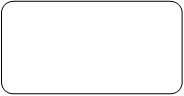         Oznaczenie Wykonawcy Oświadczenia wykonawcy/wykonawcy wspólnie ubiegającego się o udzielenie zamówienia DOTYCZĄCE PRZESŁANEK WYKLUCZENIA Z ART. 5K ROZPORZĄDZENIA 833/2014 ORAZ ART. 7 UST. 1 USTAWY o szczególnych rozwiązaniach w zakresie przeciwdziałania wspieraniu agresji na Ukrainę oraz służących ochronie bezpieczeństwa narodowegoskładane na podstawie art. 125 ust. 1 ustawy PzpNa potrzeby postępowania o udzielenie zamówienia publicznego pn. „Świadczenie usług związanych  z odbiorem oraz zagospodarowaniem odpadów komunalnych, wytwarzanych przez właścicieli nieruchomości zamieszkałych i niezamieszkałych z terenu gminy Tułowice”, oświadczam, co następujeOświadczam, że nie podlegam wykluczeniu z postępowania na podstawie 
art. 5k rozporządzenia Rady (UE) nr 833/2014 z dnia 31 lipca 2014 r. dotyczącego środków ograniczających w związku z działaniami Rosji destabilizującymi sytuację na Ukrainie (Dz. Urz. UE nr L 229 z 31.7.2014, str. 1), dalej: rozporządzenie 833/2014, w brzmieniu nadanym rozporządzeniem Rady (UE) 2022/576 w sprawie zmiany rozporządzenia (UE) nr 833/2014 dotyczącego środków ograniczających w związku z działaniami Rosji destabilizującymi sytuację na Ukrainie (Dz. Urz. UE nr L 111 z 8.4.2022, str. 1), dalej: rozporządzenie 2022/576.Oświadczam, że nie zachodzą w stosunku do mnie przesłanki wykluczenia z postępowania na podstawie art. 7 ust. 1 ustawy z dnia 13 kwietnia 2022 r. o szczególnych rozwiązaniach w zakresie przeciwdziałania wspieraniu agresji na Ukrainę oraz służących ochronie bezpieczeństwa narodowego (Dz. U. poz. 835).INFORMACJA DOTYCZĄCA POLEGANIA NA ZDOLNOŚCIACH LUB SYTUACJI PODMIOTU UDOSTĘPNIAJĄCEGO ZASOBY W ZAKRESIE ODPOWIADAJĄCYM PONAD 10% WARTOŚCI ZAMÓWIENIA:[UWAGA: wypełnić tylko w przypadku podmiotu udostępniającego zasoby, na którego zdolnościach lub sytuacji wykonawca polega w zakresie odpowiadającym ponad 10% wartości zamówienia. W przypadku więcej niż jednego podmiotu udostępniającego zasoby, na którego zdolnościach lub sytuacji wykonawca polega w zakresie odpowiadającym ponad 10% wartości zamówienia, należy zastosować tyle razy, ile jest to konieczne.]Oświadczam, że w celu wykazania spełniania warunków udziału w postępowaniu, określonych przez zamawiającego w ………………………………………………………...………………….. (wskazać dokument i właściwą jednostkę redakcyjną dokumentu, w której określono warunki udziału w postępowaniu), polegam na zdolnościach lub sytuacji następującego podmiotu udostępniającego zasoby: …………………………………………………. (podać pełną nazwę/firmę, adres, a także w zależności od podmiotu: NIP/PESEL, KRS/CEiDG),
w następującym zakresie: …………………………………………………………………………… (określić odpowiedni zakres udostępnianych zasobów dla wskazanego podmiotu), co odpowiada ponad 10% wartości przedmiotowego zamówienia. OŚWIADCZENIE DOTYCZĄCE PODWYKONAWCY, NA KTÓREGO PRZYPADA PONAD 10% WARTOŚCI ZAMÓWIENIA:[UWAGA: wypełnić tylko w przypadku podwykonawcy (niebędącego podmiotem udostępniającym zasoby), na którego przypada ponad 10% wartości zamówienia. W przypadku więcej niż jednego podwykonawcy, na którego zdolnościach lub sytuacji wykonawca nie polega, a na którego przypada ponad 10% wartości zamówienia, należy zastosować tyle razy, ile jest to konieczne.]Oświadczam, że w stosunku do następującego podmiotu, będącego podwykonawcą, na którego przypada ponad 10% wartości zamówienia: ………………………………………………………………………………… (podać pełną nazwę/firmę, adres, a także w zależności od podmiotu: NIP/PESEL, KRS/CEiDG),
nie zachodzą podstawy wykluczenia z postępowania o udzielenie zamówienia przewidziane w  art.  5k rozporządzenia 833/2014 w brzmieniu nadanym rozporządzeniem 2022/576.OŚWIADCZENIE DOTYCZĄCE DOSTAWCY, NA KTÓREGO PRZYPADA PONAD 10% WARTOŚCI ZAMÓWIENIA:[UWAGA: wypełnić tylko w przypadku dostawcy, na którego przypada ponad 10% wartości zamówienia. W przypadku więcej niż jednego dostawcy, na którego przypada ponad 10% wartości zamówienia, należy zastosować tyle razy, ile jest to konieczne.]Oświadczam, że w stosunku do następującego podmiotu, będącego dostawcą, na którego przypada ponad 10% wartości zamówienia: ……………………………………………………………………………………………….………..….…… (podać pełną nazwę/firmę, adres, a także w zależności od podmiotu: NIP/PESEL, KRS/CEiDG),
nie zachodzą podstawy wykluczenia z postępowania o udzielenie zamówienia przewidziane w  art.  5k rozporządzenia 833/2014 w brzmieniu nadanym rozporządzeniem 2022/576.OŚWIADCZENIE DOTYCZĄCE PODANYCH INFORMACJI:Oświadczam, że wszystkie informacje podane w powyższych oświadczeniach są aktualne 
i zgodne z prawdą oraz zostały przedstawione z pełną świadomością konsekwencji wprowadzenia zamawiającego w błąd przy przedstawianiu informacji.INFORMACJA DOTYCZĄCA DOSTĘPU DO PODMIOTOWYCH ŚRODKÓW DOWODOWYCH:Wskazuję następujące podmiotowe środki dowodowe, które można uzyskać za pomocą bezpłatnych i ogólnodostępnych baz danych, oraz dane umożliwiające dostęp do tych środków:
1) ....................................................................................................................................................(wskazać podmiotowy środek dowodowy, adres internetowy, wydający urząd lub organ, dokładne dane referencyjne dokumentacji)2) .....................................................................................................................................................(wskazać podmiotowy środek dowodowy, adres internetowy, wydający urząd lub organ, dokładne dane referencyjne dokumentacji)							…………………………………….							Data; kwalifikowany podpis elektroniczny …………….…….(miejscowość), dnia………………….r.                                                                                                                  …….…….................................................                                                                                                                                                                                                                      podpis elektroniczny kwalifikowany osobisty osoby/-ób uprawnionej/-ych                                                                                                                                                                           do reprezentowania Wykonawcy / pełnomocnikaZałącznik nr 4 do SWZGmina Tułowiceul. Szkolna 149-130 TułowiceWYKAZ POJAZDÓW 
niezbędnych do realizacji zamówieniaSkładając ofertę o udzielenie zamówienia publicznego, prowadzonego w trybie przetargu nieograniczonego na zadanie pn.„Świadczenie usług związanych  z odbiorem oraz zagospodarowaniem odpadów komunalnych, wytwarzanych przez właścicieli nieruchomości zamieszkałych i niezamieszkałych z terenu gminy Tułowice” przedkładamy wykaz pojazdów, zgodnie z warunkiem określonym w SWZ, 
w liczbie i rodzaju zapewniającym odebranie odpadów komunalnych od właścicieli nieruchomości znajdujących się na terenie Gminy Tułowice (zgodnie ze Szczegółowym opisem przedmiotu zamówienia )Załącznik nr 5 do SWZGmina Tułowiceul. Szkolna 149-130 TułowiceWYKAZ WYKONANYCH USŁUG
Składając ofertę o udzielenie zamówienia publicznego, prowadzonego w trybie przetargu nieograniczonego na zadanie pn.„Świadczenie usług związanych  z odbiorem oraz zagospodarowaniem odpadów komunalnych, wytwarzanych przez właścicieli nieruchomości zamieszkałych i niezamieszkałych z terenu gminy Tułowice” przedkładamy wykaz usług, zgodnie z warunkiem określonym w SWZ, które zostały wykonane lub są wykonywane nie wcześniej niż w okresie ostatnich trzech lat przed upływem terminu składania ofert,                  a jeżeli okres prowadzenia działalności jest krótszy – w tym okresie:Do wykazu należy dołączyć DOWODY (referencje lub inne dokumenty, ewentualnie oświadczenie Wykonawcy), wystawione przez podmiot, na rzecz którego usługi były lub są wykonywane określające czy wykazane powyżej usługi zostały wykonane lub są wykonywane należycie.W przypadku świadczeń okresowych lub ciągłych nadal wykonywanych referencje bądź inne dokumenty potwierdzające ich należyte wykonywanie, powinny być wydane nie wcześniej niż 3 miesiące przed upływem terminu składania ofert w postępowaniu.Załącznik nr 6 do SWZJa/My, niżej podpisani, ………………………………………………………………………..……......………………, reprezentując                                                            (Imię i Nazwisko składającego oświadczenie)……………………………………………………………………………………, z siedzibą …………...…………………………………..………(nazwa podmiotu udostępniającego zasoby)                                                                   (adres podmiotu)zobowiązuję się do oddania swoich zasobów …………………………………………………………………………………….................…………………………………….……….………(określenie zasobu – zdolność techniczna/ zdolność zawodowa)Wykonawcy: ..................................................................................................................................... …………………………………………………………………………………….................………………………….…………….….…………(nazwa Wykonawcy, który złożył ofertę w postępowaniu)przy wykonywaniu zamówienia pod nazwą ..........................................................................................................................................................................................................................................................Oświadczam, że stosunek łączący podmiot udostępniający zasoby z Wykonawcę gwarantuje rzeczywisty dostęp do tych zasobów, na potwierdzeni czego przedkładam następujące informacje: Załącznik nr 7 do SWZ…............................................. 
(pieczęć firmowa Wykonawcy)OŚWIADCZENIE WYKONAWCY  AKTUALNOŚĆ INFORMACJI ZAWARTYCH W OŚWIADCZENIU art. 125 ust. 1Składając ofertę w postępowaniu o udzielenie zamówienia pn. „Świadczenie usług związanych  z odbiorem oraz zagospodarowaniem odpadów komunalnych, wytwarzanych przez właścicieli nieruchomości zamieszkałych i niezamieszkałych z terenu gminy Tułowice”, prowadzonego                     w trybie  przetargu nieograniczonego na podstawie ustawy  z dnia 11 września 2019 r. Prawa Zamówień Publicznych (tj. Dz. 2023, poz. 1605 z późń. zm.) oświadczam, że informacje zawarte w oświadczeniu, o którym mowa w art. 125 ust. 1 Pzp w zakresie odnoszącym się do podstaw wykluczenia,  wskazanych w:art. 108 ust. 1 pkt 3 ustawy Pzp,art. 108 ust. 1 pkt 4 ustawy, dotyczących orzeczenia zakazu ubiegania się o zamówienie publiczne tytułem środka zapobiegawczego,art. 108 ust. 1 pkt 5 ustawy, dotyczących zawarcia z innymi wykonawcami porozumienia mającego na celu zakłócenie konkurencji,art. 108 ust. 1 pkt 6 ustawy Pzp,są aktualne/ nieaktualne*.*skreślić niepotrzebne Załącznik nr 8 do SWZProjektowane postanowienia umowy UMOWA  NR ………………………
zawarta w Tułowicach w dniu  ………………… r.  pomiędzy:Gminą Tułowice z siedzibą w Tułowicach przy ul.  Szkolnej 1 reprezentowaną przez:Burmistrza Tułowic -  Andrzeja Wesołowskiego, przy kontrasygnacie Bogusławy Krawczyk – Skarbnika Gminy, zwaną dalej „Zamawiającym”a  ………………………………………………………………………………………………………………..……………………………………………………………………………………………………………………………nr  NIP   ……………………………………………..     REGON    ……………………………….………….reprezentowaną przez:……………………………………………………………………………………………………………………………………………………………………….……………………………………………………………………………………………………………………………………………………………………….zwanym dalej „Wykonawcą”Umowa niniejsza zawarta została na podstawie rozstrzygniętego przetargu nieograniczonego przeprowadzonego zgodnie z ustawą z dnia 11 września 2019 r. Prawo zamówień publicznych.§ 1. PRZEDMIOT UMOWYOpis zakresu usługi Nr 1Przedmiotem zamówienia jest „Świadczenie usług związanych z odbiorem  oraz zagospodarowaniem odpadów komunalnych, wytwarzanych przez właścicieli nieruchomości zamieszkałych i niezamieszkałych z terenu Gminy Tułowice”.  Usługa odbierania i zagospodarowania odpadów komunalnych obejmuje wszystkie nieruchomości zamieszkałe oraz niezamieszkałe położone na terenie Zamawiającego wraz z wyposażeniem nieruchomości zamieszkałych w worki na odpady komunalne zbierane selektywnie, tj. papier, metale, tworzywa sztuczne, szkło, odpady opakowaniowe wielomateriałowe (bioodpady zbierane są w pojemnikach), wyposażeniem budynków wielorodzinnych w pojemniki oraz utrzymywaniem pojemników w odpowiednim stanie sanitarnym, porządkowym i technicznym.   Odbieranie i  zagospodarowanie odpadów komunalnych z nieruchomości położonych na terenie Gminy Tułowice będzie się odbywało w sposób selektywny, z podziałem na:niesegregowane (zmieszane) odpady komunalne – w tym popiół;selektywne zbierane odpady komunalne, tj. a) papier,b) metale, tworzywa sztuczne i odpady opakowaniowe wielomateriałowe,c) szkło, d) bioodpady. Wykonawca zobowiązany jest świadczyć usługi zgodnie z obowiązującymi przepisami prawa,                      tj. w  szczególności:1) ustawą z dnia 13 września 1996 r.  o utrzymaniu czystości  i porządku w gminach  oraz jej aktami wykonawczymi (tj. Dz.U. z 2023 r. poz. 1469 z późń. zm.),2)  ustawą z dnia 14 grudnia 2012 r. o odpadach (tj. Dz. U. z 2023 r. poz. 1587 z późń. zm.)  oraz jej aktami   wykonawczymi,3) ustawą z dnia 27 kwietnia 2001 r. Prawo ochrony środowiska (tj. Dz. U. z 2022 r. poz. 2556             z późń. zm.)  oraz jej aktami wykonawczymi,4) przepisy o ochronie danych osobowych (tj. Dz. U. z 2019 r. poz. 1781),5) rozporządzenia Parlamentu Europejskiego i Rady (UE) 2016/679 z 27 kwietnia 2016 r. w sprawie ochrony osób fizycznych w związku z przetwarzaniem danych osobowych i w sprawie swobodnego przepływu takich danych oraz uchylenia dyrektywy 95/46/WE,6) ustawą z dnia 23 kwietnia 1964 r. Kodeks cywilny (tj. Dz. U. z 2023 r. poz. 1610 z późń. zm.),7) uchwałą Nr XXVII/307/2017 Sejmiku Województwa Opolskiego z dnia 28 marca 2017 r. w sprawie wykonania  „Planu gospodarki odpadami dla województwa opolskiego na lata 2016-2022 z uwzględnieniem lat 2023 – 2028”Wykonawca zobowiązany jest do odbioru odpadów  komunalnych  od właścicieli nieruchomości zamieszkałych, tj. z budynków jednorodzinnych oraz z budynków wielorodzinnych nie rzadziej niż: jeden raz na dwa tygodnie – w przypadku odpadów komunalnych zmieszanych w zabudowie jednorodzinnej oraz jeden raz na  tydzień – w zabudowie wielorodzinnej,  jeden raz na dwa tygodnie – w przypadku odpadów komunalnych zbieranych selektywnie, tj. metale, tworzywa sztuczne i odpady opakowaniowe wielomateriałowe  w zabudowie jednorodzinnej oraz jeden raz na tydzień – w zabudowie wielorodzinnej,   jeden raz na dwa tygodnie – w przypadku odpadów komunalnych zbieranych selektywnie, tj. papier  w zabudowie jednorodzinnej oraz jeden raz na tydzień – w zabudowie wielorodzinnej,   jeden raz na miesiąc (w zabudowie jednorodzinnej i wielorodzinnej) – w przypadku odpadów komunalnych zbieranych selektywnie, tj.  szkło,  jeden raz na dwa tygodnie – w przypadku odpadów komunalnych zbieranych selektywnie, tj. bioodpady  w zabudowie jednorodzinnej oraz jeden raz na tydzień – w zabudowie wielorodzinnej, jeden raz na pół roku – w przypadku mebli i innych odpadów wielkogabarytowych.Wykonawca zobowiązany jest do odbioru odpadów  komunalnych  od właścicieli nieruchomości niezamieszkałych  nie rzadziej niż:jeden raz na dwa tygodnie – w przypadku odpadów komunalnych zmieszanych,jeden raz na dwa tygodnie – w przypadku odpadów komunalnych zbieranych selektywnie, tj. metale, tworzywa sztuczne i odpady opakowaniowe wielomateriałowe,jeden raz na dwa tygodnie – w przypadku odpadów komunalnych zbieranych selektywnie, tj. papier,jeden raz na miesiąc  – w przypadku odpadów komunalnych zbieranych selektywnie, tj.  szkło, jeden raz na dwa tygodnie – w przypadku odpadów komunalnych zbieranych selektywnie, tj. bioodpady. Wykonawca zobowiązany jest do zagospodarowania odebranych od właścicieli nieruchomości ( a także z PSZOK) odpadów komunalnych  zgodnie z hierarchią postępowania z odpadami, o której mowa w  ustawie  o odpadach (tj. Dz. U. z 2023 poz. 1587  z późń. zm.). Wykonawca jest zobowiązany do przekazywania  selektywnie odebranych  odpadów  komunalnych do :……………………………………………………………………………………………………………(podać nazwę instalacji i dokładny jej adres)…………………………………………………………………………………………………………………………………………………………………W przypadku niewielkich ilości odebranych odpadów selektywnie zbieranych, możliwe jest wskazanie podmiotu zbierającego te odpady. Wykonawca jest zobowiązany do przekazywania odebranych niesegregowanych (zmieszanych) odpadów komunalnych do wskazanych przez Wykonawcę i spełniających wymogi określone obowiązującymi przepisami prawa - instalacji komunalnych, z uwzględnieniem specyfiki odpadów komunalnych niesegregowanych (zmieszanych): ……………………………………………………………………………………………………………(podać nazwę instalacji i dokładny jej adres)…………………………………………………………………………………………………………………………………………………………………Wykonawca zobowiązany jest do prowadzenia dokumentacji związanej z działalnością objętą przedmiotem niniejszej umowy. Wykonawca zobowiązany jest do odbierania odpadów komunalnych:w sposób ciągły od godz. 07:00 do 20:00,w terminach wynikających z przyjętego harmonogramu odbioru odpadów komunalnych; przy czym w przypadku niezrealizowania usługi odbioru odpadów komunalnych zgodnie z harmonogramem, Wykonawca zobowiązany będzie do niezwłocznego powiadomienia o tym fakcie Zamawiającego,niezależnie od warunków atmosferycznych (poza uzasadnionymi przypadkami związanymi z zaistnieniem nadzwyczajnych warunków pogodowych),pojazdami spełniającymi wymagania do odbierania odpadów komunalnych, zgodnie z obowiązującymi przepisami prawa, w szczególności Rozporządzeniem Ministra Środowiska z dnia 11 stycznia 2013 r. w sprawie szczegółowych wymagań w zakresie odbierania odpadów komunalnych od właścicieli nieruchomości. Przy realizacji niniejszej Umowy, Wykonawca zobowiązany jest:zapewnić przez cały czas trwania niniejszej Umowy sprawne środki techniczne gwarantujące terminowe i jakościowe wykonanie przedmiotu umowy w ilości nie mniejszej niż w ilości podanej w złożonej w postępowaniu przetargowym ofercie;zapewnić właściwy stan sanitarny pojazdów do odbioru i transportu odpadów, w tym mycia pojazdów do transportu odpadów zmieszanych zarówno z zewnątrz, jak i wewnątrz minimum jeden raz na tydzień.  Wymagania odnośnie wyposażenia technicznego pojazdów  oraz w zakresie utrzymania stanu sanitarnego pojazdów muszą być zgodne z Rozporządzeniem Ministra Środowiska  z dnia 11 stycznia 2013 r. w sprawie szczegółowych wymagań w zakresie odbierania odpadów komunalnych od właścicieli nieruchomości (Dz. U. Z 2013 poz. 122);zabezpieczyć przewożone odpady przed wysypywaniem, a także przed wydzielaniem nieprzyjemnych zapachów i odorów;zorganizować zaplecze biurowe wraz z obsługą w taki sposób, aby możliwy był kontakt z Wykonawcą codziennie w dni robocze oraz wskazania osoby lub osób upoważnionych do kontaktów z Zamawiającym i danych kontaktowych;zorganizować dyżury w dni ustawowo wolne od pracy w taki sposób, aby możliwy był kontakt Zamawiającego z Wykonawcą w tych dniach oraz, w przypadku wystąpienia zdarzeń nagłych i nieprzewidzianych, a zagrażających życiu, zdrowiu i bezpieczeństwu ludzi lub porządkowi publicznemu, podejmowanie przez Wykonawcę w tych dniach działań zapewniających utrzymanie właściwej jakości świadczonych usług, bez dodatkowego wynagrodzenia,           6) posiadać bazę magazynowo - transportową usytuowaną:  a)w gminie,  z  której  terenu  odbiera  te  odpady,   lub w   odległości    nie  większej niż 60km  od granicy tej gminy;    	b) na terenie, do którego posiada tytuł prawny.      7) W zakresie wyposażenia bazy magazynowo-transportowej należy zapewnić, aby:   a)teren bazy magazynowo-transportowej był zabezpieczony  w   sposób  uniemożliwiający wstęp osobom nieupoważnionym;b)miejsca przeznaczone do parkowania  pojazdów były  zabezpieczone przed  emisją zanieczyszczeń do gruntu;c)miejsca  magazynowania   selektywnie  zebranych   odpadów   komunalnych   były    zabezpieczone przed  emisją   zanieczyszczeń do gruntu   oraz  zabezpieczone przed działaniem czynników atmosferycznych;d)teren bazy magazynowo-transportowej był  wyposażony w   urządzenia   lub systemy   zapewniające zagospodarowanie wód  opadowych i ścieków przemysłowych, pochodzących  z  terenu  bazy zgodnie z wymaganiami określonymi przepisami ustawy z  dnia  18  lipca 2001 r. - Prawo wodne  (tj. Dz. U. z 2023 r. poz. 1478 z późń. zm.);    e)baza magazynowo-transportowa była wyposażona w:   - miejsca przeznaczone do parkowania pojazdów,               - pomieszczenie socjalne dla pracowników odpowiadające liczbie zatrudnionych osób,    - miejsca do magazynowania selektywnie zebranych odpadów z grupy odpadów komunalnych,    - legalizowaną samochodową  wagę najazdową – w  przypadku gdy  na  terenie  bazy  następuje magazynowanie odpadów.      8.)Na terenie bazy magazynowo-transportowej powinny znajdować się także:          a)punkt bieżącej konserwacji i napraw pojazdów,b)miejsce do mycia i dezynfekcji pojazdów - o ile czynności te  nie są wykonywane przez                 uprawnione podmioty zewnętrzne poza terenem bazy  magazynowo-transportowej.9)Część transportowa oraz część magazynowa bazy mogą znajdować się na oddzielnych terenach, przy jednoczesnym spełnieniu warunków określonych w punktach 6 – 8. 10)W zakresie posiadania wyposażenia umożliwiającego odbieranie odpadów komunalnych od właścicieli nieruchomości oraz jego odpowiedniego stanu technicznego należy zapewnić, aby:         a)w posiadaniu  podmiotu  odbierającego odpady komunalne od właścicieli nieruchomości znajdowały się co najmniej dwa pojazdy przystosowane do odbierania zmieszanych odpadów komunalnych oraz   co najmniej dwa pojazdy  przystosowane  do odbierania selektywnie  zebranych odpadów komunalnych, a także co najmniej jeden pojazd do odbierania odpadów bez funkcji kompaktującej; b)pojazdy były trwale i czytelnie oznakowane, w widocznym miejscu, nazwą firmy oraz danymi adresowymi  i  numerem  telefonu  podmiotu  odbierającego  odpady komunalne  od  właścicieli  nieruchomości; c)na terenie bazy magazynowo-transportowej znajdowały się urządzenia do selektywnego gromadzenia odpadów komunalnych przed ich transportem do miejsc przetwarzania.     11)dokonywać  odbioru   i    transportu    odpadów również   w   przypadkach, kiedy  dojazd  do miejsc gromadzenia odpadów będzie znacznie utrudniony np. z powodu remontu dróg, dojazdów itp., bez           dodatkowego wynagrodzenia. Wykonawca zobowiązany jest do dotarcia do każdej nieruchomości, położonej na terenie Gminy Tułowice, w terminie określonym w harmonogramie. Wykonawca w przypadku braku możliwości dojazdu do nieruchomości, jest zobowiązany odebrać pojemnik sprzed posesji, opróżnić go i odstawić na miejsce. W przypadkach, kiedy dojazd do punktów zbiórki odpadów komunalnych w zabudowie wielorodzinnej oraz w zabudowie jednorodzinnej będzie znacznie utrudniony z powodu prowadzonych remontów, dróg, dojazdów, itp. Wykonawcy nie przysługują roszczenia z tytułu wzrostu kosztów realizacji przedmiotu umowy.Odbiór odpadów komunalnych będzie się odbywał na podstawie ustalonego z Zamawiającym harmonogramu, który Wykonawca zobowiązany jest do opracowania z uwzględnieniem poszczególnych rodzajów odpadów komunalnych, w szczególności biorąc pod uwagę, iż odbiór odpadów nie może następować w dni wolne od pracy. W przypadku stwierdzenia nieterminowego odebrania odpadów lub odebrania ich niezgodnie z terminami określonymi w harmonogramie, przedstawiciel Zamawiającego dokonuje kontroli realizacji umowy, sporządza notatkę służbową oraz dokumentację fotograficzną (jeżeli istnieje taka możliwość) w obecności właściciela posesji. Realizacja reklamacji z tytułu nieterminowego odbioru odpadów przez Wykonawcę winna nastąpić niezwłocznie  do 24 godzin od otrzymania zawiadomienia e-mailem lub telefonicznie przez Zamawiającego. Wykonanie reklamacji należy potwierdzić niezwłocznie Zamawiającemu. Harmonogram powinien być opracowany przez Wykonawcę na cały okres świadczenia usługi odbioru poszczególnych rodzajów odpadów komunalnych i dostarczony do nieruchomości zamieszkałych i niezamieszkałych), w szczególności:odpadów komunalnych zmieszanych,odpadów komunalnych selektywnie zbieranych w systemie indywidualnym,odpadów komunalnych selektywnie zbieranych w systemie zbiorowym,odpadów, tj. meble i inne odpady wielkogabarytowe – zbieranych w systemie akcyjnym – raz na pół roku. Harmonogram opracowany przez Wykonawcę powinien uwzględniać regularność i powtarzalność odbioru  odpadów komunalnych zmieszanych jak i selektywnie zbieranych, określoną przez Zamawiającego.Opracowany przez Wykonawcę na cały okres świadczenia usługi harmonogram odbioru poszczególnych rodzajów odpadów komunalnych powinien określać dokładną datę, tj.  (dzień, miesiąc i  rok odbioru poszczególnych rodzajów odpadów komunalnych). Harmonogram, który Wykonawca przekazuje w formie pisemnej i elektronicznej Zamawiającemu wymaga akceptacji przez obydwie Strony na co najmniej  14 dni przed rozpoczęciem świadczenia usługi, jednak nie później niż na 7 dni przed rozpoczęciem świadczenia usługi. W przypadku, gdy ustalony dzień tygodnia przypada na dzień ustawowo wolny od pracy, Wykonawca zapewni odbiór odpadów komunalnych w następnym dniu niebędącym dniem ustawowo wolnym od pracy. Istnieje możliwość zmiany harmonogramu, w sytuacjach nadzwyczajnych, tj. pojawienia się szczególnych okoliczności uzasadniających takie działanie. Niemniej, w każdym przypadku, wymaga to pisemnej zgody Zamawiającego i na Wykonawcy spoczywa obowiązek poinformowania właścicieli nieruchomości na terenie Gminy Tułowice o każdej jego zmianie. Wykonawca powinien umieścić harmonogram na swojej  stronie internetowej i eksponować  go przez cały okres  świadczenia usługi (wraz z zaakceptowanymi zmianami) oraz dostarczyć go w formie papierowej po 1 egzemplarzu dla każdego właściciela nieruchomości, z której będą odbierane odpady komunalne. W sytuacjach nadzwyczajnych (jak np. nieprzejezdność lub zamknięcie drogi), gdy nie jest możliwa realizacja usługi zgodnie z umową, sposób i termin odbioru odpadów będzie każdorazowo uzgadniany pomiędzy Zamawiającym, a Wykonawcą i może polegać w szczególności na wyznaczeniu zastępczych miejsc gromadzenia odpadów przez właścicieli nieruchomości oraz innych terminów ich odbioru. Wykonawca powinien niezwłocznie powiadomić Zamawiającego o zaistniałym problemie i podjąć działania zastępcze poprzez odpowiednie zaplanowanie, zorganizowanie i ogłoszenie mieszkańcom. Zamawiający może pomóc w dotarciu z informacją do właścicieli, jednak nie będzie organizatorem działań zastępczych. Wykonawca   zobowiązany   jest  do   odbioru  każdej   ilości  odpadów  komunalnych  z  nieruchomości zamieszkałych i niezamieszkałych, położonych na terenie Gminy Tułowice. Wykonawca zobowiązany będzie, w przypadku stwierdzenia niewłaściwej segregacji odpadów zbieranych selektywnie,  do niezwłocznego przekazywania Zamawiającemu stosownej informacji. W  tym celu Wykonawca zobowiązany będzie wykonać zdjęcia dokumentujące stwierdzony stan i niezwłocznie przesłać je drogą elektroniczną na wskazany w umowie adres e-mail Zamawiającego. Zdjęcia muszą zostać wykonane w formacie zawierającym informacje o terminie (dacie i godzinie) wykonania i lokalizacji GPS. Dodatkowo Wykonawca w terminie do 3 dni zobowiązany będzie przekazać Zamawiającemu stosowną notatkę opisującą powyższe zdarzenie. W opisywanych przypadkach Wykonawca zobowiązany będzie do odbioru wszystkich odpadów komunalnych jako zmieszane.Wykonawca jest zobowiązany do wskazania w ofercie instalacji, do których będzie przekazywać odebrane odpady komunalne:selektywnie odebrane  odpady komunalne,w przypadku niewielkich ilości odebranych odpadów selektywnie zbieranych, możliwe jest wskazanie podmiotu zbierającego te odpady,niesegregowane  (zmieszane) odpady komunalne – które spełniają wymogi określone obowiązującymi przepisami prawa, z uwzględnieniem specyfiki odpadów komunalnych niesegregowanych (zmieszanych). Wykonawca zobowiązany będzie do porządkowania terenu zanieczyszczonego odpadami komunalnymi wysypanymi z pojemników, worków i pojazdów w trakcie realizacji usługi odbioru odpadów komunalnych.  Wykonawca zobowiązany będzie do zapobiegania wysypywaniu się odpadów komunalnych z pojemników i worków podczas ich odbioru. Wykonawca zobowiązany będzie do odbioru odpadów komunalnych leżących luzem obok zapełnionych pojemników w zabudowie wielorodzinnej oraz doprowadzenie do porządku terenów przyległych, zanieczyszczonych na skutek przepełnienia wymienionych urządzeń, służących do gromadzenia odpadów komunalnych. Wykonawca zobowiązany będzie do naprawy lub ponoszenia wg wyboru Zamawiającego kosztów naprawy szkód wyrządzonych podczas wykonywania usługi odbioru odpadów komunalnych (np. uszkodzenia chodników, altan, boksów, wiat śmietnikowych a także pojemników na odpady komunalne, itp.).Wykonawca zobowiązany będzie do wyposażenia swoich pracowników zajmujących się odbiorem odpadów komunalnych w odzież ochronną z widocznym logo firmy do dnia poprzedzającego dzień rozpoczęcia świadczenia usługi.Wykonawca zobowiązany będzie do ponoszenia pełnej odpowiedzialności wobec Zamawiającego i osób trzecich za szkody na mieniu i zdrowiu osób trzecich, powstałe podczas i w związku z realizacją przedmiotu umowy. Wykonawca zobowiązany będzie do dostarczania właścicielom nieruchomości zamieszkałych i niezamieszkałych podczas odbierania odpadów komunalnych ulotek informujących, np.:  o właściwej segregacji i innych materiałów edukacyjnych przekazanych Wykonawcy przez Zamawiającego.Bezwzględnie zakazuje się Wykonawcy: - mieszania selektywnie zebranych odpadów komunalnych ze zmieszanymi odpadami komunalnymi odebranymi od właścicieli nieruchomości,- mieszania odpadów komunalnych odebranych z terenu Gminy Tułowice z odpadami odebranymi z terenu innej gminy.W okresie obowiązywania umowy Wykonawca obowiązany jest  zapewnić osiągnięcie poziomów odzysku odpadów komunalnych wynikających z przepisów powszechnie obowiązującego prawa – w szczególności z uwzględnieniem poziomów odzysku wskazanych w art. 3b ustawy z dnia 13 września 1996 r. o utrzymaniu czystości i porządku w gminach oraz aktów wykonawczych do tej ustawy. Osiągane przez Wykonawcę poziomy recyklingu, przygotowania do ponownego użycia i odzysku obliczane będą na podstawie wzorów zawartych w przepisach powszechnie obowiązującego prawa.  Obliczenia poziomów recyklingu, przygotowania do ponownego użycia i odzysku oraz weryfikacja osiąganych przez Wykonawcę poziomów recyklingu wykonywana będzie przez Zamawiającego na podstawie przesyłanych przez Wykonawcę Zamawiającemu rocznych sprawozdań.Wykonawca zobowiązany będzie do wykonywania przedmiotu umowy w sposób sprawny, fachowy, niepowodujący niepotrzebnych przeszkód oraz ograniczający utrudnienia w ruchu drogowym i niedogodności dla mieszkańców w korzystaniu z nieruchomości do niezbędnego minimum. Opis zakresu usługi Nr 2W ramach świadczonej usługi Wykonawca zapewni właścicielom nieruchomości zamieszkałych i niezamieszkałych możliwości najmu, dzierżawy lub innej formy dysponowania pojemnikami do zbierania odpadów komunalnych. Wykonawca zobowiązany jest zagwarantować taką ilość pojemników na odpady, aby umożliwić wszystkim zainteresowanym właścicielom nieruchomości, wyposażenie nieruchomości w odpowiednie pojemniki/worki przez cały okres realizacji przedmiotu umowy, w ciągu 7 dni od daty zgłoszenia zapotrzebowania przez zainteresowanego właściciela nieruchomości. Pojemniki, kontenery, worki na odpady winny być odpowiednio oznakowane. Sprawa najmu, dzierżawy lub innej formy dysponowania pojemnikami do zbierania odpadów komunalnych należy do Wykonawcy. To Wykonawca zawiera bezpośrednio z właścicielami nieruchomości – umowy na najem, dzierżawę lub inną formę dysponowania pojemnikami i to na Wykonawcy ciąży obowiązek zapewnienia wszystkim, którzy się zgłoszą możliwość korzystania z którejś z form dysponowania pojemnikami. Gmina nie pośredniczy w zawieranych umowach.Zestawienia nieruchomości  zamieszkałych i niezamieszkałych wraz z informacją adresową i informacją o ilości i pojemności pojemników/worków przeznaczonych do zbierania odpadów komunalnych, Zamawiający przekaże Wykonawcy w terminie do jednego tygodnia od dnia podpisania umowy.  W ramach świadczonej  usługi  Wykonawca wyposaży nieruchomości zamieszkałe w worki na odpady komunalne zbierane selektywnie, tj. papier, metale, tworzywa sztuczne, szkło, odpady opakowaniowe wielomateriałowe (bioodpady zbierane są w pojemnikach).Zapotrzebowanie na worki Odpady komunalne zbierane w sposób selektywny, tj. bioodpady zbierane są w pojemnikach. Wykonawca wyposaży wszystkie przedmiotowe nieruchomości w worki w ilościach i rodzajach. Ilości podane przez Zamawiającego w Szczegółowym Opisie Przedmiotu zamówienia  są szacunkowe i mogą ulec zmianie, stosownie do rzeczywistych potrzeb Zamawiającego przy uwzględnieniu powstawania nowych nieruchomości oraz migracji ludności. Informacje te będą aktualizowane przez Zamawiającego wg rzeczywistych potrzeb. Każdy właściciel  ma możliwość najmu, dzierżawy lub innej formy dysponowania pojemnikami do zbierania odpadów komunalnych, którą w ramach świadczonej usługi zapewni Wykonawca. Wykonawca ma obowiązek wyposażyć właścicieli  nieruchomości zamieszkałych w worki na odpady komunalne, których ilość będzie odpowiadać zapotrzebowaniu zgłoszonemu do Zamawiającego przez właścicieli tych nieruchomości. Wszystkie odpady wytworzone w ilościach ponad zadeklarowaną pojemność pojemników właściciel nieruchomości może oddać w workach o odpowiedniej dla danej frakcji odpadu kolorystyce. Wykonawca odbierając odpady w workach przekazuje właścicielom nieruchomości ilość worków nowych, równą ilości worków odebranych. Wykonawca jest zobowiązany do dodatkowego przekazania  500 szt. worków na odpady zbierane w sposób selektywny (każdego koloru) na cały czas trwania umowy – przedstawicielowi Gminy wskazanemu przez Zamawiającego. Worki do selektywnej zbiórki odpadów komunalnych dostępne będą w siedzibie Wykonawcy oraz u pracowników odbierających odpady komunalne. Do zbierania odpadów komunalnych na terenie Gminy Tułowice przewidziane są:worki o pojemności 60l, 110l i 120l;kosze uliczne o pojemności od 10l do 50l;pojemniki na odpady o pojemności od 120l do 1100l; inne pojemniki do zbierania odpadów komunalnych, w tym odpadów niebezpiecznych;przydomowe kompostowniki. Dla poszczególnych rodzajów odpadów należy zastosować pojemniki  w odpowiednich kolorach:brązowym bądź oznaczonym naklejką w kolorze brązowym z napisem „BIO” -                               z przeznaczeniem na bioodpady;czarnym lub szarym  -  z przeznaczeniem na niesegregowane (zmieszane) odpady komunalne oraz popiół;żółtym bądź oznaczonym naklejką w kolorze żółtym z napisem „Metale i tworzywa sztuczne” - z przeznaczeniem na odpady z tworzyw sztucznych, metali i opakowań wielomateriałowych;niebieskim bądź oznaczonym naklejką w kolorze niebieskim z napisem „Papier” -                           z przeznaczeniem na papier;zielonym bądź oznaczonym naklejką w kolorze zielonym z napisem „Szkło” -                                z przeznaczeniem na szkło. Dla poszczególnych rodzajów odpadów należy zastosować worki w odpowiednich kolorach:żółtym bądź oznaczonym naklejką w kolorze żółtym z napisem „Metale i tworzywa sztuczne” - z przeznaczeniem na odpady z tworzyw sztucznych, metali i opakowań wielomateriałowych;niebieskim bądź oznaczonym naklejką w kolorze niebieskim z napisem „Papier”  -                          z przeznaczeniem na papier;zielonym bądź oznaczonym naklejką w kolorze zielonym z napisem „Szkło” -                                 z przeznaczeniem na szkło. Wskazane powyżej pojemniki do zbierania odpadów komunalnych muszą spełniać wymagania określone w ustawie o systemie oceny zgodności lub wymagania Polskich Norm. Worki przeznaczone do zbierania odpadów komunalnych muszą:być wykonane z tworzywa uniemożliwiającego ich rozerwanie podczas normalnej eksploatacji;być oznaczone w sposób umożliwiający identyfikację poszczególnych frakcji odpadów, tj. odpady z tworzyw sztucznych, metali i opakowań wielomateriałowych; papier i szkło (bioodpady obierane są w pojemnikach). Oznaczenie będzie realizowane przez zróżnicowanie kolorystyczne worków dla poszczególnych frakcji odpadów i podanie nazwy frakcji na worku.W trakcie realizacji umowy Wykonawca zobowiązany jest do naprawy lub wymiany zniszczonych pojemników, wyrządzonych podczas wykonywania usługi odbioru odpadów komunalnych. Zobowiązanym do oznaczenia pojemników na odpady są właściciele nieruchomości, a w przypadku właścicieli nieruchomości, na których zamieszkują mieszkańcy w budynkach wielorodzinnych – podmiot prowadzący działalność w zakresie odbierania oraz zagospodarowania odpadów komunalnych od właścicieli nieruchomości. W ramach świadczonej usługi Wykonawca wyposaży budynki wielorodzinne w pojemniki. Wykazy budynków wielorodzinnych, które należy wyposażyć w pojemniki    wraz z informacją adresową i informacją o ilości i pojemności pojemników przeznaczonych do zbierania odpadów komunalnych, Zamawiający przekaże Wykonawcy w terminie do jednego tygodnia od dnia podpisania umowy.  W ramach przedmiotu zamówienia, Wykonawca zobowiązany jest do dokonywania w zabudowie wielorodzinnej  mycia i dezynfekcji pojemników co najmniej raz w miesiącu  w okresie letnim (maj-wrzesień).Opis zakresu usługi Nr 3W ramach świadczonej usługi Wykonawca zorganizuje zbiórkę  mebli i innych odpadów wielkogabarytowych  pochodzących z gospodarstw domowych, w systemie akcyjnym  2 razy do roku (raz na pół roku), zgodnie z harmonogramem odbioru odpadów komunalnych. Zbiórka odpadów wielkogabarytowych będzie polegała na zebraniu wystawionych odpadów, o których mowa wyżej, załadunku na środek transportu, zagospodarowaniu odebranych odpadów, posprzątaniu miejsc, z których odbierane są wystawione odpady. Zbiórka nie obejmuje odpadów powstałych w trakcie prowadzonej działalności przez podmioty gospodarcze. Wykonawca przedłoży harmonogram odbioru odpadów wielkogabarytowych wraz z harmonogramem odbioru poszczególnych rodzajów odpadów komunalnych. Opis zakresu usługi Nr 4W ramach świadczonej usługi Wykonawca zapewni odbiór i zagospodarowanie odpadów komunalnych z Punktu Selektywnej Zbiórki Odpadów Komunalnych w Tułowicach, ul. Porcelanowa 5D. Wywóz  odpadów komunalnych  z Punktu Selektywnej  Zbiórki Odpadów Komunalnych (PSZOK) w Tułowicach  odbywa się  po zgłoszeniu telefonicznym lub pisemnym przez pracownika PSZOK po zapełnieniu pojemników, w terminie do 5 dni od powiadomienia. Wywóz z PSZOK obejmuje  -  pojemniki  KP-7, pojemniki 1100 l, pojemniki KP-15 oraz pojemniki KP-34.Opis zakresu usługi Nr 5Wykonawca w trakcie realizacji wywozu odpadów z terenu Gminy Tułowice, zgodnie z harmonogramem odbioru odpadów komunalnych, zobowiązany będzie do przeprowadzenia ważenia pojazdu świadczącego usługę wywozu odpadów przed rozpoczęciem zbiórki odpadów i po jej zakończeniu, maksymalnie cztery ważenia w ciągu miesiąca; przy czym przez jedno ważenie należy rozumieć ważenie pojazdu przed załadunkiem, tzw. „na pusto” i po załadunku odpadami. Usługa ważenia będzie realizowana na wadze samochodowej typu: COMPACT 14 STBZ posiadającej Deklarację Zgodności UE TCM 128/17-5490 z dnia 26.03.2020 r., która jest własnością Gminy Tułowice, zlokalizowanej na terenie Oczyszczalni Ścieków w Tułowicach przy ul. Porcelanowej 5C w bezpośredniej styczności z Punktem Selektywnego Zbierania Odpadów Komunalnych   w godzinach od 6.30 do 20.00.Dyspozycja w zakresie ważenia pojazdu realizowana będzie na żądanie przez Zamawiającego w dniu wywozu odpadów komunalnych z terenu Gminy Tułowice, po uprzednim telefonicznym powiadomieniu Wykonawcy przez  osobę koordynującą realizację umowy ze strony Zamawiającego na wskazany numer telefonu. W przypadku odbioru  odpadów komunalnych z Punktu Selektywnego Zbierania Odpadów Komunalnych zgromadzonych w kontenerach hakowych, Wykonawca zobowiązany będzie każdorazowo do przejazdu przez wagę najazdową w celu zważenia, tylko po załadunku kontenera. § 2. HARMONOGRAM ODBIORU ODPADÓW KOMUNALNYCHOdbiór odpadów komunalnych będzie się odbywał na podstawie ustalonego z Zamawiającym harmonogramem, który Wykonawca zobowiązany jest opracować  z uwzględnieniem poszczególnych rodzajów odpadów komunalnych, w szczególności biorąc pod uwagę, iż odbiór odpadów nie może następować w dni wolne od pracy. W przypadku stwierdzenia nieterminowego odebrania odpadów lub odebrania ich niezgodnie z terminami określonymi w harmonogramie, przedstawiciel Zamawiającego dokonuje kontroli realizacji umowy, sporządza notatkę służbową oraz dokumentację fotograficzną (jeżeli istnieje taka możliwość) w obecności właściciela posesji.Realizacja reklamacji z tytułu nieterminowego odbioru odpadów przez Wykonawcę winna nastąpić niezwłocznie, do 24 godzin od otrzymania zawiadomienia e-mailem lub telefonicznie przez Zamawiającego. Wykonanie reklamacji należy potwierdzić niezwłocznie Zamawiającemu. Harmonogram powinien być opracowany przez Wykonawcę na cały okres świadczenia usługi odbioru poszczególnych rodzajów odpadów komunalnych i dostarczony do nieruchomości zamieszkałych i niezamieszkałych).Opracowany przez Wykonawcę na cały okres świadczenia usługi harmonogram odbioru poszczególnych rodzajów odpadów komunalnych powinien określać dokładną datę, tj.  (dzień, miesiąc i  rok odbioru poszczególnych rodzajów odpadów komunalnych).Harmonogram, który Wykonawca przekazuje w formie pisemnej i elektronicznej Zamawiającemu wymaga akceptacji przez obydwie Strony na co najmniej 14 dni przed rozpoczęciem świadczenia usługi, jednak nie później niż 7 dni przed rozpoczęciem świadczenia usługi. W przypadku, gdy ustalony dzień tygodnia przypada na dzień ustawowo wolny od pracy, Wykonawca zapewni odbiór odpadów komunalnych w następnym dniu niebędącym dniem ustawowo wolnym od pracy.Istnieje możliwość zmiany harmonogramu, w sytuacjach nadzwyczajnych, tj. pojawienia się szczególnych okoliczności uzasadniających takie działanie. Niemniej, w każdym przypadku, wymaga to pisemnej zgody Zamawiającego i na Wykonawcy spoczywa obowiązek poinformowania właścicieli nieruchomości na terenie Gminy Tułowice o każdej jego zmianie. Wykonawca powinien umieścić harmonogram na swojej  stronie internetowej i eksponować  go przez cały okres  świadczenia usługi (wraz z zaakceptowanymi zmianami) oraz dostarczyć go w formie papierowej po 1 egzemplarzu dla każdego właściciela nieruchomości, z której będą odbierane odpady komunalne. § 3. DOKUMENTACJA ORAZ SPRAWOZDAWCZOŚĆ Z REALIZOWANYCH USŁUGWykonawca zobowiązany jest do:Sporządzania rocznych sprawozdań, zgodnie z obowiązującymi w tym zakresie przepisami prawa. Sporządzania i przedkładania Zamawiającemu, po zakończeniu każdego miesiąca, w terminie               7 dni kalendarzowych po zakończeniu danego miesiąca, raportu miesięcznego, który powinien zawierać:masę  odebranych zmieszanych odpadów komunalnych od właścicieli nieruchomości (Mg) oraz sposób ich zagospodarowania, wraz ze wskazaniem instalacji, do której zostały przekazane,masę odebranych odpadów ze szkła od właścicieli nieruchomości (Mg) oraz sposób ich zagospodarowania, wraz ze wskazaniem instalacji, do której zostały przekazane,masę odebranych odpadów z tworzyw sztucznych, metali i opakowań wielomateriałowych od właścicieli nieruchomości (Mg) oraz sposób ich zagospodarowania, wraz ze wskazaniem instalacji, do której zostały przekazane,masę odebranych odpadów z papieru od właścicieli nieruchomości (Mg) oraz sposób ich zagospodarowania, wraz ze wskazaniem instalacji, do której zostały przekazane,masę odebranych bioodpadów od właścicieli nieruchomości (Mg) oraz sposób ich zagospodarowania, wraz ze wskazaniem instalacji, do której zostały przekazane,masę odebranych mebli i innych odpadów wielkogabarytowych,  chemikaliów,  zużytych opon, odpadów niekwalifikujących się do odpadów medycznych powstałych w gospodarstwie domowym w wyniku przyjmowania produktów leczniczych w formie iniekcji i prowadzenia monitoringu poziomu substancji we krwi, w szczególności igieł i strzykawek, tekstyliów i odzieży, odpadów budowlanych i rozbiórkowych oraz odpadów niebezpiecznych od właścicieli nieruchomości (Mg)  oraz sposób ich zagospodarowania, wraz ze wskazaniem instalacji, do której zostały przekazane,masę poszczególnych rodzajów odebranych odpadów komunalnych oraz sposób ich zagospodarowania, wraz ze wskazaniem instalacji, do której zostały przekazane odebrane od właścicieli nieruchomości zmieszane odpady komunalne, odpady zielone oraz pozostałości z sortowania odpadów komunalnych przeznaczonych do składowania wraz ze stosownymi dokumentami potwierdzającymi (karta przekazania odpadów komunalnych),masę odpadów ulegających biodegradacji, które zostały przekazane do składowania na składowisku odpadów oraz masę odpadów ulegających biodegradacji, które nie zostały przekazane do składowania na składowisku odpadów i sposobie ich zagospodarowania (Mg),podane masy i sposoby ich zagospodarowania należy oddzielnie podać dla odpadów komunalnych odbieranych od mieszkańców Gminy a oddzielnie  dla PSZOK, inne informacje istotne ze względu na zapisy niniejszego SIWZ-u. prowadzenia ilościowej i jakościowej ewidencji odpadów, zgodnie z przepisami ustawy z dnia 14 grudnia 2012 r. o odpadach.Wykonawca na każde żądanie Zamawiającego zobowiązany jest okazać dokumenty sporządzane na potrzeby ewidencji odpadów komunalnych oraz dokumenty potwierdzające osiągnięcie określonych poziomów recyklingu, przygotowania do ponownego użycia i odzysku innymi metodami oraz ograniczenia masy odpadów komunalnych ulegających biodegradacji przekazywanych do składowania. Wykonawca zobowiązany jest do przekazywania raportów w wersji elektronicznej  Zamawiającemu oraz w wersji papierowej w terminie do 7 dni od dnia zakończenia danego miesiąca kalendarzowego.  Prowadzenie bieżącej kontroli poprawności segregacji odpadów na nieruchomościach zamieszkałych i niezamieszkałych.Prowadzenie dokumentacji związanej z realizacją przedmiotu zamówienia, m.in. rocznych sprawozdań, miesięcznych raportów z realizacji usług.Wykonawca zobowiązany jest trwale zapisywać i przechowywać w sposób zapewniający odczytanie danych oraz udostępniać na żądanie Zamawiającego informacje o położeniu i miejscach postojów pojazdów, którymi Wykonawca realizuje przedmiot niniejszej umowy oraz informacje o miejscach wyładunku odpadów pochodzące z monitoringu bazującego na systemie pozycjonowania satelitarnego. Wykonawca zobowiązany jest trwale zapisywać i przechowywać oraz udostępniać na żądanie Zamawiającego obrazy z video rejestracji dokumentujące w szczególności trasę przejazdu samochodów służących do odbioru odpadów, stwierdzone przez obsługę nieprawidłowości w postępowaniu z odpadami na nieruchomości, brak współdziałania właściciela nieruchomości z Wykonawcą w zakresie odbioru odpadów komunalnych i miejsca zagospodarowania odebranych odpadów komunalnych. Wykonawca zobowiązany jest sporządzać dokumentację fotograficzną cyfrową oraz udostępniać Zamawiającemu w przypadku stwierdzenia nieprawidłowości. § 4. OBOWIĄZKI WYKONAWCY Obowiązkiem Wykonawcy jest  zapewnić:osiągnięcie w trakcie trwania umowy poziomów odzysku odpadów komunalnych wynikających z przepisów powszechnie obowiązującego prawa – w szczególności z uwzględnieniem poziomów odzysku wskazanych w art. 3b ustawy z dnia 13 września 1996 r. o utrzymaniu czystości i porządku w gminach (tj. Dz. U. 2023 r. poz. 1469 z późń. zm.) oraz aktów wykonawczych do tej ustawy z wyłączeniem odebranych w ramach umowy odpadów o kodzie 20 03 01 – zmieszane  (niesegregowane) odpady komunalne; Osiągnięcie  poziomów odzysku wylicza się dla każdego okresu oddzielnie; Osiągane przez Wykonawcę poziomy recyklingu, przygotowania do ponownego użycia i odzysku obliczane będą na podstawie wzorów zawartych w przepisach powszechnie obowiązującego prawa.  Obliczenia poziomów recyklingu, przygotowania do ponownego użycia i odzysku oraz weryfikacja osiąganych przez Wykonawcę poziomów recyklingu wykonywana będzie przez Zamawiającego na podstawie przesyłanych przez Wykonawcę Zamawiającemu rocznych sprawozdań.Przy realizacji niniejszej Umowy, Wykonawca zobowiązany jest do:Niezwłocznego informowania  o stwierdzonych przypadkach:umieszczania w pojemnikach na odpady zmieszane oraz pozostałe odpady komunalne, mebli i innych odpadów wielkogabarytowych, odpadów z remontów i budowlanych, leków i chemikaliów, zużytego sprzętu elektrycznego i elektronicznego, baterii i akumulatorów, zużytych opon oraz bioodpadów,umieszczania w pojemnikach przeznaczonych do zbierania odpadów zmieszanych, odpadów pochodzących z działalności gospodarczej, w tym odpadów medycznych i opakowaniowych,niemożności odebrania z nieruchomości odpadów komunalnych ze względu na brak współdziałania właściciela nieruchomości z Wykonawcą.Niezwłocznego informowania  o stwierdzonych przypadkach:  umieszczania w pojemnikach przeznaczonych do selektywnej zbiórki, odpadów pochodzących z działalności gospodarczej, w tym odpadów medycznych i opakowaniowych,  umieszczania w pojemnikach i workach przeznaczonych do selektywnej zbiórki, odpadów innych niż te, na jakie przeznaczony jest pojemnik lub worek.Zapewnienia na swój koszt wszystkich materiałów i worków do zbierania, urządzeń, osprzętu niezbędnego do wykonywania przedmiotu umowy, a także innych urządzeń niezbędnych do usunięcia wad.Użycia wyłącznie materiałów dopuszczonych do obrotu i powszechnego stosowania. Zapewnienia ciągłego nadzoru nad pracownikami wykonującymi usługę. Zapewnienia właściwych warunków BHP i ppoż. oraz ochrony zdrowia podczas wykonywania prac, zgodnie z obowiązującymi przepisami w tym zakresie. W trakcie realizacji przedmiotu umowy Wykonawca jest odpowiedzialny za bezpieczeństwo i higienę pracy wszystkich swoich pracowników, zatrudnionych w miejscu wykonywania prac, w rozumieniu przepisów art. 208 Kodeksu Pracy.Przekazywania Zamawiającemu informacji dotyczących realizacji przedmiotu umowy na każde jego żądanie, jednak nie później niż w terminie 3 dni od dnia otrzymania zapytania. Wyznaczenia koordynatora realizacji umowy, z którym Zamawiający będzie mógł się skontaktować bezpośrednio. Koordynator będzie odpowiadał za realizację przedmiotu umowy ze strony Wykonawcy. Zapewnienia Zamawiającemu dostępu online (za pomocą przeglądarki internetowej na podstawie loginu i hasła) do danych z systemu GPS samochodów odbierających odpady komunalne z terenu całej gminy w zakresie: tras przejazdów każdego z pojazdów, miejsc zatrzymania pojazdów, a także momentów odbioru odpadów z posesji i wyładunku odpadów. Dane muszą być dostępne dla Zamawiającego przez cały okres obowiązywania umowy i rok po jej zakończeniu. Udostępnienia Zamawiającemu w terminie do 14 dni od dnia zawarcia umowy systemu monitorowania pojazdów wraz z przeszkoleniem personelu Zamawiającego w obsłudze oprogramowania. Wykonawca jest w całości odpowiedzialny i ponosi wszelkie wydatki i koszty z tytułu szkód materialnych i osobowych oraz ich następstw powstałych w związku z wykonywaniem przedmiotu zamówienia. W szczególności dotyczy to odpowiedzialności cywilnej Wykonawcy za nienależyte wykonanie umowy oraz za szkody i następstwa nieszczęśliwych wypadków, a także zdarzeń losowych dotyczących zarówno pracowników Wykonawcy, Zamawiającego i jego pracowników jak i osób trzecich – powstałych w związku z realizacją przez Wykonawcę i jego personel czynności objętych przedmiotem umowy.  Realizowanie przedmiotu umowy zgodnie z przepisami powszechnie obowiązującego prawa. § 5. OBOWIĄZKI ZAMAWIAJĄCEGO1. Realizując niniejszą umowę Zamawiający zobowiązany jest:niezwłocznie rozpatrywać wnioski Wykonawcy w zakresie zmian do harmonogramu odbierania odpadów komunalnych oraz zmian miejsc ustawienia pojemników do zbiórki odpadów komunalnych,występować w imieniu mieszkańców w sprawach uciążliwości, niedogodności, niesolidności i niezgodności wykonywania przedmiotu umowy przez Wykonawcę oraz inicjować działania zmierzające do usunięcia lub ograniczenia tych uciążliwości, niedogodności itd.,regularnie odbierać i oceniać raporty, dokumenty i sprawozdania  sporządzane przez Wykonawcę, udostępniać Wykonawcy dane adresowe nieruchomości, z których będą odbierane odpady, z wyłączeniem imion, nazwisk ich właścicieli w zakresie niezbędnym dla realizacji niniejszej Umowy, z zachowaniem przepisów o ochronie  danych osobowych.§ 6. KONTROLA REALIZACJI PRZEDMIOTU UMOWYZamawiający ma prawo do bieżącej kontroli realizacji niniejszej umowy oraz w zakresie wykonywania działalności gospodarczej zgodnie z ustawą z dnia 6 marca 2018 r. Prawo przedsiębiorców  oraz ustawą z dnia 13 września 1996 r. o utrzymaniu czystości i porządku w gminach  przez Wykonawcę. Z dokonanej kontroli Zamawiający sporządza pokontrolny protokół. Kontrola może zostać przeprowadzona pod nieobecność Wykonawcy.Wykonawca zobowiązany jest w każdym czasie umożliwić wstęp na teren bazy transportowej przedstawicielom Zamawiającego lub pracownikom państwowych instytucji upoważnionych w celu kontroli realizacji niniejszej Umowy oraz przestrzegania przepisów prawa.Wykonawca zobowiązany jest udostępnić Zamawiającemu, w każdym czasie i na każde żądanie, dokumentacji związanej z działalnością objętą przedmiotem niniejszej Umowy.  W przypadku stwierdzenia nieprawidłowości w realizacji przedmiotu niniejszej umowy Zamawiający niezwłocznie powiadomi o tym fakcie Wykonawcę, wyznaczając jednocześnie termin na ich usunięcie. Wykonawca zobowiązany jest na bieżąco pisemnie informować Zamawiającego o wszelkich zagrożeniach, trudnościach lub przeszkodach związanych z wykonywaniem przedmiotu niniejszej umowy, a także o okolicznościach leżących po stronie Zamawiającego, które mogłyby mieć wpływ na zakres lub jakość wykonywania prac, jak również na dotrzymanie terminów wykonania niniejszej umowy. Zamawiający zobowiązany jest niezwłocznie przedsięwziąć kroki w celu usunięcia przeszkód związanych z realizacją przedmiotu niniejszej umowy, za które odpowiedzialność ponosi Zamawiający, zgłoszone w sposób opisany w ust. 5 niniejszego paragrafu.Zamawiający na podstawie informacji z danych systemu GPS będzie dokonywał kontroli tras pojazdów w ramach realizacji przedmiotu umowy. W celu realizacji zapisów §1 ust. 72 niniejszej umowy tj. realizacji dyspozycji w zakresie ważenia pojazdu realizowanej na żądanie Zamawiającego w dniu wywozu odpadów komunalnych z terenu Gminy Tułowice, Wykonawca udostępnia numer telefonu: …………………………………………………………………….…..(podać numer) oraz stanowisko osoby obsługującej numer ………………………………… (np. dyspozytor) pod którym pracownik Zamawiającego  powiadomi Wykonawcę o podjęciu decyzji ważenia samochodu. Zamawiający wymaga aby wskazany wyżej numer umożliwiał każdorazowe zgłoszenie potrzeby zważenia pojazdu Wykonawcy. W przypadku trzykrotnego braku uzyskania połączenia ze wskazanym numerem w godzinach 5:30 – 7:00, Zamawiający może naliczyć kary umowne przewidziane niniejszą umową. Próba połączenia zostanie udokumentowana protokołem sporządzonym przez pracownika Zamawiającego. W celu realizacji zapisów §1 ust. 72 niniejszej umowy, Zamawiający dopuszcza przedłożenie wykazu aktualnych numerów telefonów komórkowych kierowców realizujących zamówienie pod warunkiem przekazania również harmonogramów ich pracy na terenie Gminy Tułowice. W przypadku trzykrotnego braku uzyskania połączenia ze wskazanym numerem w godzinach 5:30 – 7:00, Zamawiający może naliczyć kary umowne przewidziane niniejszą umową. Próba połączenia zostanie udokumentowana protokołem sporządzonym przez pracownika Zamawiającego.§ 7. TERMINNiniejsza umowa zawarta jest na okres 18 miesięcy (tj.  od 01.06.2024 r. do 30.11.2025 r.).§ 8. WYNAGRODZENIE WYKONAWCYZa wykonanie przedmiotu umowy strony ustalają wynagrodzenie  w wysokości: ………………….zł netto  + VAT …….%, ……………………………. zł brutto(słownie brutto: …………………………………………………………………………………………..………).Podana cena nie stanowi ostatecznego wynagrodzenia Wykonawcy. Cena, jaką zapłaci Zamawiający Wykonawcy będzie wynikać z ilości faktycznie odebranych i zagospodarowanych przez Wykonawcę odpadów komunalnych, w ramach realizowanego zamówienia przy zastosowaniu cen wynikających z formularza ofertowego. Wynagrodzenie będzie podlegać waloryzacji. Rozliczenie między Stronami będzie dokonywane na podstawie faktur VAT, wystawionych przez Wykonawcę na rachunek bankowy Nr ………………………………………………………………….., modelem podzielonej płatności. W toku realizacji niniejszej umowy Zamawiający rozliczać się będzie z Wykonawcą za faktycznie wykonane usługi w oparciu o potwierdzone raporty miesięczne odebranych od właścicieli nieruchomości odpadów komunalnych i ceny jednostkowe zaproponowane w formularzu ofertowym. W tym celu do każdej faktury miesięcznej jako element raportu miesięcznego powinien być dołączony formularz rozliczeniowy. Zapłata wynagrodzenia następować będzie za każdy miesiąc wykonywania świadczenia stanowiącego przedmiot niniejszej Umowy w terminie do 30 dni  od daty doręczenia przez Wykonawcę faktury VAT wraz z raportem miesięcznym i dołączonym do niego formularzem rozliczeniowym, o którym mowa w ust.5 niniejszego paragrafu.  Faktury wystawiane będą na: Gmina Tułowice, ul. Szkolna 1, 49-130 Tułowice, NIP: 991-03-21-970Wykonawcy nie przysługuje żadna inna forma wynagrodzenia, za wyjątkiem wynagrodzenia opisanego w ust. 1 niniejszego paragrafu. W przypadku wystawienia przez  Wykonawcę faktury VAT niezgodnie z umową lub obowiązującymi przepisami, Zamawiający ma prawo do wstrzymania płatności do czasu wyjaśnienia przez Wykonawcę przyczyn oraz usunięcia tej niezgodności, a także w razie potrzeby otrzymania faktury lub noty korygującej VAT, bez obowiązku płacenia odsetek za ten okres. § 9. OSOBY UPRAWNIONE DO WSPÓŁPRACY W IMIENIU STRONOsobą uprawnioną do współpracy w imieniu Zamawiającego jest …………………tel………………….Osobą uprawnioną do współpracy w imieniu Wykonawcy jest ……………………tel…………………. § 10. UBEZPIECZENIEWykonawca ponosi odpowiedzialność cywilną za szkody na osobach i rzeczach związane z wykonaniem przedmiotu niniejszej Umowy.Wykonawca posiada polisę ubezpieczeniową od odpowiedzialności cywilnej w zakresie prowadzonej działalności związanej z przedmiotem umowy, na kwotę co najmniej 1 000 000,00 zł. W przypadku gdy polisa obejmuje okres krótszy niż okres realizacji umowy, Wykonawca zobowiązany jest do zachowania ciągłości ubezpieczenia na wymaganą kwotę oraz przedkładania kopii kolejnych polis w terminie do 7 dni przed upływem zakończenia uprzedniej polisy. W przypadku niedostarczenia Zamawiającemu polis lub/i ich kontynuacji, Zamawiający uprawniony jest do odstąpienia od umowy z wyłącznej winy Wykonawcy. § 11. ZABEZPIECZENIE NALEŻYTEGO WYKONANIA UMOWYStrony uzgodniły, że Wykonawca w dniu zawarcia Umowy wniesie zabezpieczenie należytego wykonania umowy w formie ……………………….. w wysokości 3 % ceny brutto przedstawionej w ofercie, co stanowi kwotę: ………………… złotych (słownie: ……………………..).Zabezpieczenie należytego wykonania Umowy ma na celu zabezpieczenie i ewentualne zaspokojenie roszczeń Zamawiającego z tytułu niewykonania lub nienależytego wykonania Umowy przez Wykonawcę, w tym usunięcia wad, w szczególności roszczeń Zamawiającego wobec Wykonawcy o zapłatę kar umownych.Beneficjentem zabezpieczenia należytego wykonania umowy jest Zamawiający.Koszty zabezpieczenia należytego wykonania umowy ponosi Wykonawca.Wykonawca jest zobowiązany zapewnić, aby zabezpieczenie należytego wykonania umowy zachowało moc wiążącą w okresie wykonywania umowy. Wykonawca jest zobowiązany do niezwłocznego informowania Zamawiającego o faktycznych lub prawnych okolicznościach, które mają lub mogą mieć wpływ na moc wiążącą zabezpieczenia należytego wykonania umowy oraz na możliwość i zakres wykonywania przez Zamawiającego praw wynikających z zabezpieczenia.Zamawiający zwróci Wykonawcy zabezpieczenie należytego wykonania umowy w terminie 30 dni od dnia wykonania zamówienia i jego uznania przez Zamawiającego za należycie wykonane. Zabezpieczenie należytego wykonania Umowy wniesione w pieniądzu zostanie zwrócone wraz z odsetkami wynikającymi z umowy rachunku bankowego Zamawiającego, na którym było ono przechowywane, pomniejszone o koszty prowadzenia rachunku oraz prowizji bankowej za przelew pieniędzy na rachunek Wykonawcy.§ 12. KARY UMOWNEZamawiający może naliczyć Wykonawcy kary umowne w wysokości:0,5 % wartości umowy określonej w § 8 ust.1 umowy brutto w przypadku zwłoki Wykonawcy w przystąpieniu do wykonania przedmiotu niniejszej Umowy – za każdy dzień opóźnienia,100,00 zł za każdą brakującą jednostkę wymaganego sprawnego sprzętu lub brak pojemników na odpady – za każdy dzień oraz każdy brak sprzętu,1.000,00 zł za brak właściwego wyposażenia pojazdów służących do odbioru i transportu odpadów komunalnych oraz brak właściwego wyposażenia bazy magazynowo – transportowej - za każdy stwierdzony przypadek,500,00 zł za brak właściwego stanu sanitarnego pojazdów do odbioru i transportu odpadów - za każdy stwierdzony przypadek,100,00 zł za brak odebrania odpadów komunalnych lub nieterminowe ich odebranie, z przyczyn leżących po stronie Wykonawcy – za każdy stwierdzony przypadek i za każdy dzień (kara będzie naliczana jako iloczyn kwoty 100,00 zł oraz ilości nieruchomości, z których nie zostały odebrane odpady komunalne), 100,00 zł za stwierdzone nieprawidłowości w zakresie organizacji selektywnej zbiórki odpadów komunalnych opisanych w § 2 niniejszej Umowy, za każdy stwierdzony przypadek:- braku wyposażenia nieruchomości  w wymagane worki do selektywnej zbiórki odpadów,- braku odebrania odpadów komunalnych segregowanych lub nieterminowe odebranie z przyczyn leżących po stronie Wykonawcy – za każdy stwierdzony przypadek i za każdy dzień (kara będzie naliczana jako iloczyn kwoty 100,00 zł przez ilości nieruchomości, z których nie zostały odebrane odpady komunalne),g)	1.000,00 zł za niewywiązanie się z wymogu zatrudnienia na podstawie umowy o pracę za każdy ujawniony przypadek,h)	100,00 zł za stwierdzone nieprawidłowości w zakresie organizacji selektywnej zbiórki odpadów komunalnych, za każdy stwierdzony przypadek:- brak odebrania odpadów mebli i innych odpadów wielkogabarytowych  pochodzących z gospodarstw domowych,  lub nieterminowe ich odebranie z przyczyn leżących po stronie Wykonawcy - za każdy stwierdzony przypadek. Kara będzie naliczana jako iloczyn kwoty 100,00 zł oraz ilości nieruchomości, z których nie odebrano w/w odpadów komunalnych lub odebrano nieterminowo, za każdy dzień,       i)	100,00 zł za każdy przypadek nieuprzątnięcia odpadów, które uległy wysypaniu w trakcie ich odbioru lub transportu, j)	200,00 zł za przekroczenie przez Wykonawcę terminu 7 dni opisanego w § 1 ust. 42 niniejszej Umowy na umożliwienie właścicielowi nieruchomości najmu, dzierżawy lub przyjęcia w innej formie dysponowania pojemników na odpady komunalne – za każdy dzień opóźnienia,k)	za stwierdzone nieprawidłowości w zakresie opracowania harmonogramu odbierania odpadów komunalnych:- 200,00 zł za brak przekazania Zamawiającemu harmonogramu – za każdy dzień zwłoki,- 200,00 zł za brak uzgodnienia zmian w harmonogramie z Zamawiającym – za każdy stwierdzony przypadek,        500,00 zł za brak lub nierzetelne albo nieterminowe sporządzanie miesięcznych raportów opisanych w § 3  niniejszej umowy,za niewykonanie obowiązków, o których mowa w § 19 ust. 6 w wysokości 1 000,00 zł za każdą osobę, której dotyczyło wezwanie, za nieterminowe wykonanie obowiązków, o których mowa w § 19 ust. 6 w wysokości  100,00 zł za każdy dzień zwłoki,  1.000,00 za każdy ujawniony przypadek przekazania odpadów do instalacji w ilości większej niż 150 kg od wartości jaka wynika z pomiarów dokonanych przez Zamawiającego podczas kontroli wagi pojazdu,  500.00 zł za każdą nieskuteczną próbę zlecenia ważenia pojazdów Wykonawców realizujących przedmiotowe zamówienia, o której mowa w  § 6 ust. 8 i 9 niniejszej umowy.   1.000,00 zł za brak zapłaty lub nieterminową zapłatę wynagrodzenia należnego podwykonawcom z tytułu zmiany wysokości wynagrodzenia, o której mowa w art. 439 ust. 5 Pzp – jeżeli do realizacji zamówienia Wykonawca skierował podwykonawcę. 300,00 zł za każdą ujawnioną realizację przedmiotu zamówienia niezgodnie z zapisami umowy. W przypadku odstąpienia od umowy przez Zamawiającego z przyczyn leżących po stronie Wykonawcy, zapłaci on na rzecz Zamawiającego karę umowną w wysokości 20 % wartości brutto niniejszej umowy określonej w § 8 ust.1  umowy.W przypadku niedotrzymania przez Wykonawcę terminu wyznaczonego do usunięcia nieprawidłowości w realizacji przedmiotu niniejszej umowy, na zasadach określonych w § 6 ust. 4 niniejszej Umowy, Wykonawca zapłaci Zamawiającemu karę umowną w wysokości 0,1 % wartości brutto określonej w § 8 ust. 1  Umowy za każdy dzień opóźnienia.W przypadku odstąpienia przez Wykonawcę od umowy z przyczyn leżących po jego stronie, zapłaci on na rzecz Zamawiającego karę umowną w wysokości 20 % wartości brutto Umowy określonej w § 8 ust. 1 umowy. 5.Wykonawca zapłaci na rzecz Zamawiającego karę umowną w przypadku niedopełnienia  obowiązków wymienionych w § 4 ust. 1 niniejszej Umowy. Wysokość kary zostanie obliczona odrębnie dla wymaganych  poziomów odzysku odpadów komunalnych  wynikających z przepisów powszechnie obowiązującego prawa – w szczególności z uwzględnieniem poziomów odzysku wskazanych w art. 3b ustawy z dnia 13 września 1996 r. o utrzymaniu czystości i porządku w gminach oraz aktów wykonawczych do tej ustawy; Osiągnięcie  poziomów odzysku wylicza się dla każdego okresu oddzielnie; Osiągane przez Wykonawcę poziomy recyklingu, przygotowania do ponownego użycia i odzysku obliczane będą na podstawie wzorów zawartych w przepisach powszechnie obowiązującego prawa.  „Wykonawca będzie zobowiązany do zapłaty na rzecz Zmawiającego kary umownej za nieosiągnięcie wymaganego poziomu recyklingu, przygotowania do ponownego użycia i odzysku innymi metodami – w wysokości stanowiący iloczyn stawki opłaty za zmieszane odpady komunalne, określonej w przepisach wydanych na podstawie art. 290 ust. 2 ustawy z dnia 27 kwietnia 2001 r. – Prawo ochrony środowiska i brakującej masy odpadów komunalnych wyrażonej w Mg, wymaganej do osiągnięcia odpowiedniego poziomu przygotowania do ponownego użycia i recyklingu odpadów komunalnych, przy czym przy obliczaniu osiągniętego i wymaganego poziomu, nie uwzględnia się odebranych w ramach Umowy odpadów o kodzie 20 03 01 – zmieszane (niesegregowane) odpady komunalne.”W zakresie podwykonawstwa, Wykonawca zapłaci na rzecz Zamawiającego:za brak zapłaty lub nieterminową zapłatę wynagrodzenia należnego podwykonawcy lub dalszym podwykonawcom, karę umowną w wysokości  0,2 %  wartości brutto umowy określonej w § 8  ust. 1 za każdy dzień opóźnienia,za nieprzedłożenie  poświadczonej za zgodność z oryginałem kopii umowy o podwykonawstwo lub jej zmiany  karę umowną w  wysokości  0,2 % wartości brutto umowy określonej w § 8 ust. 1 za każdy dzień opóźnienia.Maksymalna wysokość kar umownych jaka może zostać naliczona wykonawcy to 20% wartości brutto umowy. Jeżeli kara umowna nie pokrywa w pełni poniesionej przez Stronę szkody, może ona dochodzić na zasadach ogólnych odszkodowania uzupełniającego. Zamawiający wezwie wykonawcę do uiszczenia naliczonych kar umownych na podstawie noty księgowej.  § 13.  PODWYKONAWSTWOWykonawca może  przekazać realizację przedmiotu umowy podwykonawcom  zgodnie z informacją zawartą w SWZ. Wykonawca  zobowiązuje się do pisemnego poinformowania  Zamawiającego  o podjęciu realizacji przedmiotu umowy przez podwykonawcę, określając zakres usług, termin ich realizacji, nazwę firmy oraz osobę do kontaktu. Wykonawca, podwykonawca lub dalszy podwykonawca zobowiązany jest do przedłożenia Zamawiającemu poświadczonej za zgodność z oryginałem kopii zawartej umowy o podwykonawstwo w terminie 7 dni od dnia jej zawarcia. Wykonawca nie ma obowiązku przedłożenia umowy o podwykonawstwo, której przedmiotem jest    usługa o wartości mniejszej niż 0,5 % wartości brutto niniejszej Umowy. W trakcie realizacji umowy Wykonawca może dokonać zmiany podwykonawcy, zrezygnować z podwykonawcy bądź wprowadzić podwykonawcę w zakresie nie przewidzianym w ofercie. Jeżeli zmiana lub rezygnacja z podwykonawcy dotyczy podmiotu, na którego zasoby Wykonawca powoływał się w celu wykazania spełnienia warunków udziału w postępowaniu, wykonawca jest zobowiązany wykazać Zamawiającemu, iż proponowany inny podwykonawca lub Wykonawca samodzielnie je spełni w stopniu nie mniejszym niż wymagany w trakcie postępowania o udzielenie zamówienia. Wykonawca ponosi wobec Zamawiającego pełną odpowiedzialność za usługi realizowane przez podwykonawców jak za własne.W przypadku powierzenia przez Wykonawcę realizacji przedmiotu umowy podwykonawcy, Wykonawca jest zobowiązany do dokonania we własnym zakresie zapłaty wynagrodzenia należnego podwykonawcy lub dalszemu podwykonawcy, z zachowaniem terminów płatności określonych w umowie z podwykonawcą. Termin zapłaty podwykonawcy lub dalszemu podwykonawcy  przewidziany w umowie o podwykonawstwo nie może być dłuższy niż 21 dni od dnia doręczenia wykonawcy, podwykonawcy lub dalszemu podwykonawcy faktury lub rachunku, potwierdzających wykonanie zleconej podwykonawcy lub dalszemu podwykonawcy usługi. Warunkiem zapłaty przez Zamawiającego drugiej i następnej części należnego wynagrodzenia za odebrane usługi jest przedstawienie dowodów zapłaty wymagalnego wynagrodzenia podwykonawcom  i dalszym podwykonawcom. Dotyczy to zaakceptowanej przez Zamawiającego umowy o podwykonawstwo, których przedmiotem są usługi stanowiące przedmiot niniejszej Umowy.  W przypadku nieprzedstawienia przez Wykonawcę wszystkich dowodów zapłaty, o których mowa w ust. 9, wstrzymuje się wypłatę należnego wynagrodzenia Wykonawcy. Wynagrodzenie, o którym mowa w ust. 10, dotyczy wyłącznie należności powstałych po zaakceptowaniu wykonanych usług.  W sprawach nieuregulowanych w niniejszym paragrafie, a dotyczących bezpośredniej zapłaty wymagalnego wynagrodzenia przysługującego podwykonawcy lub dalszemu podwykonawcy stosuje się przepisy ustawy  prawo zamówień publicznych.Umowa o podwykonawstwo nie może zawierać postanowień kształtujących prawa i obowiązki podwykonawcy, w zakresie kar umownych oraz postanowień dotyczących warunków wypłaty wynagrodzenia, w sposób dla niego mniej korzystny niż prawa i obowiązki wykonawcy, ukształtowane postanowieniami umowy zawartej między zamawiającym a wykonawcą.§ 14. SPOSÓB I TRYB ROZWIĄZANIA UMOWYZamawiający może rozwiązać niniejszą umowę bez zachowania okresu wypowiedzenia w przypadku, jeżeli Wykonawca nie wykonuje umowy lub wykonuje ją w sposób nienależyty. Rozwiązanie umowy w trybie określonym w ust. 1 wymaga uprzedniego wezwania Wykonawcy do usunięcia wskazanych uchybień i wyznaczenie mu w tym celu odpowiedniego dodatkowego terminu - i następuje w przypadku bezskutecznego upływu terminu. W przypadku rozwiązania przez Zamawiającego umowy z przyczyn dotyczących Wykonawcy, Wykonawcy nie przysługują wobec Zamawiającego jakiekolwiek roszczenia, w tym  o zwrot nakładów poniesionych w związku z realizacją niniejszej umowy, ani też roszczenia z tytułu utraconego wynagrodzenia za skrócony okres obowiązywania umowy.§ 15. ZAKOŃCZENIE DZIAŁALNOŚCI GOSPODARCZEJ WYKONAWCYW przypadku ogłoszenia upadłości, likwidacji, prowadzenia postępowania naprawczego lub wykreślenia z ewidencji działalności gospodarczej lub utraty przez Wykonawcę uprawnień do wykonywania niniejszej umowy, wynikających z przepisów prawa, m.in. na skutek wykreślenia z rejestru opisanego w art. 9b w zw. z art. 9j ustawy z dnia 13 września 1996 r. o utrzymaniu czystości i porządku w gminach,  niniejsza umowa  z zastrzeżeniem ust. 2 niniejszego paragrafu, ulega rozwiązaniu ze skutkiem natychmiastowym.Wykonawcy po rozwiązaniu umowy z przyczyn wskazanych w ust.1, nie przysługują w stosunku do Zamawiającego jakiekolwiek roszczenia, w tym  z tytułu zwrotu nakładów na wykonanie przedmiotu niniejszej umowy, ani też z tytułu utraconego wynagrodzenia za skrócony okres obowiązywania umowy.§ 16. ZMIANA WYKONAWCYZmiana Wykonawcy jest niedopuszczalna.Za zmianę Wykonawcy nie są uznawane jego zmiany organizacyjne takie jak: łączenie, podział i przekształcanie spółki zgodnie z odpowiednimi przepisami kodeksu spółek handlowych.§ 17. ODSTĄPIENIE OD UMOWYW przypadku gdy Wykonawca opóźnia co najmniej 4 dni z rozpoczęciem lub realizacją przedmiotu Umowy, Zamawiający może od niniejszej Umowy odstąpić bez zachowania okresu wypowiedzenia ze skutkiem natychmiastowym z winy Wykonawcy. W przypadku powtarzających się nieprawidłowości w realizacji umowy, których efektem są naliczone  i nieuiszczone kary umowne, Zamawiający może od niniejszej Umowy odstąpić z winy Wykonawcy z zachowaniem 3 miesięcznego okresu wypowiedzenia.Odstąpienie od Umowy w trybie określonym w ust. 1 wymaga uprzedniego wezwania Wykonawcy do usunięcia wskazanych uchybień i wyznaczenia mu w tym celu dodatkowego terminu - i następuje w przypadku bezskutecznego upływu wyznaczonego terminu. Odstąpienie od Umowy w trybie określonym w ust. 2 wymaga uprzedniego wezwania Wykonawcy do prawidłowej realizacji umowy oraz uiszczenia kar umownych i wyznaczenia mu w tym celu dodatkowego terminu - i następuje w przypadku bezskutecznego upływu wyznaczonego terminu.  W przypadku zaistnienia istotnej zmiany okoliczności powodującej, że wykonanie niniejszej umowy nie leży w interesie publicznym, czego nie można było przewidzieć w chwili zawarcia umowy, Zamawiający może odstąpić od niniejszej Umowy w terminie 30 dni od powzięcia wiadomości o tych okolicznościach. Wykonawca może żądać od Zamawiającego jedynie wynagrodzenia należnego mu z tytułu wykonania części umowy. W przypadku odstąpienia przez Zamawiającego od niniejszej umowy z przyczyn dotyczących Wykonawcy, Wykonawcy nie przysługują wobec Zamawiającego jakiekolwiek roszczenia, w tym  o zwrot nakładów poniesionych w związku z realizacją przedmiotu umowy, ani też roszczenia z tytułu utraconego wynagrodzenia za skrócony okres obowiązywania umowy.§ 18. ZMIANA UMOWYZamawijący przewiduje dokonanie zmian umowy zgodnie z art. 455 ust. 1 ustawy PZP. Ponadto Zamawiający przewiduje możliwość dokonania istotnych zmian postanowień umowy w stosunku do treści oferty w przypadku:zmian powszechnie obowiązujących przepisów prawa w zakresie mającym wpływ na realizację przedmiotu zamówienia;konieczności wprowadzenia zmian będących konsekwencją zmian organizacyjnych Stron,                       w szczególności połączenia jednej ze Stron z innym podmiotem lub podziałem jednej ze Stron na dwa lub więcej podmiotów lub wydzielenia części przedsiębiorstwa jednej ze Stron;z powodu okoliczności siły wyższej, tj. na skutek zdarzenia nadzwyczajnego, zewnętrznego i niemożliwego lub trudnego do przewidzenia w chwili zawarcia niniejszej umowy, których skutkom nie da się zapobiec (np. klęski żywiołowe, wojna itp.), odstąpienia na wniosek Zamawiającego od realizacji części zamówienia i związanej z tym zmiany wynagrodzenia, pod warunkiem wystąpienia obiektywnych okoliczności, których Zamawiający nie mógł przewidzieć na etapie przygotowania postępowania, a które powodują, że wykonanie przedmiotu zamówienia bez ograniczenia zakresu zamówienia powodowałoby dla Zamawiającego niekorzystne skutki z uwagi  na zamierzony cel realizacji przedmiotu zamówienia i związane z tym racjonalne wydatkowanie środków publicznych,wprowadzenia zmian w stosunku do Specyfikacji Warunków Zamówienia w zakresie wykonywania prac nie wykraczających poza zakres przedmiotu umowy, w sytuacji konieczności usprawnienia procesu realizacji zamówienia.zmiany terminu realizacji umowy o dalszy okres do 6 miesięcy lub do czasu wyczerpania Maksymalnego wynagrodzenia brutto (w zależności od tego, które ze zdarzeń nastąpi wcześniej), jeżeli Maksymalne wynagrodzenie nie zostanie wyczerpane w pierwotnym terminie, na jaki umowa ta została zawarta;w przypadku braku wyłonienia w terminie nowego wykonawcy realizacji usługi usuwania odpadów,  komunalnych z terenu Gminy Tułowice, dopuszcza się przedłużenie realizacji przedmiotowej umowy do 6 miesięcy oraz proporcjonalnego zwiększenia wartości przedmiotu umowy.Ponadto strony mogą dokonać zmiany wartości umowy w przypadku: dokonanej przez właściwy organ państwowy zmiany stawki podatku VAT; zmiany wysokości minimalnego wynagrodzenia za pracę ustalonego na podstawie art. 2 ust. 3-5 Ustawy z 10.10.2002r. o minimalnym wynagrodzeniu  za pracę,  zasad podlegania ubezpieczeniom społecznym lub ubezpieczeniu zdrowotnemu lub wysokości stawki składki na ubezpieczeni społeczne lub zdrowotne,  zasad gromadzenia i wysokości wpłat do pracowniczych planów kapitałowych, o których mowa w  ustawie z 04.10.2018r. o pracowniczych  planach kapitałowych (tj. Dz. U. z 2023 r. poz. 46 z późn. zm.), gdy zmiany te będą miały wpływ na koszty wykonania zamówienia publicznego przez Wykonawcę wynikającego z zawartej umowy,   czasowego bądź stałego obniżenia ceny przez Wykonawcę.- jeżeli zmiany te będą miały wpływ na koszty wykonania zamówienia przez wykonawcę.Wobec zaistnienia okoliczności określonych w ust. 2, Strony mają prawo wystąpić z wnioskiem o wprowadzenie odpowiednich zmian wysokości wynagrodzenia. Strona składając wniosek, o którym mowa w zdaniu poprzedzającym winna wykazać ponad wszelką wątpliwość, że zaistniała zmiana czynników cenotwórczych ma bezpośredni wpływ na koszty wykonania zamówienia. W przypadku składania wniosku przez Wykonawcę, Zamawiający zastrzega sobie prawo do żądania przedstawienia przez Wykonawcę dokumentów potwierdzających zasadność złożenia takiego wniosku. W szczególności Zamawiający może żądać odpowiednio: pisemnego zestawienia wynagrodzeń (zarówno przed jak i po zmianie) pracowników realizujących przedmiot umowy, wraz z określeniem zakresu (części etatu), w jakim wykonują oni prace bezpośrednio związane z realizacją przedmiotu umowy oraz części wynagrodzenia odpowiadającej temu zakresowi;pisemnego zestawienia wynagrodzeń (zarówno przed jak i po zmianie) pracowników realizujących przedmiot umowy, wraz z kwotami składek uiszczanych do Zakładu Ubezpieczeń Społecznych/Kasy Rolniczego Ubezpieczenia Społecznego w części finansowanej przez Wykonawcę, z określeniem zakresu (części etatu), w jakim wykonują oni prace bezpośrednio związane z realizacją przedmiotu umowy oraz części wynagrodzenia odpowiadającej temu zakresowi.Wzrost kosztu Wykonawcy będzie odnosił się wyłącznie do części wynagrodzenia pracowników realizujących przedmiot umowy, odpowiadającej zakresowi, w jakim wykonują oni prace bezpośrednio związane z realizacją przedmiotu umowy na rzecz Zamawiającego.Na skutek zaistnienia okoliczności opisanych w ust. 1 niniejszego paragrafu, możliwa jest zmiana wynagrodzenia Wykonawcy, przy czym zwiększenie wynagrodzenia dopuszczalne jest o kwotę nie większą niż udokumentowany wzrost kosztów świadczenia usługi będącej przedmiotem niniejszej umowy przez Wykonawcę.Zamawiający przewiduje możliwość zmiany wysokości wynagrodzenia określonego w § 8 ust. 1 w przypadku zmiany wskaźnika  cen towarów i usług konsumpcyjnych ogłoszonego przez Prezesa Głównego Urzędu Statystycznego nie mniejszej niż 6% w okresie 6 miesięcy od dnia zawarcia niniejszej umowy z zastrzeżeniem ust 7-11 poniżej.  Zamawiający zastrzega, że podstawą ustalenia zmiany wysokości wynagrodzenia, o której mowa w ust. 6 powyżej, będzie roczny wskaźnik cen towarów i usług konsumpcyjnych ogłaszany w komunikacie Prezesa Głównego Urzędu Statystycznego, zaś procentowa zmiana wynagrodzenia umownego w danym roku nie może przekroczyć procentowej wartości tego wskaźnika.  Jeżeli Strona wykaże realny wpływ zmiany cen w stopniu wynikającym z wskaźnika ogłoszonego w komunikacie Prezesa Głównego Urzędu Statystycznego na koszt wykonania przedmiotu umowy tj. wykaże, że koszty wykonania przedmiotu umowy wzrosły co najmniej tyle ile wynosi wskaźnik wówczas zmiana wynagrodzenia może nastąpić nie częściej niż raz na każde 6 miesięcy realizacji przedmiotu umowy zaś pierwsza zmiana może nastąpić nie wcześniej niż po upływie 6 miesięcy od zawarcia umowy.Zmiana wynagrodzenia będzie dotyczyć wyłącznie usług niewykonanych do pierwszego dnia miesiąca następującego po 6 miesiącach od dnia rozpoczęcia realizacji umowy. Zmiana wynagrodzenia na podstawie ust. 6 - 8 powyżej nie może stanowić więcej, niż o 20% maksymalnego wynagrodzenia brutto określonego w § 8 ust. 1 powyżej.  Przez zmianę kosztów rozumie się wzrost kosztów, jak i ich obniżenie, względem kosztu przyjętego w celu ustalenia wynagrodzenia Wykonawcy zawartego w ofercie.Wykonawca, którego wynagrodzenie zostało zmienione zgodnie z ust. 6 – 11 powyżej, zobowiązuje się do zmiany wynagrodzenia przysługującego podwykonawcy, z którym zawarł umowę, w zakresie odpowiadającym zmianom kosztów dotyczących zobowiązania podwykonawcy, w przypadkach określonych w ustawie Prawo zamówień publicznych. W przypadku wystąpienia okoliczności skutkujących koniecznością zmiany umowy z przyczyn,                      o których mowa wyżej, Wykonawca zobowiązany jest do niezwłocznego poinformowania o tym fakcie Zamawiającego i  wystąpienia z wnioskiem o  dokonanie wskazanej zmiany.Wniosek Wykonawcy o dokonanie zmiany umowy musi być uzasadniony, a okoliczności na które powołuje się Wykonawca muszą być udokumentowane.§ 19Pracownicy Wykonawcy Zamawiający wymaga zatrudnienia przez Wykonawcę na podstawie umowy o pracę  osób wykonujących czynności w zakresie realizacji zamówienia tj.:  koordynator umowy, tj. osoba sprawująca nadzór i koordynująca pracami ze strony Wykonawcy,osoby wykonujące czynności odbioru i transportu odpadów z nieruchomości, w szczególności: kierowca, kierowca-ładowacz, ładowacz. Wykonawca, w dniu podpisania Umowy przedstawi Zamawiającemu wykaz pracowników wykonujących czynności, o których mowa w ust. 1. na podstawie umowy o pracę. Wykonawca w terminie do 10 dni od podpisania Umowy będzie zobowiązany do przedstawienia Zamawiającemu dokumentów potwierdzających sposób zatrudnienia osób, o których mowa w ust. 1. przedstawiając potwierdzone za zgodność z oryginałem kopie umów tych pracowników, z ich zanonimizowanymi danymi osobowymi, zatrudnionych na podstawie umowy o pracę w rozumieniu przepisów ustawy z dnia 26 czerwca 1974 r. – Kodeks pracy (Dz. U. z 2023 r. poz. 1465) wraz zestawieniem wynagrodzeń tych pracowników uwzględniającym minimalne wynagrodzenia za pracę ustalone na podstawie przepisów ustawy z dnia 10 października 2002 r. o minimalnym wynagrodzeniu za pracę oraz wymiar etatu (części etatu) w jakim są zatrudnieniu bezpośrednio przy realizacji czynności, o których mowa ust. 1. W przypadku rozwiązania stosunku pracy przed zakończeniem realizacji Umowy, Wykonawca zobowiązany jest do niezwłocznego wskazania na to miejsce innej osoby i w terminie do 5 dni, poinformowania o tym fakcie Zamawiającego, przedstawiając w tym celu stosowny wykaz. Zmiana osób, nie jest zmianą istotnych postanowień umowy w stosunku do treści oferty, w rozumieniu  art. 455 ustawy Prawo zamówień publicznych. W przypadku zmian, w okresie realizacji Umowy, w wykazie pracowników, o których mowa w ust. 2. postanowienia ust. 3 stosuje się odpowiednio.Każdorazowo na żądanie Zamawiającego, w terminie wskazanym przez Zamawiającego nie krótszym niż 5 dni, Wykonawca zobowiązuje się przedłożyć aktualne na dzień składania oświadczenie Wykonawcy oraz inne dokumenty wskazujące zatrudnienie przy realizacji zamówienia co najmniej czterech osób na umowę o pracę. W celu weryfikacji zatrudniania, przez wykonawcę lub podwykonawcę, na podstawie umowy o pracę, osób wykonujących wskazane powyżej czynności w zakresie realizacji zamówienia, Zamawiający może żądać w szczególności: oświadczenia zatrudnionego pracownika,oświadczenia wykonawcy lub podwykonawcy o zatrudnieniu pracownika na podstawie umowy o pracę,poświadczonej za zgodność z oryginałem kopii umowy o pracę zatrudnionego pracownika,innych dokumentów,- zawierających informacje, w tym dane osobowe, niezbędne do weryfikacji zatrudnienia na podstawie umowy o pracę, w szczególności imię i nazwisko zatrudnionego pracownika, datę zawarcia umowy o pracę, rodzaj umowy o pracę i zakres obowiązków pracownika.§ 20. KLAUZULA SALWATORYJNANieważność jakiegokolwiek zapisu niniejszej umowy nie powoduje nieważności całej umowy.W przypadku zaistnienia sytuacji opisanej w ust. 1, w miejsce postanowień nieważnych wchodzą właściwe postanowienia zgodne z interpretacją pozostałych zapisów umowy.§ 21. POSTANOWIENIA KOŃCOWEZamawiający i wykonawca wybrany w postępowaniu o udzielenie zamówienia obowiązani są współdziałać przy wykonaniu umowy w sprawie zamówienia publicznego, zwanej dalej "umową", w celu należytej realizacji zamówienia.Cesja wierzytelności wynikających z niniejszej umowy może nastąpić jedynie za zgodą Zamawiającego.Do wszelkich kwestii nieuregulowanych w niniejszej umowie zastosowanie mają obowiązujące przepisy, w tym w szczególności ustawa z dnia 23 kwietnia 1964 r. Kodeks cywilny, ustawa z dnia              13 września 1996 r. o utrzymaniu czystości i porządku w gminach, ustawa z dnia 14 grudnia 2012 r.     o odpadach  oraz ustawa z dnia 11 września 2019 r. Prawo zamówień publicznych, ustawa z dnia         27 kwietnia 2001 r. Prawo ochrony środowiska  oraz ustawa z dnia 27 sierpnia 2009 r. o finansach publicznych.Wprowadzenie zmian treści niniejszej umowy wymaga formy pisemnej pod rygorem  nieważności.Wszelkie spory mogące wyniknąć przy wykonywaniu niniejszej umowy będą rozstrzygane przez sąd właściwy miejscowo dla Zamawiającego.Umowa zostaje sporządzona w formie pisemnej w 2 jednobrzmiących egzemplarzach, po jednym dla każdej ze Stron.………………………………………	                                                     	………………………………………..           WYKONAWCA                             					ZAMAWIAJĄCYZałączniki:Specyfikacja Warunków Zamówienia wraz z załącznikami Oferta wykonawcy Wykaz nieruchomości zamieszkałych – (dostarczony w terminie do 7 dni od daty podpisania niniejszej umowy).Wykaz nieruchomości niezamieszkałych – (dostarczony w terminie do 7 dni od daty podpisania niniejszej umowy).Wykaz budynków wielorodzinnych, które należy wyposażyć w pojemniki wraz ze wskazaniem ich lokalizacji i wielkości -  (dostarczony w terminie do 7 dni od daty podpisania niniejszej umowy).Załącznik nr 9 do SWZSzczegółowy opis przedmiotu zamówieniaOpis przedmiotu zamówienia.1. Przedmiotem zamówienia jest świadczenie usług związanych z odbiorem  oraz zagospodarowaniem odpadów komunalnych, wytwarzanych przez właścicieli nieruchomości zamieszkałych i niezamieszkałych z terenu Gminy Tułowice. 2. Termin realizacji zamówienia: 18 miesięcy (od 01.06.2024 – 30.11.2025).3. Usługa odbierania i zagospodarowania odpadów komunalnych obejmuje wszystkie nieruchomości zamieszkałe oraz niezamieszkałe położone na terenie Zamawiającego wraz z wyposażeniem nieruchomości zamieszkałych w worki na odpady komunalne zbierane selektywnie, tj. papier, metale, tworzywa sztuczne, szkło, odpady opakowaniowe wielomateriałowe (bioodpady zbierane są w pojemnikach), wyposażeniem budynków wielorodzinnych w pojemniki oraz utrzymywaniem pojemników w odpowiednim stanie sanitarnym, porządkowym i technicznym.  Świadczenie usług objętych przedmiotem zamówienia będzie realizowane w oparciu o aktualnie obowiązujące przepisy prawa.   4.   Zgodnie z szacunkami Zamawiającego (stan na 31.12.2023 r.):liczba mieszkańców Gminy Tułowice wynosi: ok. 4977, w tym:- Goszczowice		-   254- Ligota Tułowicka	-   185- Skarbiszowice		-   218- Szydłów		-   395- Tułowice 		- 3740- Tułowice Małe		-   185liczba  mieszkańców  według deklaracji: ok. 4097,liczba nieruchomości zamieszkałych, tj. z budynków jednorodzinnych oraz z budynków wielorodzinnych wynosi: ok. 942,liczba nieruchomości niezamieszkałych wynosi: ok. 99.Liczbę mieszkańców, liczbę nieruchomości, na których zamieszkują mieszkańcy oraz liczbę nieruchomości niezamieszkałych Zamawiający ustalił w oparciu o ewidencję ludności oraz dane z systemu gospodarki odpadami komunalnymi. 5. Zamawiający informuje, iż w roku 2023 z całego terenu Zamawiającego zostały odebrane  następujące ilości odpadów komunalnych (bez PSZOK-u): niesegregowane (zmieszane) odpady komunalne – 1053,88 Mg/rok, opakowania ze szkła – 86,1200 Mg/rok, zmieszane odpady opakowaniowe  – 173,0800 Mg/rok, opakowania z papieru i tektury – 36,6600 Mg/rok, odpady ulegające biodegradacji – 344,9400 Mg/rok, odpady wielkogabarytowe – 32,8800 Mg/rok.Prognozowana ilość odpadów komunalnych wytworzonych w ciągu  obowiązywania umowy do odebrania bezpośrednio od właścicieli nieruchomości  w trakcie realizacji przedmiotu zamówienia:6. W trakcie realizacji przedmiotu umowy Wykonawca zobowiązany będzie do przeprowadzenia ważenia pojazdu świadczącego usługę wywozu odpadów komunalnych z terenu Gminy Tułowice  przed rozpoczęciem zbiórki i po jej zakończeniu, a w przypadku odbioru odpadów z Punktu Selektywnego Zbierania Odpadów Komunalnych  ważenie odbywać się będzie tylko po załadunku kontenera. Opis zakresu usługi Nr 1Przedmiot zamówienia obejmuje odbiór i zagospodarowanie odpadów komunalnych, wytwarzanych przez właścicieli nieruchomości zamieszkałych i niezamieszkałych z terenu Gminy Tułowice. Odbieranie i  zagospodarowanie odpadów komunalnych z nieruchomości położonych na terenie Gminy Tułowice będzie się odbywało w sposób selektywny, z podziałem na:niesegregowane (zmieszane) odpady komunalne – w tym popiół;selektywnie zbierane odpady komunalne, tj. - papier,- metale, tworzywa sztuczne i odpady opakowaniowe wielomateriałowe,- szkło, - bioodpady. 2. Wykonawca zobowiązany jest świadczyć usługi zgodnie z obowiązującymi przepisami prawa, tj. w szczególności:1)  ustawą z dnia 13 września 1996 r.  o utrzymaniu czystości  i porządku w gminach  oraz jej aktami wykonawczymi, 2)  ustawą z dnia 14 grudnia 2012 r. o odpadach  oraz jej aktami   wykonawczymi,3)  ustawą z dnia 27 kwietnia 2001 r. Prawo ochrony środowiska  oraz jej aktami wykonawczymi,4)  przepisy o ochronie danych osobowych,5)  ustawą z dnia 23 kwietnia 1964 r. Kodeks cywilny,6) uchwałą Nr XXVII/307/2017 Sejmiku Województwa Opolskiego  z dnia 28 marca 2017 r. w sprawie wykonania  „Planu gospodarki odpadami dla województwa opolskiego na lata 2016-2022 z uwzględnieniem lat 2023 – 2028”.3. Wykonawca zobowiązany jest do odbioru odpadów  komunalnych  od właścicieli nieruchomości zamieszkałych, tj. z budynków jednorodzinnych oraz z budynków wielorodzinnych nie rzadziej niż:jeden raz na dwa tygodnie – w przypadku odpadów komunalnych zmieszanych w zabudowie jednorodzinnej oraz jeden raz na  tydzień – w zabudowie wielorodzinnej, jeden raz na dwa tygodnie – w przypadku odpadów komunalnych zbieranych selektywnie, tj. metale, tworzywa sztuczne i odpady opakowaniowe wielomateriałowe  w zabudowie jednorodzinnej oraz jeden raz na tydzień – w zabudowie wielorodzinnej,  jeden raz na dwa tygodnie – w przypadku odpadów komunalnych zbieranych selektywnie, tj. papier  w zabudowie jednorodzinnej oraz jeden raz na tydzień – w zabudowie wielorodzinnej,  jeden raz na miesiąc (w zabudowie jednorodzinnej i wielorodzinnej) – w przypadku odpadów komunalnych zbieranych selektywnie, tj.  szkło, jeden raz na dwa tygodnie – w przypadku odpadów komunalnych zbieranych selektywnie, tj. bioodpady  w zabudowie jednorodzinnej oraz jeden raz na tydzień – w zabudowie wielorodzinnej,jeden raz na pół roku – w przypadku mebli i innych odpadów wielkogabarytowych.4. Wykonawca zobowiązany jest do odbioru odpadów  komunalnych  od właścicieli nieruchomości niezamieszkałych  nie rzadziej niż:jeden raz na dwa tygodnie – w przypadku odpadów komunalnych zmieszanych,jeden raz na dwa tygodnie – w przypadku odpadów komunalnych zbieranych selektywnie, tj. metale, tworzywa sztuczne i odpady opakowaniowe wielomateriałowe,jeden raz na dwa tygodnie – w przypadku odpadów komunalnych zbieranych selektywnie, tj. papier,jeden raz na miesiąc  – w przypadku odpadów komunalnych zbieranych selektywnie, tj.  szkło, jeden raz na dwa tygodnie – w przypadku odpadów komunalnych zbieranych selektywnie, tj. bioodpady. 5. Wykonawca zobowiązany jest do zagospodarowania odebranych od właścicieli nieruchomości ( a także z PSZOK) odpadów komunalnych  zgodnie z hierachią postępowania z odpadami, o której mowa w  ustawie  o odpadach. 6. Wykonawca będzie zobowiązany do odbierania odpadów komunalnych:    1)  w sposób ciągły od godz. 07:00 do 20:00,            2) w terminach wynikających z przyjętego harmonogramu odbioru odpadów komunalnych; przy czym w przypadku niezrealizowania usługi odbioru odpadów komunalnych zgodnie z harmonogramem, Wykonawca zobowiązany będzie do niezwłocznego powiadomienia o tym fakcie Zamawiającego,           3) niezależnie od warunków atmosferycznych (poza uzasadnionymi przypadkami związanymi z zaistnieniem nadzwyczajnych warunków pogodowych),           4)  pojazdami spełniającymi wymagania do odbierania odpadów komunalnych, zgodnie z obowiązującymi przepisami prawa, w szczególności Rozporządzeniem Ministra Środowiska z dnia 11 stycznia 2013 r. w sprawie szczegółowych wymagań w zakresie odbierania odpadów komunalnych od właścicieli nieruchomości. 7. Przy realizacji niniejszej Umowy, Wykonawca zobowiązany jest:zapewnić przez cały czas trwania niniejszej Umowy sprawne środki techniczne gwarantujące terminowe i jakościowe wykonanie przedmiotu umowy w ilości nie mniejszej niż w ilości podanej w złożonej w postępowaniu przetargowym ofercie;zapewnić właściwy stan sanitarny pojazdów do odbioru i transportu odpadów, w tym mycia pojazdów do transportu odpadów zmieszanych zarówno z zewnątrz, jak i wewnątrz minimum jeden raz na tydzień.  Wymagania odnośnie wyposażenia technicznego pojazdów  oraz w zakresie utrzymania stanu sanitarnego pojazdów muszą być zgodne z rozporządzeniem Ministra Środowiska  z dnia 11 stycznia 2013 r. w sprawie szczegółowych wymagań w zakresie odbierania odpadów komunalnych od właścicieli nieruchomości;zabezpieczyć przewożone odpady przed wysypywaniem, a także przed wydzielaniem nieprzyjemnych zapachów i odorów;zorganizować zaplecze biurowe wraz z obsługą w taki sposób, aby możliwy był kontakt z Wykonawcą codziennie w dni robocze oraz wskazania osoby lub osób upoważnionych do kontaktów z Zamawiającym i danych kontaktowych;zorganizować dyżury w dni ustawowo wolne od pracy w taki sposób, aby możliwy był kontakt Zamawiającego z Wykonawcą w tych dniach oraz, w przypadku wystąpienia zdarzeń nagłych i nieprzewidzianych, a zagrażających życiu, zdrowiu i bezpieczeństwu ludzi lub porządkowi publicznemu, podejmowanie przez Wykonawcę w tych dniach działań zapewniających utrzymanie właściwej jakości świadczonych usług, bez dodatkowego wynagrodzenia,posiadać bazę magazynowo-transportową usytuowaną:w gminie, z której terenu odbiera te odpady, lub w odległości nie większej niż 60 km od granicy tej gminy;na terenie, do którego posiada tytuł prawny.W zakresie wyposażenia bazy magazynowo-transportowej należy zapewnić, aby:teren bazy magazynowo-transportowej był zabezpieczony w sposób uniemożliwiający wstęp osobom nieupoważnionym;miejsca przeznaczone do parkowania pojazdów były  zabezpieczone przed emisją zanieczyszczeń do gruntu;miejsca magazynowania selektywnie zebranych odpadów komunalnych były zabezpieczone przed emisją zanieczyszczeń do gruntu oraz zabezpieczone przed działaniem czynników atmosferycznych;teren bazy magazynowo-transportowej był wyposażony w urządzenia lub systemy zapewniające zagospodarowanie wód opadowych i ścieków przemysłowych, pochodzących z terenu bazy zgodnie z wymaganiami określonymi przepisami ustawy z dnia 20 lipca 2017 r. – Prawo wodne (Dz.U. z 2023 r. poz. 1478 z późn. zm.);baza magazynowo-transportowa była wyposażona w:-  miejsca przeznaczone do parkowania pojazdów,  -  pomieszczenie socjalne dla pracowników odpowiadające liczbie zatrudnionych osób,   -  miejsca do magazynowania selektywnie zebranych odpadów z grupy odpadów komunalnych,   -  legalizowaną     samochodową   wagę najazdową – w   przypadku   gdy  na   terenie    bazy   następuje       magazynowanie odpadów;         8)  Na terenie bazy magazynowo-transportowej powinny znajdować się także:  a) punkt bieżącej konserwacji i napraw pojazdów,  b) miejsce do mycia i dezynfekcji pojazdów,  - o ile czynności te nie są wykonywane przez uprawnione podmioty zewnętrzne poza terenem bazy magazynowo-transportowej.         9) Część transportowa oraz część magazynowa bazy mogą znajdować się na oddzielnych terenach, przy               jednoczesnym spełnieniu warunków określonych w punktach 6 – 8.       10) W  zakresie  posiadania wyposażenia  umożliwiającego odbieranie odpadów komunalnych od właścicieli               nieruchomości oraz jego odpowiedniego stanu technicznego należy zapewnić, aby:w posiadaniu podmiotu odbierającego odpady komunalne od właścicieli nieruchomości znajdowały się co najmniej dwa pojazdy przystosowane do odbierania zmieszanych odpadów komunalnych oraz co najmniej dwa pojazdy przystosowane do odbierania selektywnie zebranych odpadów komunalnych, a także co najmniej jeden pojazd do odbierania odpadów bez funkcji kompaktującej;pojazdy były trwale i czytelnie oznakowane, w widocznym miejscu, nazwą firmy oraz danymi adresowymi i numerem telefonu podmiotu odbierającego odpady komunalne od właścicieli nieruchomości;na terenie bazy magazynowo-transportowej znajdowały się urządzenia do selektywnego gromadzenia odpadów komunalnych przed ich transportem do miejsc przetwarzania;dokonywać odbioru i transportu odpadów również w przypadkach, kiedy dojazd do miejsc gromadzenia odpadów będzie znacznie utrudniony np. z powodu remontu dróg, dojazdów itp., bez dodatkowego wynagrodzenia.8.  Wykonawca zobowiązany jest do dotarcia do każdej nieruchomości, położonej na terenie Gminy Tułowice, w terminie określonym w harmonogramie. 9. Wykonawca w przypadku braku możliwości dojazdu do nieruchomości, jest zobowiązany odebrać pojemnik sprzed posesji, opróżnić go i odstawić na miejsce. 10. W przypadkach, kiedy dojazd do punktów zbiórki odpadów komunalnych w zabudowie wielorodzinnej oraz w zabudowie jednorodzinnej będzie znacznie utrudniony z powodu prowadzonych remontów, dróg, dojazdów, itp. Wykonawcy nie przysługują roszczenia z tytułu wzrostu kosztów realizacji przedmiotu umowy.11. Odbiór odpadów komunalnych będzie się odbywał na podstawie ustalonego z Zamawiającym harmonogramu, który Wykonawca zobowiązany jest do opracowania z uwzględnieniem poszczególnych rodzajów odpadów komunalnych, w szczególności biorąc pod uwagę, iż odbiór odpadów nie może następować w dni wolne od pracy. 12. W przypadku stwierdzenia nieterminowego odebrania odpadów lub odebrania ich niezgodnie z terminami określonymi w harmonogramie, przedstawiciel Zamawiającego dokonuje kontroli realizacji umowy, sporządza notatkę służbową oraz dokumentację fotograficzną (jeżeli istnieje taka możliwość) w obecności właściciela posesji. 13. Realizacja reklamacji z tytułu nieterminowego odbioru odpadów przez Wykonawcę winna nastąpić niezwłocznie  do 24 godzin od otrzymania zawiadomienia e-mailem lub telefonicznie przez Zamawiającego. Wykonanie reklamacji należy potwierdzić niezwłocznie Zamawiającemu. 14. Harmonogram powinien być opracowany przez Wykonawcę na cały okres świadczenia usługi odbioru poszczególnych rodzajów odpadów komunalnych i dostarczony do nieruchomości zamieszkałych i niezamieszkałych), w szczególności:odpadów komunalnych zmieszanych,odpadów komunalnych selektywnie zbieranych w systemie indywidualnym,odpadów komunalnych selektywnie zbieranych w systemie zbiorowym,odpadów, tj. meble i inne odpady wielkogabarytowe – zbieranych w systemie akcyjnym – raz na pół roku. 15. Harmonogram opracowany przez Wykonawcę powinien uwzględniać regularność i powtarzalność odbioru  odpadów komunalnych zmieszanych jak i selektywnie zbieranych, określoną przez Zamawiającego.16. Opracowany przez Wykonawcę na cały okres świadczenia usługi harmonogram odbioru poszczególnych rodzajów odpadów komunalnych powinien określać dokładną datę, tj.  (dzień, miesiąc i  rok odbioru poszczególnych rodzajów odpadów komunalnych). 17. Harmonogram, który Wykonawca przekazuje w formie pisemnej i elektronicznej Zamawiającemu wymaga akceptacji przez obydwie Strony na co najmniej  14 dni przed rozpoczęciem świadczenia usługi, jednak nie później niż 7 dni przed rozpoczęciem świadczenia usługi. 18. W przypadku, gdy ustalony dzień tygodnia przypada na dzień ustawowo wolny od pracy, Wykonawca zapewni odbiór odpadów komunalnych w następnym dniu niebędącym dniem ustawowo wolnym od pracy. Istnieje możliwość zmiany harmonogramu, w sytuacjach nadzwyczajnych, tj. pojawienia się szczególnych okoliczności uzasadniających takie działanie. Niemniej, w każdym przypadku, wymaga to pisemnej zgody Zamawiającego i na Wykonawcy spoczywa obowiązek poinformowania właścicieli nieruchomości na terenie Gminy Tułowice o każdej jego zmianie. Wykonawca powinien umieścić harmonogram na swojej  stronie internetowej i eksponować  go przez cały okres  świadczenia usługi (wraz z zaakceptowanymi zmianami) oraz dostarczyć go w formie papierowej po 1 egzemplarzu dla każdego właściciela nieruchomości, z której będą odbierane odpady komunalne. W sytuacjach nadzwyczajnych (jak np. nieprzejezdność lub zamknięcie drogi), gdy nie jest możliwa realizacja usługi zgodnie z umową, sposób i termin odbioru odpadów będzie każdorazowo uzgadniany pomiędzy Zamawiającym, a Wykonawcą i może polegać w szczególności na wyznaczeniu zastępczych miejsc gromadzenia odpadów przez właścicieli nieruchomości oraz innych terminów ich odbioru. Wykonawca powinien niezwłocznie powiadomić Zamawiającego o zaistniałym problemie i podjąć działania zastępcze poprzez odpowiednie zaplanowanie, zorganizowanie i ogłoszenie mieszkańcom. Zamawiający może pomóc w dotarciu z informacją do właścicieli, jednak nie będzie organizatorem działań zastępczych. Wykonawca   zobowiązany   jest  do   odbioru  każdej   ilości  odpadów  komunalnych  z  nieruchomości zamieszkałych i niezamieszkałych, położonych na terenie Gminy Tułowice. Wykonawca zobowiązany będzie, w przypadku stwierdzenia niewłaściwej segregacji odpadów zbieranych selektywnie,  do niezwłocznego przekazywania Zamawiającemu stosownej informacji. W  tym celu Wykonawca zobowiązany będzie wykonać zdjęcia dokumentujące stwierdzony stan i niezwłocznie przesłać je drogą elektroniczną na wskazany w umowie adres e-mail Zamawiającego. Zdjęcia muszą zostać wykonane w formacie zawierającym informacje o terminie (dacie i godzinie) wykonania i lokalizacji GPS. Dodatkowo Wykonawca w terminie do 3 dni zobowiązany będzie przekazać Zamawiającemu stosowną notatkę opisującą powyższe zdarzenie. W opisywanych przypadkach Wykonawca zobowiązany będzie do odbioru wszystkich odpadów komunalnych jako zmieszane.Wykonawca jest zobowiązany do wskazania w ofercie instalacji, do których będzie przekazywać odebrane odpady komunalne:selektywnie odebrane  odpady komunalne,w przypadku niewielkich ilości odebranych odpadów selektywnie zbieranych, możliwe jest wskazanie podmiotu zbierającego te odpady,niesegregowane  (zmieszane) odpady komunalne – które spełniają wymogi określone obowiązującymi przepisami prawa, z uwzględnieniem specyfiki odpadów komunalnych niesegregowanych (zmieszanych).Wykonawca zobowiązany będzie do porządkowania terenu zanieczyszczonego odpadami komunalnymi wysypanymi z pojemników, worków i pojazdów w trakcie realizacji usługi odbioru odpadów komunalnych.  Wykonawca zobowiązany będzie do zapobiegania wysypywaniu się odpadów komunalnych z pojemników i worków podczas ich odbioru. Wykonawca zobowiązany będzie do odbioru odpadów komunalnych leżących luzem obok zapełnionych pojemników w zabudowie wielorodzinnej oraz doprowadzenie do porządku terenów przyległych, zanieczyszczonych na skutek przepełnienia wymienionych urządzeń, służących do gromadzenia odpadów komunalnych. Wykonawca zobowiązany będzie do naprawy lub ponoszenia wg wyboru Zamawiającego kosztów naprawy szkód wyrządzonych podczas wykonywania usługi odbioru odpadów komunalnych (np. uszkodzenia chodników, altan, boksów, wiat śmietnikowych a także pojemników na odpady komunalne, itp.).Wykonawca zobowiązany będzie do wyposażenia swoich pracowników zajmujących się odbiorem odpadów komunalnych w odzież ochronną z widocznym logo firmy do dnia poprzedzającego dzień rozpoczęcia świadczenia usługi.Wykonawca zobowiązany będzie do ponoszenia pełnej odpowiedzialności wobec Zamawiającego i osób trzecich za szkody na mieniu i zdrowiu osób trzecich, powstałe podczas i w związku z realizacją przedmiotu umowy. Wykonawca zobowiązany będzie do dostarczania właścicielom nieruchomości zamieszkałych i niezamieszkałych podczas odbierania odpadów komunalnych ulotek informujących, np.:  o właściwej segregacji i innych materiałów edukacyjnych przekazanych Wykonawcy przez Zamawiającego.Bezwzględnie zakazuje się Wykonawcy: - mieszania selektywnie zebranych odpadów komunalnych ze zmieszanymi odpadami komunalnymi odebranymi od właścicieli nieruchomości,- mieszania odpadów komunalnych odebranych z terenu Gminy Tułowice z odpadami odebranymi z terenu innej gminy.W okresie obowiązywania umowy Wykonawca obowiązany jest  zapewnić osiągnięcie poziomów odzysku odpadów komunalnych wynikających z przepisów powszechnie obowiązującego prawa – w szczególności z uwzględnieniem poziomów odzysku wskazanych w art. 3b  ustawy z dnia 13 września 1996 r. o utrzymaniu czystości i porządku w gminach oraz aktów wykonawczych do tej ustawy z wyłączeniem odebranych w ramach umowy dopadów o kodzie 20 03 01 – zmieszane  (niesegregowane) odpady komunalne.Osiągane przez Wykonawcę poziomy recyklingu, przygotowania do ponownego użycia i odzysku obliczane będą na podstawie wzorów zawartych w przepisach powszechnie obowiązującego prawa. Obliczenia poziomów recyklingu, przygotowania do ponownego użycia i odzysku oraz weryfikacja osiąganych przez Wykonawcę poziomów recyklingu  wykonywana będzie przez Zamawającego na podstawie przesyłanych przez Wykonawcę Zamawiającemu rocznych sprawozdań.Wykonawca zobowiązany będzie do wykonywania przedmiotu umowy w sposób sprawny, fachowy, niepowodujący niepotrzebnych przeszkód oraz ograniczający utrudnienia w ruchu drogowym i niedogodności dla mieszkańców w korzystaniu z nieruchomości do niezbędnego minimum. Opis zakresu usługi Nr 2W ramach świadczonej usługi Wykonawca zapewni właścicielom nieruchomości zamieszkałych i niezamieszkałych możliwości najmu, dzierżawy lub innej formy dysponowania pojemnikami do zbierania odpadów komunalnych. Wykonawca zobowiązany jest zagwarantować taką ilość pojemników na odpady, aby umożliwić wszystkim zainteresowanym właścicielom nieruchomości, wyposażenie nieruchomości w odpowiednie pojemniki/worki przez cały okres realizacji przedmiotu umowy, w ciągu 7 dni od daty zgłoszenia zapotrzebowania przez zainteresowanego właściciela nieruchomości. Pojemniki, kontenery, worki na odpady winny być odpowiednio oznakowane. Sprawa najmu, dzierżawy lub innej formy dysponowania pojemnikami do zbierania odpadów komunalnych należy do Wykonawcy. To Wykonawca zawiera bezpośrednio z właścicielami nieruchomości – umowy na najem, dzierżawę lub inną formę dysponowania pojemnikami i to na Wykonawcy ciąży obowiązek zapewnienia wszystkim, którzy się zgłoszą możliwość korzystania z którejś z form dysponowania pojemnikami. Gmina nie pośredniczy w zawieranych umowach. Zestawienia nieruchomości  zamieszkałych i niezamieszkałych wraz z informacją adresową i informacją o ilości i pojemności pojemników/worków przeznaczonych do zbierania odpadów komunalnych, Zamawiający przekaże Wykonawcy w terminie do jednego tygodnia od dnia podpisania umowy.  Przewidywana ilość pojemników  do odebrania w ciągu jednego roku  w ramach świadczonej usługi odbioru oraz zagospodarowania odpadów komunalnych:W ramach świadczonej  usługi  Wykonawca wyposaży nieruchomości zamieszkałe w worki na odpady komunalne zbierane selektywnie, tj. papier, metale, tworzywa sztuczne, szkło, odpady opakowaniowe wielomateriałowe (bioodpady zbierane są w pojemnikach).Zapotrzebowanie na worki na odpady zbierane w sposób selektywny, tj. papier, metale, tworzywa sztuczne, szkło, odpady opakowaniowe wielomateriałowe przedstawia się następująco:Odpady komunalne zbierane w sposób selektywny, tj.   bioodpady zbierane są w pojemnikach. Wykonawca wyposaży wszystkie przedmiotowe nieruchomości w worki w ilościach i rodzajach, jak wymienione powyżej. Podane przez Zamawiającego ilości są szacunkowe i mogą ulec zmianie, stosownie do rzeczywistych potrzeb Zamawiającego przy uwzględnieniu powstawania nowych nieruchomości oraz migracji ludności. Informacje te będą aktualizowane przez Zamawiającego wg rzeczywistych potrzeb. Każdy właściciel  ma możliwość najmu, dzierżawy lub innej formy dysponowania pojemnikami do zbierania odpadów komunalnych, którą w ramach świadczonej usługi zapewni Wykonawca. Wykonawca ma obowiązek wyposażyć właścicieli  nieruchomości zamieszkałych w worki na odpady komunalne, których ilość będzie odpowiadać zapotrzebowaniu zgłoszonemu do Zamawiającego przez właścicieli tych nieruchomości. Wszystkie odpady wytworzone w ilościach ponad zadeklarowaną pojemność pojemników właściciel nieruchomości może oddać w workach o odpowiedniej dla danej frakcji odpadu kolorystyce. Wykonawca odbierając odpady w workach przekazuje właścicielom nieruchomości ilość worków nowych, równą ilości worków odebranych. Wykonawca jest zobowiązany do dodatkowego przekazania  500 szt. worków na odpady zbierane w sposób selektywny (każdego koloru) na cały czas trwania umowy – przedstawicielowi Gminy wskazanemu przez Zamawiającego. Worki do selektywnej zbiórki odpadów komunalnych dostępne będą w siedzibie Wykonawcy oraz u pracowników odbierających odpady komunalne. Do zbierania odpadów komunalnych na terenie Gminy Tułowice przewidziane są:worki o pojemności 60l, 110l i 120l;kosze uliczne o pojemności od 10l do 50l;pojemniki na odpady o pojemności od 120l do 1100l; inne pojemniki do zbierania odpadów komunalnych, w tym odpadów niebezpiecznych;przydomowe kompostowniki. Dla poszczególnych rodzajów odpadów należy zastosować pojemniki  w odpowiednich kolorach:brązowym bądź oznaczonym naklejką w kolorze brązowym z napisem „BIO” -  z przeznaczeniem na bioodpady;czarnym lub szarym  -  z przeznaczeniem na niesegregowane (zmieszane) odpady komunalne oraz popiół;żółtym bądź oznaczonym naklejką w kolorze żółtym z napisem „Metale i tworzywa sztuczne” - z przeznaczeniem na odpady z tworzyw sztucznych, metali i opakowań wielomateriałowych;niebieskim bądź oznaczonym naklejką w kolorze niebieskim z napisem „Papier” -  z przeznaczeniem na papier;zielonym bądź oznaczonym naklejką w kolorze zielonym z napisem „Szkło” -  z przeznaczeniem na szkło. Dla poszczególnych rodzajów odpadów należy zastosować worki w odpowiednich kolorach:żółtym bądź oznaczonym naklejką w kolorze żółtym z napisem „Metale i tworzywa sztuczne” - z przeznaczeniem na odpady z tworzyw sztucznych, metali i opakowań wielomateriałowych;niebieskim bądź oznaczonym naklejką w kolorze niebieskim z napisem „Papier”  - z przeznaczeniem na papier;zielonym bądź oznaczonym naklejką w kolorze zielonym z napisem „Szkło” - z przeznaczeniem na szkło. Wskazane powyżej pojemniki do zbierania odpadów komunalnych muszą spełniać wymagania określone w ustawie o systemie oceny zgodności lub wymagania Polskich Norm. Worki przeznaczone do zbierania odpadów komunalnych muszą:być wykonane z tworzywa uniemożliwiającego ich rozerwanie podczas normalnej eksploatacji;być oznaczone w sposób umożliwiający identyfikację poszczególnych frakcji odpadów, tj. odpady z tworzyw sztucznych, metali i opakowań wielomateriałowych; papier i szkło (bioodpady obierane są w pojemnikach). Oznaczenie będzie realizowane przez zróżnicowanie kolorystyczne worków dla poszczególnych frakcji odpadów i podanie nazwy frakcji na worku.W trakcie realizacji umowy Wykonawca zobowiązany jest do naprawy lub wymiany zniszczonych pojemników, wyrządzonych podczas wykonywania usługi odbioru odpadów komunalnych. Zobowiązanym do oznaczenia pojemników na odpady są właściciele nieruchomości, a w przypadku właścicieli nieruchomości, na których zamieszkują mieszkańcy w budynkach wielorodzinnych – podmiot prowadzący działalność w zakresie odbierania oraz zagospodarowania odpadów komunalnych od właścicieli nieruchomości. W ramach świadczonej usługi Wykonawca wyposaży budynki wielorodzinne w pojemniki. Wykazy budynków wielorodzinnych, które należy wyposażyć w pojemniki    wraz z informacją adresową i informacją o ilości i pojemności pojemników przeznaczonych do zbierania odpadów komunalnych, Zamawiający przekaże Wykonawcy w terminie do jednego tygodnia od dnia podpisania umowy.    Zapotrzebowanie na pojemniki o różnej pojemności wynosi około:W ramach przedmiotu zamówienia, Wykonawca zobowiązany jest do dokonywania w zabudowie wielorodzinnej  mycia i dezynfekcji pojemników co najmniej raz w miesiącu  w okresie letnim (maj-wrzesień).Opis zakresu usługi Nr 3W ramach świadczonej usługi Wykonawca zorganizuje zbiórkę  mebli i innych odpadów wielkogabarytowych  pochodzących z gospodarstw domowych, w systemie akcyjnym  2 razy do roku (raz na pół roku), zgodnie z harmonogramem odbioru odpadów komunalnych. Zbiórka odpadów wielkogabarytowych będzie polegała na zebraniu wystawionych odpadów, o których mowa wyżej, załadunku na środek transportu, zagospodarowaniu odebranych odpadów, posprzątaniu miejsc, z których odbierane są wystawione odpady. Zbiórka nie obejmuje odpadów powstałych w trakcie prowadzonej działalności przez podmioty gospodarcze. Wykonawca przedłoży harmonogram odbioru odpadów wielkogabarytowych wraz z harmonogramem odbioru poszczególnych rodzajów odpadów komunalnych. Opis zakresu usługi Nr 4W ramach świadczonej usługi Wykonawca zapewni odbiór i zagospodarowanie odpadów komunalnych z Punktu Selektywnego Zbierania Odpadów Komunalnych w Tułowicach, ul. Porcelanowa 5D. Wywóz  odpadów komunalnych  z Punktu Selektywnego  Zbierania Odpadów Komunalnych (PSZOK) w Tułowicach  odbywa się  po zgłoszeniu telefonicznym lub pisemnym przez pracownika PSZOK po zapełnieniu pojemników, w terminie do 5 dni od powiadomienia. Zamawiający informuje, iż w roku 2023 z Punktu Selektywnego Zbierania Odpadów Komunalnych (PSZOK) zostały odebrane  następujące ilości odpadów komunalnych: odpady wielkogabarytowe – 51,3400; odpady betonu oraz gruz betonowy z rozbiórek i remontów – 114,6000; zmieszane odpady z budowy, remontów i demontażu inne niż wymienione w 17 09 01, 17 09 02 i 17 09 03  – 36,2600 Mg/rok; zużyte opony – 8,4800 Mg/rok; opakowania z papieru i tektury – 3,1400 Mg/rok; odpady ulegające biodegradacji – 75,5400 Mg/rok; zmieszane odpady z betonu, gruzu ceglanego, odpadowych materiałów ceramicznych i elementów wyposażenia inne niż wymienione w 17 01 06 – 4,8800 Mg/rok.     Prognozowana ilość odpadów komunalnych wytworzonych w ciągu  obowiązywania umowy do odebrania w trakcie realizacji przedmiotu zamówienia z PSZOK:Wywóz z PSZOK obejmuje  -  pojemniki  KP-7, pojemniki 1100 l, pojemniki KP-15 oraz pojemniki KP-34.Opis zakresu usługi Nr 5Wykonawca w trakcie realizacji wywozu odpadów z terenu Gminy Tułowice, zgodnie z harmonogramem odbioru odpadów komunalnych, zobowiązany będzie do przeprowadzenia ważenia pojazdu świadczącego usługę wywozu odpadów przed rozpoczęciem zbiórki odpadów i po jej zakończeniu, maksymalnie cztery ważenia w ciągu miesiąca; przy czym przez jedno ważenie należy rozumieć ważenie pojazdu przed załadunkiem, tzw. „na pusto” i po załadunku odpadami. Usługa ważenia będzie realizowana na wadze samochodowej typu: COMPACT 14 STBZ posiadającej Deklarację Zgodności UE TCM 128/17-5490 z dnia 26.03.2020 r., która jest własnością Gminy Tułowice, zlokalizowanej na terenie Oczyszczalni Ścieków w Tułowicach przy ul. Porcelanowej 5C w bezpośredniej styczności z Punktem Selektywnego Zbierania Odpadów Komunalnych   w godzinach od 6.30 do 20.00.Dyspozycja w zakresie ważenia pojazdu realizowana będzie na żądanie przez Zamawiającego w dniu wywozu odpadów komunalnych z terenu Gminy Tułowice, po uprzednim telefonicznym powiadomieniu Wykonawcy przez  osobę koordynującą realizację umowy ze strony Zamawiającego na wskazany numer telefonu. W celu realizacji zapisów § 1 ust.72 niniejszej umowy, tj. realizacji dyspozycji w zakresie ważenia pojazdu realizowanej na żądanie Zamawiającego w dniu wywozu odpadów komunalnych z terenu Gminy Tułowice, Wykonawca udostępnia numer telefonu oraz stanowisko osoby obsługującej numer (np. dyspozytor), pod którym pracownik Zamawiającego powiadomi Wykonawcę o podjęciu decyzji ważenia samochodu. Zamawiający wymaga aby wskazany wyżej numer umożliwiał każdorazowe zgłoszenie potrzeby zważenia pojazdu Wykonawcy. W przypadku trzykrotnego braku uzyskania połączenia ze wskazanym numerem w godzinach 5:30 – 7:00, Zamawiający może naliczyć kary umowne przewidziane niniejszą umową. Próba połączenia zostanie udokumentowana protokołem sporządzonym przez pracownika Zamawiającego. W celu realizacji zapisów § 1 ust.72 niniejszej umowy Zamawiający dopuszcza przedłożenie Zamawiającemu wykazu aktualnych numerów telefonów komórkowych kierowców realizujących zamówienie pod warunkiem przekazania również harmonogramów ich pracy na terenie Gminy Tułowice. W przypadku trzykrotnego braku uzyskania połączenia ze wskazanym numerem w godzinach 5:30 – 7:00  Zamawiający może naliczyć kary umowne przewidziane niniejszą umową. Próba połączenia zostanie udokumentowana protokołem sporządzonym przez pracownika Zamawiającego. W przypadku odbioru  odpadów komunalnych z Punktu Selektywnego Zbierania Odpadów Komunalnych zgromadzonych w kontenerach hakowych, Wykonawca zobowiązany będzie każdorazowo do przejazdu przez wagę najazdową w celu zważenia (ważenie odbywać się będzie tylko po załadunku kontenera). Sprawozdawczość z realizowanych usług:W ramach prowadzonego zamówienia Wykonawca zobowiązany jest do:1)Sporządzania rocznych sprawozdań, zgodnie z obowiązującymi w tym zakresie przepisami prawa. 2)Sporządzania i przedkładania Zamawiającemu, po zakończeniu każdego miesiąca, w terminie 7 dni kalendarzowych po zakończeniu danego miesiąca, raportu miesięcznego, który powinien zawierać:        a) masę  odebranych zmieszanych odpadów komunalnych od właścicieli nieruchomości    (Mg) oraz sposób ich zagospodarowania, wraz ze wskazaniem instalacji, do której zostały przekazane,        b) masę odebranych odpadów ze szkła od właścicieli nieruchomości (Mg) oraz sposób ich zagospodarowania, wraz ze wskazaniem instalacji, do której zostały przekazane,         c) masę odebranych odpadów z tworzyw sztucznych, metali i opakowań wielomateriałowych od właścicieli nieruchomości (Mg) oraz sposób ich zagospodarowania, wraz ze wskazaniem instalacji, do której zostały przekazane,         d) masę odebranych odpadów z papieru od właścicieli nieruchomości (Mg) oraz sposób ich zagospodarowania, wraz ze wskazaniem instalacji, do której zostały przekazane,        e)  masę odebranych bioodpadów od właścicieli nieruchomości (Mg) oraz sposób ich zagospodarowania, wraz ze wskazaniem instalacji, do której zostały przekazane,         f) masę odebranych mebli i innych odpadów wielkogabarytowych,  chemikaliów,  zużytych opon, odpadów niekwalifikujących się do odpadów medycznych powstałych w gospodarstwie domowym w wyniku przyjmowania produktów leczniczych w formie iniekcji i prowadzenia monitoringu poziomu substancji we krwi, w szczególności igieł i strzykawek, tekstyliów i odzieży, odpadów budowlanych i rozbiórkowych oraz odpadów niebezpiecznych od właścicieli nieruchomości (Mg)  oraz sposób ich zagospodarowania, wraz ze wskazaniem instalacji, do której zostały przekazane,g) masę poszczególnych rodzajów odebranych odpadów komunalnych oraz sposób ich zagospodarowania, wraz ze wskazaniem instalacji, do której zostały przekazane odebrane od właścicieli nieruchomości zmieszane odpady komunalne, odpady zielone oraz pozostałości z sortowania odpadów komunalnych przeznaczonych do składowania wraz ze stosownymi dokumentami potwierdzającymi (karta przekazania odpadów komunalnych),i) masę odpadów ulegających biodegradacji, które zostały przekazane do składowania na składowisku odpadów oraz masę odpadów ulegających biodegradacji, które nie zostały przekazane do składowania na składowisku odpadów i sposobie ich zagospodarowania (Mg),j) podane masy i sposoby ich zagospodarowania należy oddzielnie podać dla odpadów komunalnych odbieranych od mieszkańców Gminy a oddzielnie  dla PSZOK, l) inne informacje istotne ze względu na zapisy niniejszego SIWZ-u. 3) prowadzenia ilościowej i jakościowej ewidencji odpadów, zgodnie z przepisami ustawy z dnia 14 grudnia 2012r. o odpadach.4) Wykonawca na każde żądanie Zamawiającego zobowiązany jest okazać dokumenty sporządzane na potrzeby ewidencji odpadów komunalnych oraz dokumenty potwierdzające osiągnięcie określonych poziomów recyklingu, przygotowania do ponownego użycia i odzysku innymi metodami oraz ograniczenia masy odpadów komunalnych ulegających biodegradacji przekazywanych do składowania. 5) Wykonawca zobowiązany jest do przekazywania raportów w wersji elektronicznej  Zamawiającemu oraz w wersji papierowej w terminie do 7 dni od dnia zakończenia danego miesiąca kalendarzowego.  6) Prowadzenie bieżącej kontroli poprawności segregacji odpadów na nieruchomościach zamieszkałych i niezamieszkałych.7) Prowadzenie dokumentacji związanej z realizacją przedmiotu zamówienia, m.in. rocznych sprawozdań, miesięcznych raportów z realizacji usług.8) Wykonawca zobowiązany jest trwale zapisywać i przechowywać w sposób zapewniający odczytanie danych oraz udostępniać na żądanie Zamawiającego informacje o położeniu i miejscach postojów pojazdów, którymi Wykonawca realizuje przedmiot niniejszej umowy oraz informacje o miejscach wyładunku odpadów pochodzące z monitoringu bazującego na systemie pozycjonowania satelitarnego. 9) Wykonawca zobowiązany jest trwale zapisywać i przechowywać oraz udostępniać na żądanie Zamawiającego obrazy z video rejestracji dokumentujące w szczególności trasę przejazdu samochodów służących do odbioru odpadów, stwierdzone przez obsługę nieprawidłowości w postępowaniu z odpadami na nieruchomości, brak współdziałania właściciela nieruchomości z Wykonawcą w zakresie odbioru odpadów komunalnych i miejsca zagospodarowania odebranych odpadów komunalnych. 10) Wykonawca zobowiązany jest sporządzać dokumentację fotograficzną cyfrową oraz udostępniać Zamawiającemu w przypadku stwierdzenia nieprawidłowości. Pozostałe obowiązki Wykonawcy w ramach realizowanego zamówienia:Wykonawca zobowiązany jest do:1.Niezwłocznego informowania  o stwierdzonych przypadkach:umieszczania w pojemnikach na odpady zmieszane oraz pozostałe odpady komunalne, mebli i innych odpadów wielkogabarytowych, odpadów z remontów i budowlanych, leków i chemikaliów, zużytego sprzętu elektrycznego i elektronicznego, baterii i akumulatorów, zużytych opon oraz bioodpadów,umieszczania w pojemnikach przeznaczonych do zbierania odpadów zmieszanych, odpadów pochodzących z działalności gospodarczej, w tym odpadów medycznych i opakowaniowych,niemożności odebrania z nieruchomości odpadów komunalnych ze względu na brak współdziałania właściciela nieruchomości z Wykonawcą.Niezwłocznego informowania  o stwierdzonych przypadkach:  umieszczania w pojemnikach przeznaczonych do selektywnej zbiórki, odpadów pochodzących z działalności gospodarczej, w tym odpadów medycznych i opakowaniowych,  umieszczania w pojemnikach i workach przeznaczonych do selektywnej zbiórki, odpadów innych niż te, na jakie przeznaczony jest pojemnik lub worek.Zapewnienia na swój koszt wszystkich materiałów i worków do zbierania, urządzeń, osprzętu niezbędnego do wykonywania przedmiotu umowy, a także innych urządzeń niezbędnych do usunięcia wad.Użycia wyłącznie materiałów dopuszczonych do obrotu i powszechnego stosowania. Zapewnienia ciągłego nadzoru nad pracownikami wykonującymi usługę. Zapewnienia właściwych warunków BHP i ppoż. oraz ochrony zdrowia podczas wykonywania prac, zgodnie z obowiązującymi przepisami w tym zakresie. W trakcie realizacji przedmiotu umowy Wykonawca jest odpowiedzialny za bezpieczeństwo i higienę pracy wszystkich swoich pracowników, zatrudnionych w miejscu wykonywania prac, w rozumieniu przepisów art. 208 Kodeksu Pracy.Przekazywania Zamawiającemu informacji dotyczących realizacji przedmiotu umowy na każde jego żądanie, jednak nie później niż w terminie 3 dni od dnia otrzymania zapytania. Wyznaczenia koordynatora realizacji umowy, z którym Zamawiający będzie mógł się skontaktować bezpośrednio. Koordynator będzie odpowiadał za realizację przedmiotu umowy ze strony Wykonawcy. Zapewnienia Zamawiającemu dostępu online (za pomocą przeglądarki internetowej na podstawie loginu i hasła) do danych z systemu GPS samochodów odbierających odpady komunalne z terenu całej gminy w zakresie: tras przejazdów każdego z pojazdów, miejsc zatrzymania pojazdów, a także momentów odbioru odpadów z posesji i wyładunku odpadów. Dane muszą być dostępne dla Zamawiającego przez cały okres obowiązywania umowy i rok po jej zakończeniu. Udostępnienia Zamawiającemu w terminie do 14 dni od dnia zawarcia umowy systemu monitorowania pojazdów wraz z przeszkoleniem personelu Zamawiającego w obsłudze oprogramowania. Wykonawca jest w całości odpowiedzialny i ponosi wszelkie wydatki i koszty z tytułu szkód materialnych i osobowych oraz ich następstw powstałych w związku z wykonywaniem przedmiotu zamówienia. W szczególności dotyczy to odpowiedzialności cywilnej Wykonawcy za nienależyte wykonanie umowy oraz za szkody i następstwa nieszczęśliwych wypadków, a także zdarzeń losowych dotyczących zarówno pracowników Wykonawcy, Zamawiającego i jego pracowników jak i osób trzecich – powstałych w związku z realizacją przez Wykonawcę i jego personel czynności objętych przedmiotem umowy.  Realizowanie przedmiotu umowy, zgodnie z przepisami powszechnie obowiązującego prawa. GMINA TUŁOWICE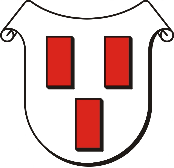 Gmina Tułowice zwana dalej „Zamawiającym”ul. Szkolna 1, 49-130 TułowiceNIP: 9910321970REGON: 531413308tel. 77 4600 143, 77 4600 154, fax 77 4600 474Godziny urzędowania Zamawiającego:w poniedziałek w godz. 8.00 – 17.00, od wtorku do czwartku w godz. 7.30 – 15.30w piątek w godz. 7.30 – 14.30 z wyłączeniem dni ustawowo wolnych od pracy.Poczta elektroniczna [e-mail]: tulowice@tulowice.plAdres strony internetowej: www.tulowice.plAdres platformy:  https://platformazakupowa.pl/pn/tulowiceNumer ogłoszenia (TED):     115703-2024KryteriumWaga [%]Maksymalna liczba punktów jaką można uzyskaćSposób oceny wg wzoruSposób oceny wg wzoruSposób oceny wg wzoru1) Cena 60%60C=cena najtańszej ofertyx 601) Cena 60%60C=cena badanej ofertyx 602) ASPEKT ŚRODOWISKOWY dysponowanie do realizacji zamówienia samochodami spełniającymi normy emisji spalin EURO 640%404 i więcej pojazdów spełniających normę emisji spalin EURO 6 – 40pkt3 pojazdy spełniające normę emisji spalin EURO 6 – 30 pkt2 pojazdy spełniające normę emisji spalin EURO 6 – 20 pkt1 pojazd spełniający normę emisji spalin EURO 6 – 10 pktBrak pojazdów o w/w parametrach emisji spalin – 0 pkt4 i więcej pojazdów spełniających normę emisji spalin EURO 6 – 40pkt3 pojazdy spełniające normę emisji spalin EURO 6 – 30 pkt2 pojazdy spełniające normę emisji spalin EURO 6 – 20 pkt1 pojazd spełniający normę emisji spalin EURO 6 – 10 pktBrak pojazdów o w/w parametrach emisji spalin – 0 pkt4 i więcej pojazdów spełniających normę emisji spalin EURO 6 – 40pkt3 pojazdy spełniające normę emisji spalin EURO 6 – 30 pkt2 pojazdy spełniające normę emisji spalin EURO 6 – 20 pkt1 pojazd spełniający normę emisji spalin EURO 6 – 10 pktBrak pojazdów o w/w parametrach emisji spalin – 0 pkt„OFERTA”Na: „Świadczenie usług związanych  z odbiorem oraz zagospodarowaniem odpadów komunalnych, wytwarzanych przez właścicieli nieruchomości zamieszkałych i niezamieszkałych z terenu gminy Tułowice”.Postępowanie nr: ZP.271.4.2024„OFERTA”Na: „Świadczenie usług związanych  z odbiorem oraz zagospodarowaniem odpadów komunalnych, wytwarzanych przez właścicieli nieruchomości zamieszkałych i niezamieszkałych z terenu gminy Tułowice”.Postępowanie nr: ZP.271.4.2024„OFERTA”Na: „Świadczenie usług związanych  z odbiorem oraz zagospodarowaniem odpadów komunalnych, wytwarzanych przez właścicieli nieruchomości zamieszkałych i niezamieszkałych z terenu gminy Tułowice”.Postępowanie nr: ZP.271.4.2024„OFERTA”Na: „Świadczenie usług związanych  z odbiorem oraz zagospodarowaniem odpadów komunalnych, wytwarzanych przez właścicieli nieruchomości zamieszkałych i niezamieszkałych z terenu gminy Tułowice”.Postępowanie nr: ZP.271.4.2024„OFERTA”Na: „Świadczenie usług związanych  z odbiorem oraz zagospodarowaniem odpadów komunalnych, wytwarzanych przez właścicieli nieruchomości zamieszkałych i niezamieszkałych z terenu gminy Tułowice”.Postępowanie nr: ZP.271.4.2024Oferta złożona przez wykonawców wspólnie ubiegających się o udzielenie zamówienia TAK/NIEOferta złożona przez wykonawców wspólnie ubiegających się o udzielenie zamówienia TAK/NIE nazwa pełnomocnika – dotyczy wykonawców składających ofertą wspólną nazwa pełnomocnika – dotyczy wykonawców składających ofertą wspólną nazwa pełnomocnika – dotyczy wykonawców składających ofertą wspólną nazwa pełnomocnika – dotyczy wykonawców składających ofertą wspólną nazwa pełnomocnika – dotyczy wykonawców składających ofertą wspólnąNazwa Wykonawcy:Nazwa Wykonawcy:Nazwa Wykonawcy:Nazwa Wykonawcy:Nazwa Wykonawcy:Adres:NIP:REGON:e-mail:                                    Adres skrzynki ePUAP:                                     Adres skrzynki ePUAP:                               Nr tel:Osoba upoważniona do kontaktów: ………………………………..…….…tel. ……….…………..Oświadczam, iż prowadzę działalność jako małe/średnie/duże* przedsiębiorstwo TAK / NIE***-informacja do celów statystycznych, należy niepotrzebne skreślić. Zgodnie z zaleceniem Komisji Europejskiej z dnia 6 maja 2003r. dotyczącym definicji mikroprzedsiębiorstw oraz małych i średnich przedsiębiorstw (Dz.U. L 124 z 20.5.2003, s. 36):: przedsiębiorstwa, które zatrudniają mniej niż 250 osób i których roczny obrót nie przekracza 50 milionów EUR lub roczna suma bilansowa nie przekracza 43 milionów EURO** niepotrzebne skreślić Lp.Rodzaj odpadówJednostkaPlanowana ilość 
w trakcie obowiązywania umowyCena jednostkowa nettoWartość jednostkowa netto[4x5]123456Prognozowana ilość odpadów komunalnych wytworzonych w ciągu  obowiązywania umowy do odebrania bezpośrednio od właścicieli nieruchomości  w trakcie realizacji przedmiotu zamówienia:Prognozowana ilość odpadów komunalnych wytworzonych w ciągu  obowiązywania umowy do odebrania bezpośrednio od właścicieli nieruchomości  w trakcie realizacji przedmiotu zamówienia:Prognozowana ilość odpadów komunalnych wytworzonych w ciągu  obowiązywania umowy do odebrania bezpośrednio od właścicieli nieruchomości  w trakcie realizacji przedmiotu zamówienia:Prognozowana ilość odpadów komunalnych wytworzonych w ciągu  obowiązywania umowy do odebrania bezpośrednio od właścicieli nieruchomości  w trakcie realizacji przedmiotu zamówienia:Prognozowana ilość odpadów komunalnych wytworzonych w ciągu  obowiązywania umowy do odebrania bezpośrednio od właścicieli nieruchomości  w trakcie realizacji przedmiotu zamówienia:Prognozowana ilość odpadów komunalnych wytworzonych w ciągu  obowiązywania umowy do odebrania bezpośrednio od właścicieli nieruchomości  w trakcie realizacji przedmiotu zamówienia:Prognozowana ilość odpadów komunalnych wytworzonych w ciągu  obowiązywania umowy do odebrania bezpośrednio od właścicieli nieruchomości  w trakcie realizacji przedmiotu zamówienia:1Niesegregowane (zmieszane odpady komunalne)Mg1 612,37002Tworzywa sztuczne, metale, odpady opakowaniowe wielomateriałoweMg264,7500 3SzkłoMg131,83004PapierMg56,18005BioodpadyMg527,86006Odpady wielkogabarytoweMg50,3000Prognozowana ilość odpadów komunalnych wytworzonych w ciągu  obowiązywania umowy do odebrania w trakcie realizacji przedmiotu zamówienia z PSZOK:Prognozowana ilość odpadów komunalnych wytworzonych w ciągu  obowiązywania umowy do odebrania w trakcie realizacji przedmiotu zamówienia z PSZOK:Prognozowana ilość odpadów komunalnych wytworzonych w ciągu  obowiązywania umowy do odebrania w trakcie realizacji przedmiotu zamówienia z PSZOK:Prognozowana ilość odpadów komunalnych wytworzonych w ciągu  obowiązywania umowy do odebrania w trakcie realizacji przedmiotu zamówienia z PSZOK:Prognozowana ilość odpadów komunalnych wytworzonych w ciągu  obowiązywania umowy do odebrania w trakcie realizacji przedmiotu zamówienia z PSZOK:Prognozowana ilość odpadów komunalnych wytworzonych w ciągu  obowiązywania umowy do odebrania w trakcie realizacji przedmiotu zamówienia z PSZOK:Prognozowana ilość odpadów komunalnych wytworzonych w ciągu  obowiązywania umowy do odebrania w trakcie realizacji przedmiotu zamówienia z PSZOK:7Meble i inne odpady wielkogabarytowe Mg78,58008Odpady budowlane i rozbiórkoweMg238,31009Zużyte oponyMg13,040010Odpady niekwalifikujące się do odpadów medycznych powstałych w gospodarstwie domowym w wyniku przyjmowania produktów leczniczych w formie iniekcji i prowadzenia monitoringu poziomu substancji we krwi, w szczególności igieł i strzykawek Mg0,002011Tekstylia i odzieżMg0,300012ChemikaliaMg0,020013Odpady niebezpieczneMg0,020014PapierMg4,780015BioodpadyMg115,670016SzkłoMg0,200017Tworzywa sztuczne, metale, odpady opakowaniowe wielomateriałoweMg0,2000RazemRazemRazemRazemRazemDeklaruję ASPEKT ŚRODOWISKOWY dysponowanie do realizacji zamówienia samochodami spełniającymi normy emisji spalin EURO 6Deklaruję ASPEKT ŚRODOWISKOWY dysponowanie do realizacji zamówienia samochodami spełniającymi normy emisji spalin EURO 6    4 i więcej pojazdów spełniających normę emisji spalin EURO 6     3 pojazdy spełniające normę emisji spalin EURO 6     2 pojazdy spełniające normę emisji spalin EURO 6     pojazd spełniający normę emisji spalin EURO 6     Brak pojazdów o w/w parametrach emisji spalin     4 i więcej pojazdów spełniających normę emisji spalin EURO 6     3 pojazdy spełniające normę emisji spalin EURO 6     2 pojazdy spełniające normę emisji spalin EURO 6     pojazd spełniający normę emisji spalin EURO 6     Brak pojazdów o w/w parametrach emisji spalin     4 i więcej pojazdów spełniających normę emisji spalin EURO 6     3 pojazdy spełniające normę emisji spalin EURO 6     2 pojazdy spełniające normę emisji spalin EURO 6     pojazd spełniający normę emisji spalin EURO 6     Brak pojazdów o w/w parametrach emisji spalin     4 i więcej pojazdów spełniających normę emisji spalin EURO 6     3 pojazdy spełniające normę emisji spalin EURO 6     2 pojazdy spełniające normę emisji spalin EURO 6     pojazd spełniający normę emisji spalin EURO 6     Brak pojazdów o w/w parametrach emisji spalin Oświadczenia: Oświadczam, że posiadam bazę magazynowo – transportową zlokalizowaną pod adresem: ……………………………………………………………………………………………………………………………………………………………………Baza jest zlokalizowana w odległości ……….. km od granic Gminy Tułowice (odległość należy podać na podstawie wskazań najkrótszej trasy ze strony https://odleglosci.info/ lub https://www.google.pl/maps/ )zamówienie zostanie zrealizowane w terminach określonych w niniejszej ofercie;w cenie naszej oferty zostały uwzględnione wszystkie koszty wykonania zamówienia;Oświadczam, że zapoznałem/łam się z dokumentacją postępowania prowadzonego w trybie przetargu nieograniczonego i nie wnoszę do niej zastrzeżeń oraz zdobyłem/łam konieczne informacje do przygotowania oferty.Oświadczam/my, że zawarte w swz istotne postanowienia umowy został przez mnie zaakceptowane   i zobowiązuję się w przypadku wyboru mojej oferty do zawarcia umowy na podanych warunkach,                w miejscu i terminie wyznaczonym przez Zamawiającego.Oświadczam/my, że jestem związany niniejszą ofertą na czas wskazany w swz, to jest 90 od upływu terminu składnia ofert. nie wykonywaliśmy żadnych czynności związanych z przygotowaniem niniejszego postępowania                  o udzielenie zamówienia publicznego, a w celu sporządzenia oferty nie posługiwaliśmy się osobami uczestniczącymi w dokonaniu tych czynności;uwzględniliśmy zmiany i dodatkowe ustalenia wynikłe w trakcie procedury przetargowej stanowiące integralną część SWZ, wyszczególnione we wszystkich umieszczonych na platformie zakupowej pismach ZamawiającegoOświadczamy, że złożona oferta: nie prowadzi do powstania u zamawiającego obowiązku podatkowego zgodnie z przepisami o podatku od towarów i usług; prowadzi do powstania u zamawiającego obowiązku podatkowego zgodnie z przepisami o podatku od towarów i usług, jednocześnie wskazując nazwę (rodzaj) towaru lub usługi, których dostawa lub świadczenie będzie prowadzić do jego powstania, oraz wskazując ich wartość bez kwoty podatku.Brak wpisu/skreślenia powyżej rozumiany jest, iż oferta nie prowadzi do powstania obowiązku podatkowego. Wnieśliśmy wadium w wysokości ...................... zł. Wniesione wadium (dotyczy Wykonawców wnoszących wadium w pieniądzu) prosimy zwrócić na rachunek bankowy: ................................................................................Jeżeli nasza oferta zostanie wybrana, zobowiązujemy się do wniesienia zabezpieczenia należytego wykonania umowy w wysokości 3% ceny ofertowej. Oświadczam, że wypełniłem obowiązki informacyjne przewidziane w art. 13 lub art. 14 RODO (Rozporządzenie Parlamentu Europejskiego i Rady (UE) 2016/679 z dnia 27 kwietnia 2016 r. w sprawie ochrony osób fizycznych w związku z przetwarzaniem danych osobowych i w sprawie swobodnego przepływu takich danych oraz uchylenia dyrektywy 95/46/WE) wobec osób fizycznych, od których dane osobowe bezpośrednio lub pośrednio pozyskałem w celu ubiegania się o udzielenie zamówienia publicznego w niniejszym postępowaniu.Zastrzegam /nie zastrzegam* w trybie art. 18 ust. 3 ustawy z dnia 11 września 2019r. zamówień publicznych (Dz. U. z 2023 r., poz.1605 z późn. zm.) w odniesieniu do poniższych informacji zawartych ofercie, stanowiących tajemnicę przedsiębiorstwa w rozumieniu przepisów o zwalczaniu nieuczciwej konkurencji, iż nie mogą być one udostępniane:…………………………………………………………………………………………………………………………………………(w przypadku zastrzeżenia w ofercie informacji należy wymienić informacje zastrzeżone stanowiące tajemnicę przedsiębiorstwa oraz zabezpieczyć je zgodnie z postanowieniami  niniejszej SWZ a także wykazać, że zastrzeżone informacje stanowią tajemnicę przedsiębiorstwa).INFORMACJA W ZWIĄZKU Z POLEGANIEM NA ZASOBACH INNYCH PODMIOTÓW:Oświadczamy, żew celu wykazania spełniania warunków udziału w postępowaniu, określonych przez Zamawiającego w SWZ, polegamy na zasobach następującego/ych podmiotu/ów:..................................................................................................................................Ponadto załączam do oferty zobowiązanie podmiotu udostępniającego zasoby do oddania mi do dyspozycji niezbędnych zasobów na potrzeby realizacji niniejszego zamówienia.Oświadczenie o podwykonawcy/achOświadczamy, że zamówienia realizujemy:   Samodzielnie bez udziału podwykonawców*  Przy udziale podwykonawców w zakresie* ………………………………………………………………………………………………Zawierając z nimi stosowne umowy w formie pisemnej pod rygorem nieważności. *zaznaczyć właściweOświadczenia: Oświadczam, że posiadam bazę magazynowo – transportową zlokalizowaną pod adresem: ……………………………………………………………………………………………………………………………………………………………………Baza jest zlokalizowana w odległości ……….. km od granic Gminy Tułowice (odległość należy podać na podstawie wskazań najkrótszej trasy ze strony https://odleglosci.info/ lub https://www.google.pl/maps/ )zamówienie zostanie zrealizowane w terminach określonych w niniejszej ofercie;w cenie naszej oferty zostały uwzględnione wszystkie koszty wykonania zamówienia;Oświadczam, że zapoznałem/łam się z dokumentacją postępowania prowadzonego w trybie przetargu nieograniczonego i nie wnoszę do niej zastrzeżeń oraz zdobyłem/łam konieczne informacje do przygotowania oferty.Oświadczam/my, że zawarte w swz istotne postanowienia umowy został przez mnie zaakceptowane   i zobowiązuję się w przypadku wyboru mojej oferty do zawarcia umowy na podanych warunkach,                w miejscu i terminie wyznaczonym przez Zamawiającego.Oświadczam/my, że jestem związany niniejszą ofertą na czas wskazany w swz, to jest 90 od upływu terminu składnia ofert. nie wykonywaliśmy żadnych czynności związanych z przygotowaniem niniejszego postępowania                  o udzielenie zamówienia publicznego, a w celu sporządzenia oferty nie posługiwaliśmy się osobami uczestniczącymi w dokonaniu tych czynności;uwzględniliśmy zmiany i dodatkowe ustalenia wynikłe w trakcie procedury przetargowej stanowiące integralną część SWZ, wyszczególnione we wszystkich umieszczonych na platformie zakupowej pismach ZamawiającegoOświadczamy, że złożona oferta: nie prowadzi do powstania u zamawiającego obowiązku podatkowego zgodnie z przepisami o podatku od towarów i usług; prowadzi do powstania u zamawiającego obowiązku podatkowego zgodnie z przepisami o podatku od towarów i usług, jednocześnie wskazując nazwę (rodzaj) towaru lub usługi, których dostawa lub świadczenie będzie prowadzić do jego powstania, oraz wskazując ich wartość bez kwoty podatku.Brak wpisu/skreślenia powyżej rozumiany jest, iż oferta nie prowadzi do powstania obowiązku podatkowego. Wnieśliśmy wadium w wysokości ...................... zł. Wniesione wadium (dotyczy Wykonawców wnoszących wadium w pieniądzu) prosimy zwrócić na rachunek bankowy: ................................................................................Jeżeli nasza oferta zostanie wybrana, zobowiązujemy się do wniesienia zabezpieczenia należytego wykonania umowy w wysokości 3% ceny ofertowej. Oświadczam, że wypełniłem obowiązki informacyjne przewidziane w art. 13 lub art. 14 RODO (Rozporządzenie Parlamentu Europejskiego i Rady (UE) 2016/679 z dnia 27 kwietnia 2016 r. w sprawie ochrony osób fizycznych w związku z przetwarzaniem danych osobowych i w sprawie swobodnego przepływu takich danych oraz uchylenia dyrektywy 95/46/WE) wobec osób fizycznych, od których dane osobowe bezpośrednio lub pośrednio pozyskałem w celu ubiegania się o udzielenie zamówienia publicznego w niniejszym postępowaniu.Zastrzegam /nie zastrzegam* w trybie art. 18 ust. 3 ustawy z dnia 11 września 2019r. zamówień publicznych (Dz. U. z 2023 r., poz.1605 z późn. zm.) w odniesieniu do poniższych informacji zawartych ofercie, stanowiących tajemnicę przedsiębiorstwa w rozumieniu przepisów o zwalczaniu nieuczciwej konkurencji, iż nie mogą być one udostępniane:…………………………………………………………………………………………………………………………………………(w przypadku zastrzeżenia w ofercie informacji należy wymienić informacje zastrzeżone stanowiące tajemnicę przedsiębiorstwa oraz zabezpieczyć je zgodnie z postanowieniami  niniejszej SWZ a także wykazać, że zastrzeżone informacje stanowią tajemnicę przedsiębiorstwa).INFORMACJA W ZWIĄZKU Z POLEGANIEM NA ZASOBACH INNYCH PODMIOTÓW:Oświadczamy, żew celu wykazania spełniania warunków udziału w postępowaniu, określonych przez Zamawiającego w SWZ, polegamy na zasobach następującego/ych podmiotu/ów:..................................................................................................................................Ponadto załączam do oferty zobowiązanie podmiotu udostępniającego zasoby do oddania mi do dyspozycji niezbędnych zasobów na potrzeby realizacji niniejszego zamówienia.Oświadczenie o podwykonawcy/achOświadczamy, że zamówienia realizujemy:   Samodzielnie bez udziału podwykonawców*  Przy udziale podwykonawców w zakresie* ………………………………………………………………………………………………Zawierając z nimi stosowne umowy w formie pisemnej pod rygorem nieważności. *zaznaczyć właściweOświadczenia: Oświadczam, że posiadam bazę magazynowo – transportową zlokalizowaną pod adresem: ……………………………………………………………………………………………………………………………………………………………………Baza jest zlokalizowana w odległości ……….. km od granic Gminy Tułowice (odległość należy podać na podstawie wskazań najkrótszej trasy ze strony https://odleglosci.info/ lub https://www.google.pl/maps/ )zamówienie zostanie zrealizowane w terminach określonych w niniejszej ofercie;w cenie naszej oferty zostały uwzględnione wszystkie koszty wykonania zamówienia;Oświadczam, że zapoznałem/łam się z dokumentacją postępowania prowadzonego w trybie przetargu nieograniczonego i nie wnoszę do niej zastrzeżeń oraz zdobyłem/łam konieczne informacje do przygotowania oferty.Oświadczam/my, że zawarte w swz istotne postanowienia umowy został przez mnie zaakceptowane   i zobowiązuję się w przypadku wyboru mojej oferty do zawarcia umowy na podanych warunkach,                w miejscu i terminie wyznaczonym przez Zamawiającego.Oświadczam/my, że jestem związany niniejszą ofertą na czas wskazany w swz, to jest 90 od upływu terminu składnia ofert. nie wykonywaliśmy żadnych czynności związanych z przygotowaniem niniejszego postępowania                  o udzielenie zamówienia publicznego, a w celu sporządzenia oferty nie posługiwaliśmy się osobami uczestniczącymi w dokonaniu tych czynności;uwzględniliśmy zmiany i dodatkowe ustalenia wynikłe w trakcie procedury przetargowej stanowiące integralną część SWZ, wyszczególnione we wszystkich umieszczonych na platformie zakupowej pismach ZamawiającegoOświadczamy, że złożona oferta: nie prowadzi do powstania u zamawiającego obowiązku podatkowego zgodnie z przepisami o podatku od towarów i usług; prowadzi do powstania u zamawiającego obowiązku podatkowego zgodnie z przepisami o podatku od towarów i usług, jednocześnie wskazując nazwę (rodzaj) towaru lub usługi, których dostawa lub świadczenie będzie prowadzić do jego powstania, oraz wskazując ich wartość bez kwoty podatku.Brak wpisu/skreślenia powyżej rozumiany jest, iż oferta nie prowadzi do powstania obowiązku podatkowego. Wnieśliśmy wadium w wysokości ...................... zł. Wniesione wadium (dotyczy Wykonawców wnoszących wadium w pieniądzu) prosimy zwrócić na rachunek bankowy: ................................................................................Jeżeli nasza oferta zostanie wybrana, zobowiązujemy się do wniesienia zabezpieczenia należytego wykonania umowy w wysokości 3% ceny ofertowej. Oświadczam, że wypełniłem obowiązki informacyjne przewidziane w art. 13 lub art. 14 RODO (Rozporządzenie Parlamentu Europejskiego i Rady (UE) 2016/679 z dnia 27 kwietnia 2016 r. w sprawie ochrony osób fizycznych w związku z przetwarzaniem danych osobowych i w sprawie swobodnego przepływu takich danych oraz uchylenia dyrektywy 95/46/WE) wobec osób fizycznych, od których dane osobowe bezpośrednio lub pośrednio pozyskałem w celu ubiegania się o udzielenie zamówienia publicznego w niniejszym postępowaniu.Zastrzegam /nie zastrzegam* w trybie art. 18 ust. 3 ustawy z dnia 11 września 2019r. zamówień publicznych (Dz. U. z 2023 r., poz.1605 z późn. zm.) w odniesieniu do poniższych informacji zawartych ofercie, stanowiących tajemnicę przedsiębiorstwa w rozumieniu przepisów o zwalczaniu nieuczciwej konkurencji, iż nie mogą być one udostępniane:…………………………………………………………………………………………………………………………………………(w przypadku zastrzeżenia w ofercie informacji należy wymienić informacje zastrzeżone stanowiące tajemnicę przedsiębiorstwa oraz zabezpieczyć je zgodnie z postanowieniami  niniejszej SWZ a także wykazać, że zastrzeżone informacje stanowią tajemnicę przedsiębiorstwa).INFORMACJA W ZWIĄZKU Z POLEGANIEM NA ZASOBACH INNYCH PODMIOTÓW:Oświadczamy, żew celu wykazania spełniania warunków udziału w postępowaniu, określonych przez Zamawiającego w SWZ, polegamy na zasobach następującego/ych podmiotu/ów:..................................................................................................................................Ponadto załączam do oferty zobowiązanie podmiotu udostępniającego zasoby do oddania mi do dyspozycji niezbędnych zasobów na potrzeby realizacji niniejszego zamówienia.Oświadczenie o podwykonawcy/achOświadczamy, że zamówienia realizujemy:   Samodzielnie bez udziału podwykonawców*  Przy udziale podwykonawców w zakresie* ………………………………………………………………………………………………Zawierając z nimi stosowne umowy w formie pisemnej pod rygorem nieważności. *zaznaczyć właściwe6.ZAŁĄCZNIKAMI DO NINIEJSZEGO FORMULARZA OFERTY SĄ:ZAŁĄCZNIKAMI DO NINIEJSZEGO FORMULARZA OFERTY SĄ:ZAŁĄCZNIKAMI DO NINIEJSZEGO FORMULARZA OFERTY SĄ:Miejscowość i data: …………………………… , 2021rMiejscowość i data: …………………………… , 2021r……………………………………………………………………………………………………………….                            Podpis osoby/osób uprawnionej/ych Tożsamość zamawiającegoOdpowiedź:Nazwa: Gmina Tułowice Jakiego zamówienia dotyczy niniejszy dokument?Odpowiedź: Usługa Tytuł lub krótki opis udzielanego zamówienia:„Świadczenie usług związanych  z odbiorem oraz zagospodarowaniem odpadów komunalnych, wytwarzanych przez właścicieli nieruchomości zamieszkałych i niezamieszkałych z terenu gminy Tułowice”Numer referencyjny nadany sprawie przez instytucję zamawiającą 
lub podmiot zamawiający:Sygn. Postępowania:  ZP.271.4.2024

Identyfikacja:Identyfikacja:Odpowiedź:Nazwa:Nazwa:[   ]Numer VAT, jeżeli dotyczy:
Jeżeli numer VAT nie ma zastosowania, proszę podać inny krajowy numer identyfikacyjny, jeżeli jest wymagany i ma zastosowanie.Numer VAT, jeżeli dotyczy:
Jeżeli numer VAT nie ma zastosowania, proszę podać inny krajowy numer identyfikacyjny, jeżeli jest wymagany i ma zastosowanie.[   ][   ]Adres pocztowy: Adres pocztowy: [……]Osoba lub osoby wyznaczone do kontaktów:Telefon:Adres e-mail:Adres internetowy (adres www) (jeżeli dotyczy):Osoba lub osoby wyznaczone do kontaktów:Telefon:Adres e-mail:Adres internetowy (adres www) (jeżeli dotyczy):[……][……][……][……]Informacje ogólne:Informacje ogólne:Odpowiedź:Czy wykonawca jest mikroprzedsiębiorstwem bądź małym lub średnim przedsiębiorstwem?Czy wykonawca jest mikroprzedsiębiorstwem bądź małym lub średnim przedsiębiorstwem?[] Tak [] NieJeżeli dotyczy, czy wykonawca jest wpisany do urzędowego wykazu zatwierdzonych wykonawców lub posiada równoważne zaświadczenie (np. w ramach krajowego systemu (wstępnego) kwalifikowania)?Jeżeli dotyczy, czy wykonawca jest wpisany do urzędowego wykazu zatwierdzonych wykonawców lub posiada równoważne zaświadczenie (np. w ramach krajowego systemu (wstępnego) kwalifikowania)?[] Tak [] Nie [] Nie dotyczyJeżeli tak:Proszę udzielić odpowiedzi w pozostałych fragmentach niniejszej sekcji, w sekcji B i, w odpowiednich przypadkach, sekcji C niniejszej części, uzupełnić część V (w stosownych przypadkach) oraz w każdym przypadku wypełnić i podpisać część VI. a) Proszę podać nazwę wykazu lub zaświadczenia i odpowiedni numer rejestracyjny lub numer zaświadczenia, jeżeli dotyczy:
b) Jeżeli poświadczenie wpisu do wykazu lub wydania zaświadczenia jest dostępne w formie elektronicznej, proszę podać:
c) Proszę podać dane referencyjne stanowiące podstawę wpisu do wykazu lub wydania zaświadczenia oraz, w stosownych przypadkach, klasyfikację nadaną w urzędowym wykazie:
d) Czy wpis do wykazu lub wydane zaświadczenie obejmują wszystkie wymagane kryteria kwalifikacji?
Jeżeli nie:
Proszę dodatkowo uzupełnić brakujące informacje w części IV w sekcjach A, B, C lub D, w zależności od przypadku. 
WYŁĄCZNIE jeżeli jest to wymagane w stosownym ogłoszeniu lub dokumentach zamówienia:
e) Czy wykonawca będzie w stanie przedstawić zaświadczenie odnoszące się do płatności składek na ubezpieczenie społeczne i podatków lub przedstawić informacje, które umożliwią instytucji zamawiającej lub podmiotowi zamawiającemu uzyskanie tego zaświadczenia bezpośrednio za pomocą bezpłatnej krajowej bazy danych w dowolnym państwie członkowskim?
Jeżeli odnośna dokumentacja jest dostępna w formie elektronicznej, proszę wskazać: a) [……]

b) (adres internetowy, wydający urząd lub organ, dokładne dane referencyjne dokumentacji):
[……][……][……][……]
c) [……]



d) [] Tak [] Nie






e) [] Tak [] Nie



(adres internetowy, wydający urząd lub organ, dokładne dane referencyjne dokumentacji):
[……][……][……][……]a) [……]

b) (adres internetowy, wydający urząd lub organ, dokładne dane referencyjne dokumentacji):
[……][……][……][……]
c) [……]



d) [] Tak [] Nie






e) [] Tak [] Nie



(adres internetowy, wydający urząd lub organ, dokładne dane referencyjne dokumentacji):
[……][……][……][……]Rodzaj uczestnictwa:Odpowiedź:Odpowiedź:Czy wykonawca bierze udział w postępowaniu o udzielenie zamówienia wspólnie z innymi wykonawcami?[] Tak [] Nie[] Tak [] NieJeżeli tak, proszę dopilnować, aby pozostali uczestnicy przedstawili odrębne jednolite europejskie dokumenty zamówienia.Jeżeli tak, proszę dopilnować, aby pozostali uczestnicy przedstawili odrębne jednolite europejskie dokumenty zamówienia.Jeżeli tak, proszę dopilnować, aby pozostali uczestnicy przedstawili odrębne jednolite europejskie dokumenty zamówienia.Jeżeli tak:
a) Proszę wskazać rolę wykonawcy w grupie (lider, odpowiedzialny za określone zadania itd.):
b) Proszę wskazać pozostałych wykonawców biorących wspólnie udział w postępowaniu o udzielenie zamówienia:
c) W stosownych przypadkach nazwa grupy biorącej udział:
a): [……]

b): [……]

c): [……]
a): [……]

b): [……]

c): [……]Części	Odpowiedź:Odpowiedź:W stosownych przypadkach wskazanie części zamówienia, w odniesieniu do której (których) wykonawca zamierza złożyć ofertę.Zadanie częściowe nr  …Zadanie częściowe nr  …Osoby upoważnione do reprezentowania, o ile istnieją:Odpowiedź:Imię i nazwisko, wraz z datą i miejscem urodzenia, jeżeli są wymagane: [……],
[……]Stanowisko/Działający(-a) jako:[……]Adres pocztowy:[……]Telefon:[……]Adres e-mail:[……]W razie potrzeby proszę podać szczegółowe informacje dotyczące przedstawicielstwa (jego form, zakresu, celu itd.):[……]Zależność od innych podmiotów:Odpowiedź:Czy wykonawca polega na zdolności innych podmiotów w celu spełnienia kryteriów kwalifikacji określonych poniżej w części IV oraz (ewentualnych) kryteriów i zasad określonych poniżej w części V? [] Tak [] NiePodwykonawstwo:Odpowiedź:Czy wykonawca zamierza zlecić osobom trzecim podwykonawstwo jakiejkolwiek części zamówienia?[] Tak [] Nie
Jeżeli tak i o ile jest to wiadome, proszę podać wykaz proponowanych podwykonawców: […]Podstawy związane z wyrokami skazującymi za przestępstwo na podstawie przepisów krajowych stanowiących wdrożenie podstaw określonych w art. 57 ust. 1 wspomnianej dyrektywy:Odpowiedź:Czy w stosunku do samego wykonawcy bądź jakiejkolwiek osoby będącej członkiem organów administracyjnych, zarządzających lub nadzorczych wykonawcy, lub posiadającej w przedsiębiorstwie wykonawcy uprawnienia do reprezentowania, uprawnienia decyzyjne lub kontrolne, wydany został prawomocny wyrok z jednego z wyżej wymienionych powodów, orzeczeniem sprzed najwyżej pięciu lat lub w którym okres wykluczenia określony bezpośrednio w wyroku nadal obowiązuje? [] Tak [] NieJeżeli odnośna dokumentacja jest dostępna w formie elektronicznej, proszę wskazać: (adres internetowy, wydający urząd lub organ, dokładne dane referencyjne dokumentacji):
[……][……][……][……]Jeżeli tak, proszę podać:
a) datę wyroku, określić, których spośród punktów 1–6 on dotyczy, oraz podać powód(-ody) skazania;
b) wskazać, kto został skazany [ ];
c) w zakresie, w jakim zostało to bezpośrednio ustalone w wyroku:a) data: [   ], punkt(-y): [   ], powód(-ody): [   ] 

b) [……]
c) długość okresu wykluczenia [……] oraz punkt(-y), którego(-ych) to dotyczy.Jeżeli odnośna dokumentacja jest dostępna w formie elektronicznej, proszę wskazać: (adres internetowy, wydający urząd lub organ, dokładne dane referencyjne dokumentacji): [……][……][……][……]W przypadku skazania, czy wykonawca przedsięwziął środki w celu wykazania swojej rzetelności pomimo istnienia odpowiedniej podstawy wykluczenia („samooczyszczenie”)?[] Tak [] Nie Jeżeli tak, proszę opisać przedsięwzięte środki:[……]Płatność podatków lub składek na ubezpieczenie społeczne:Płatność podatków lub składek na ubezpieczenie społeczne:Odpowiedź:Odpowiedź:Czy wykonawca wywiązał się ze wszystkich obowiązków dotyczących płatności podatków lub składek na ubezpieczenie społeczne, zarówno w państwie, w którym ma siedzibę, jak i w państwie członkowskim instytucji zamawiającej lub podmiotu zamawiającego, jeżeli jest ono inne niż państwo siedziby?Czy wykonawca wywiązał się ze wszystkich obowiązków dotyczących płatności podatków lub składek na ubezpieczenie społeczne, zarówno w państwie, w którym ma siedzibę, jak i w państwie członkowskim instytucji zamawiającej lub podmiotu zamawiającego, jeżeli jest ono inne niż państwo siedziby?[] Tak [] Nie[] Tak [] NieJeżeli nie, proszę wskazać:
a) państwo lub państwo członkowskie, którego to dotyczy;
b) jakiej kwoty to dotyczy?
c) w jaki sposób zostało ustalone to naruszenie obowiązków:
1) w trybie decyzji sądowej lub administracyjnej:Czy ta decyzja jest ostateczna i wiążąca?Proszę podać datę wyroku lub decyzji.W przypadku wyroku, o ile została w nim bezpośrednio określona, długość okresu wykluczenia:2) w inny sposób? Proszę sprecyzować, w jaki:d) Czy wykonawca spełnił lub spełni swoje obowiązki, dokonując płatności należnych podatków lub składek na ubezpieczenie społeczne, lub też zawierając wiążące porozumienia w celu spłaty tych należności, obejmujące w stosownych przypadkach narosłe odsetki lub grzywny?  Jeżeli nie, proszę wskazać:
a) państwo lub państwo członkowskie, którego to dotyczy;
b) jakiej kwoty to dotyczy?
c) w jaki sposób zostało ustalone to naruszenie obowiązków:
1) w trybie decyzji sądowej lub administracyjnej:Czy ta decyzja jest ostateczna i wiążąca?Proszę podać datę wyroku lub decyzji.W przypadku wyroku, o ile została w nim bezpośrednio określona, długość okresu wykluczenia:2) w inny sposób? Proszę sprecyzować, w jaki:d) Czy wykonawca spełnił lub spełni swoje obowiązki, dokonując płatności należnych podatków lub składek na ubezpieczenie społeczne, lub też zawierając wiążące porozumienia w celu spłaty tych należności, obejmujące w stosownych przypadkach narosłe odsetki lub grzywny?  PodatkiSkładki na ubezpieczenia społeczne Jeżeli nie, proszę wskazać:
a) państwo lub państwo członkowskie, którego to dotyczy;
b) jakiej kwoty to dotyczy?
c) w jaki sposób zostało ustalone to naruszenie obowiązków:
1) w trybie decyzji sądowej lub administracyjnej:Czy ta decyzja jest ostateczna i wiążąca?Proszę podać datę wyroku lub decyzji.W przypadku wyroku, o ile została w nim bezpośrednio określona, długość okresu wykluczenia:2) w inny sposób? Proszę sprecyzować, w jaki:d) Czy wykonawca spełnił lub spełni swoje obowiązki, dokonując płatności należnych podatków lub składek na ubezpieczenie społeczne, lub też zawierając wiążące porozumienia w celu spłaty tych należności, obejmujące w stosownych przypadkach narosłe odsetki lub grzywny?  Jeżeli nie, proszę wskazać:
a) państwo lub państwo członkowskie, którego to dotyczy;
b) jakiej kwoty to dotyczy?
c) w jaki sposób zostało ustalone to naruszenie obowiązków:
1) w trybie decyzji sądowej lub administracyjnej:Czy ta decyzja jest ostateczna i wiążąca?Proszę podać datę wyroku lub decyzji.W przypadku wyroku, o ile została w nim bezpośrednio określona, długość okresu wykluczenia:2) w inny sposób? Proszę sprecyzować, w jaki:d) Czy wykonawca spełnił lub spełni swoje obowiązki, dokonując płatności należnych podatków lub składek na ubezpieczenie społeczne, lub też zawierając wiążące porozumienia w celu spłaty tych należności, obejmujące w stosownych przypadkach narosłe odsetki lub grzywny?  a) [……]
b) [……]
c1) [] Tak [] Nie[] Tak [] Nie[……]
[……]

c2) […]

d) [] Tak [] Nie
Jeżeli tak, proszę podać szczegółowe informacje na ten temat: [……]  a) [……]
b) [……]
c1) [] Tak [] Nie- [] Tak [] Nie- [……]
[……]

c2) […]

d) [] Tak [] Nie
Jeżeli tak, proszę podać szczegółowe informacje na ten temat: [……]  Jeżeli odnośna dokumentacja dotycząca płatności podatków lub składek na ubezpieczenie społeczne jest dostępna w formie elektronicznej, proszę wskazać:(adres internetowy, wydający urząd lub organ, dokładne dane referencyjne dokumentacji): 
[……][……][……](adres internetowy, wydający urząd lub organ, dokładne dane referencyjne dokumentacji): 
[……][……][……](adres internetowy, wydający urząd lub organ, dokładne dane referencyjne dokumentacji): 
[……][……][……]Informacje dotyczące ewentualnej niewypłacalności, konfliktu interesów lub wykroczeń zawodowychOdpowiedź:Czy wykonawca, wedle własnej wiedzy, naruszył swoje obowiązki w dziedzinie prawa środowiska, prawa socjalnego i prawa pracy?[] Tak [] NieCzy wykonawca, wedle własnej wiedzy, naruszył swoje obowiązki w dziedzinie prawa środowiska, prawa socjalnego i prawa pracy?Jeżeli tak, czy wykonawca przedsięwziął środki w celu wykazania swojej rzetelności pomimo istnienia odpowiedniej podstawy wykluczenia („samooczyszczenie”)?
[] Tak [] Nie
Jeżeli tak, proszę opisać przedsięwzięte środki: [……]Czy wykonawca znajduje się w jednej z następujących sytuacji:
a) zbankrutował; lub
b) prowadzone jest wobec niego postępowanie upadłościowe lub likwidacyjne; lub
c) zawarł układ z wierzycielami; lub
d) znajduje się w innej tego rodzaju sytuacji wynikającej z podobnej procedury przewidzianej w krajowych przepisach ustawowych i wykonawczych; lub
e) jego aktywami zarządza likwidator lub sąd; lub
f) jego działalność gospodarcza jest zawieszona?
Jeżeli tak:Proszę podać szczegółowe informacje:Proszę podać powody, które pomimo powyższej sytuacji umożliwiają realizację zamówienia, z uwzględnieniem mających zastosowanie przepisów krajowych i środków dotyczących kontynuowania działalności gospodarczej.Jeżeli odnośna dokumentacja jest dostępna w formie elektronicznej, proszę wskazać:[] Tak [] Nie











-  [……][……] 
(adres internetowy, wydający urząd lub organ, dokładne dane referencyjne dokumentacji): [……][……][……]Czy wykonawca zawarł z innymi wykonawcami porozumienia mające na celu zakłócenie konkurencji?
Jeżeli tak, proszę podać szczegółowe informacje na ten temat:[] Tak [] Nie
[…]Czy wykonawca zawarł z innymi wykonawcami porozumienia mające na celu zakłócenie konkurencji?
Jeżeli tak, proszę podać szczegółowe informacje na ten temat:Jeżeli tak, czy wykonawca przedsięwziął środki w celu samooczyszczenia? [] Tak [] Nie
Jeżeli tak, proszę opisać przedsięwzięte środki: [……] Czy wykonawca wie o jakimkolwiek konflikcie interesów spowodowanym jego udziałem w postępowaniu o udzielenie zamówienia?
Jeżeli tak, proszę podać szczegółowe informacje na ten temat:[] Tak [] Nie


[…]Czy wykonawca lub przedsiębiorstwo związane z wykonawcą doradzał(-o) instytucji zamawiającej lub podmiotowi zamawiającemu bądź był(-o) w inny sposób zaangażowany(-e) w przygotowanie postępowania o udzielenie zamówienia?
Jeżeli tak, proszę podać szczegółowe informacje na ten temat:[] Tak [] Nie



[…]Czy wykonawca może potwierdzić, że:
nie jest winny poważnego wprowadzenia w błąd przy dostarczaniu informacji wymaganych do weryfikacji braku podstaw wykluczenia lub do weryfikacji spełnienia kryteriów kwalifikacji;
b) nie zataił tych informacji;
c) jest w stanie niezwłocznie przedstawić dokumenty potwierdzające wymagane przez instytucję zamawiającą lub podmiot zamawiający; oraz
d) nie przedsięwziął kroków, aby w bezprawny sposób wpłynąć na proces podejmowania decyzji przez instytucję zamawiającą lub podmiot zamawiający, pozyskać informacje poufne, które mogą dać mu nienależną przewagę w postępowaniu o udzielenie zamówienia, lub wskutek zaniedbania przedstawić wprowadzające w błąd informacje, które mogą mieć istotny wpływ na decyzje w sprawie wykluczenia, kwalifikacji lub udzielenia zamówienia?[] Tak [] NiePodstawy wykluczenia o charakterze wyłącznie krajowymOdpowiedź:Czy mają zastosowanie podstawy wykluczenia o charakterze wyłącznie krajowym określone w stosownym ogłoszeniu lub w dokumentach zamówienia?
Jeżeli dokumentacja wymagana w stosownym ogłoszeniu lub w dokumentach zamówienia jest dostępna w formie elektronicznej, proszę wskazać:[] Tak [] Nie


(adres internetowy, wydający urząd lub organ, dokładne dane referencyjne dokumentacji):
[……][……][……]W przypadku gdy ma zastosowanie którakolwiek z podstaw wykluczenia o charakterze wyłącznie krajowym, czy wykonawca przedsięwziął środki w celu samooczyszczenia? 
Jeżeli tak, proszę opisać przedsięwzięte środki: [] Tak [] Nie


[……]Spełnienie wszystkich wymaganych kryteriów kwalifikacjiOdpowiedźSpełnia wymagane kryteria kwalifikacji:[] Tak [] NieKompetencjeOdpowiedź1) Figuruje w odpowiednim rejestrze zawodowym lub handlowym prowadzonym w państwie członkowskim siedziby wykonawcy:
Jeżeli odnośna dokumentacja jest dostępna w formie elektronicznej, proszę wskazać:[…]

(adres internetowy, wydający urząd lub organ, dokładne dane referencyjne dokumentacji): [……][……][……]Zdolność techniczna i zawodowaOdpowiedź:1a) Jedynie w odniesieniu do zamówień publicznych na roboty budowlane:
W okresie odniesienia wykonawca wykonał następujące roboty budowlane określonego rodzaju: 
Jeżeli odnośna dokumentacja dotycząca zadowalającego wykonania i rezultatu w odniesieniu do najważniejszych robót budowlanych jest dostępna w formie elektronicznej, proszę wskazać:Liczba lat (okres ten został wskazany w stosownym ogłoszeniu lub dokumentach zamówienia): […]
Roboty budowlane: [……]

(adres internetowy, wydający urząd lub organ, dokładne dane referencyjne dokumentacji): [……][……][……]1b) Jedynie w odniesieniu do zamówień publicznych na dostawy i zamówień publicznych na usługi:
W okresie odniesienia wykonawca zrealizował następujące główne dostawy określonego rodzaju lub wyświadczył następujące główne usługi określonego rodzaju:Przy sporządzaniu wykazu proszę podać kwoty, daty i odbiorców, zarówno publicznych, jak i prywatnych:
Liczba lat (okres ten został wskazany w stosownym ogłoszeniu lub dokumentach zamówienia): […]2) Może skorzystać z usług następujących pracowników technicznych lub służb technicznych, w szczególności tych odpowiedzialnych za kontrolę jakości:
W przypadku zamówień publicznych na roboty budowlane wykonawca będzie mógł się zwrócić do następujących pracowników technicznych lub służb technicznych o wykonanie robót:[……]


[……]3) Korzysta z następujących urządzeń technicznych oraz środków w celu zapewnienia jakości, a jego zaplecze naukowo-badawcze jest następujące: [……]4) Podczas realizacji zamówienia będzie mógł stosować następujące systemy zarządzania łańcuchem dostaw i śledzenia łańcucha dostaw:[……]5) W odniesieniu do produktów lub usług o złożonym charakterze, które mają zostać dostarczone, lub – wyjątkowo – w odniesieniu do produktów lub usług o szczególnym przeznaczeniu:
Czy wykonawca zezwoli na przeprowadzenie kontroli swoich zdolności produkcyjnych lub zdolności technicznych, a w razie konieczności także dostępnych mu środków naukowych i badawczych, jak również środków kontroli jakości?


[] Tak [] Nie6) Następującym wykształceniem i kwalifikacjami zawodowymi legitymuje się:
a) sam usługodawca lub wykonawca:
lub (w zależności od wymogów określonych w stosownym ogłoszeniu lub dokumentach zamówienia):
b) jego kadra kierownicza:

a) [……]



b) [……]7) Podczas realizacji zamówienia wykonawca będzie mógł stosować następujące środki zarządzania środowiskowego:[……]8) Wielkość średniego rocznego zatrudnienia u wykonawcy oraz liczebność kadry kierowniczej w ostatnich trzech latach są następująceRok, średnie roczne zatrudnienie:
[……], [……]
[……], [……]
[……], [……]
Rok, liczebność kadry kierowniczej:
[……], [……]
[……], [……]
[……], [……]9) Będzie dysponował następującymi narzędziami, wyposażeniem zakładu i urządzeniami technicznymi na potrzeby realizacji zamówienia:[……]10) Wykonawca zamierza ewentualnie zlecić podwykonawcom następującą część (procentową) zamówienia:[……]11) W odniesieniu do zamówień publicznych na dostawy:
Wykonawca dostarczy wymagane próbki, opisy lub fotografie produktów, które mają być dostarczone i którym nie musi towarzyszyć świadectwo autentyczności.
Wykonawca oświadcza ponadto, że w stosownych przypadkach przedstawi wymagane świadectwa autentyczności.
Jeżeli odnośna dokumentacja jest dostępna w formie elektronicznej, proszę wskazać:
[] Tak [] Nie



[] Tak [] Nie



(adres internetowy, wydający urząd lub organ,dokładne dane referencyjne dokumentacji): [……][……][……]12) W odniesieniu do zamówień publicznych na dostawy:
Czy wykonawca może przedstawić wymagane zaświadczenia sporządzone przez urzędowe instytuty lub agencje kontroli jakości o uznanych kompetencjach, potwierdzające zgodność produktów poprzez wyraźne odniesienie do specyfikacji technicznych lub norm, które zostały określone w stosownym ogłoszeniu lub dokumentach zamówienia?
Jeżeli nie, proszę wyjaśnić dlaczego, i wskazać, jakie inne środki dowodowe mogą zostać przedstawione:
Jeżeli odnośna dokumentacja jest dostępna w formie elektronicznej, proszę wskazać:
[] Tak [] Nie








[…]

(adres internetowy, wydający urząd lub organ, dokładne dane referencyjne dokumentacji): [……][……][……]Postępowanie nr: ZP.271.4.2024Postępowanie nr: ZP.271.4.2024Załącznik nr 3 do SWZZałącznik nr 3 do SWZZałącznik nr 3 do SWZINFORMACJA WYKONAWCYo przynależności do grupy kapitałowej w zakresie art. 108 ust. 1 pkt 5 Pzp o braku przynależności do tej samej grupy kapitałowej w rozumieniu ustawy z dnia 16.02.2007r. o ochronie konkurencji i konsumentów (tj. Dz. U. z 2023 r. poz. 1689 z późń. zm.)INFORMACJA WYKONAWCYo przynależności do grupy kapitałowej w zakresie art. 108 ust. 1 pkt 5 Pzp o braku przynależności do tej samej grupy kapitałowej w rozumieniu ustawy z dnia 16.02.2007r. o ochronie konkurencji i konsumentów (tj. Dz. U. z 2023 r. poz. 1689 z późń. zm.)INFORMACJA WYKONAWCYo przynależności do grupy kapitałowej w zakresie art. 108 ust. 1 pkt 5 Pzp o braku przynależności do tej samej grupy kapitałowej w rozumieniu ustawy z dnia 16.02.2007r. o ochronie konkurencji i konsumentów (tj. Dz. U. z 2023 r. poz. 1689 z późń. zm.)INFORMACJA WYKONAWCYo przynależności do grupy kapitałowej w zakresie art. 108 ust. 1 pkt 5 Pzp o braku przynależności do tej samej grupy kapitałowej w rozumieniu ustawy z dnia 16.02.2007r. o ochronie konkurencji i konsumentów (tj. Dz. U. z 2023 r. poz. 1689 z późń. zm.)INFORMACJA WYKONAWCYo przynależności do grupy kapitałowej w zakresie art. 108 ust. 1 pkt 5 Pzp o braku przynależności do tej samej grupy kapitałowej w rozumieniu ustawy z dnia 16.02.2007r. o ochronie konkurencji i konsumentów (tj. Dz. U. z 2023 r. poz. 1689 z późń. zm.)„Świadczenie usług związanych  z odbiorem oraz zagospodarowaniem odpadów komunalnych, wytwarzanych przez właścicieli nieruchomości zamieszkałych i niezamieszkałych z terenu gminy Tułowice”„Świadczenie usług związanych  z odbiorem oraz zagospodarowaniem odpadów komunalnych, wytwarzanych przez właścicieli nieruchomości zamieszkałych i niezamieszkałych z terenu gminy Tułowice”„Świadczenie usług związanych  z odbiorem oraz zagospodarowaniem odpadów komunalnych, wytwarzanych przez właścicieli nieruchomości zamieszkałych i niezamieszkałych z terenu gminy Tułowice”„Świadczenie usług związanych  z odbiorem oraz zagospodarowaniem odpadów komunalnych, wytwarzanych przez właścicieli nieruchomości zamieszkałych i niezamieszkałych z terenu gminy Tułowice”„Świadczenie usług związanych  z odbiorem oraz zagospodarowaniem odpadów komunalnych, wytwarzanych przez właścicieli nieruchomości zamieszkałych i niezamieszkałych z terenu gminy Tułowice”1.  NIE NALEŻYMY do tej samej grupy kapitałowej, co inni Wykonawcy, którzy w tym postępowaniu złożyli oferty lub oferty częściowe;***1.  NIE NALEŻYMY do tej samej grupy kapitałowej, co inni Wykonawcy, którzy w tym postępowaniu złożyli oferty lub oferty częściowe;***1.  NIE NALEŻYMY do tej samej grupy kapitałowej, co inni Wykonawcy, którzy w tym postępowaniu złożyli oferty lub oferty częściowe;***1.  NIE NALEŻYMY do tej samej grupy kapitałowej, co inni Wykonawcy, którzy w tym postępowaniu złożyli oferty lub oferty częściowe;***2.  NALEŻYMY do grupy kapitałowej, co inni Wykonawcy, którzy w tym postępowaniu złożyli oferty lub oferty częściowe i przedstawiamy/nie przedstawiamy* następujące dowody, że powiązania z innymi Wykonawcami nie prowadzą do zakłócenia konkurencji w postępowaniu o udzielenie zamówienia.***2.  NALEŻYMY do grupy kapitałowej, co inni Wykonawcy, którzy w tym postępowaniu złożyli oferty lub oferty częściowe i przedstawiamy/nie przedstawiamy* następujące dowody, że powiązania z innymi Wykonawcami nie prowadzą do zakłócenia konkurencji w postępowaniu o udzielenie zamówienia.***2.  NALEŻYMY do grupy kapitałowej, co inni Wykonawcy, którzy w tym postępowaniu złożyli oferty lub oferty częściowe i przedstawiamy/nie przedstawiamy* następujące dowody, że powiązania z innymi Wykonawcami nie prowadzą do zakłócenia konkurencji w postępowaniu o udzielenie zamówienia.***2.  NALEŻYMY do grupy kapitałowej, co inni Wykonawcy, którzy w tym postępowaniu złożyli oferty lub oferty częściowe i przedstawiamy/nie przedstawiamy* następujące dowody, że powiązania z innymi Wykonawcami nie prowadzą do zakłócenia konkurencji w postępowaniu o udzielenie zamówienia.*** ***Wykonawca informuje o przynależności lub braku przynależności do grupy kapitałowej stawiając np.: znak „X”  w odpowiednim miejscu w odznaczonej kolumnie. ***Wykonawca informuje o przynależności lub braku przynależności do grupy kapitałowej stawiając np.: znak „X”  w odpowiednim miejscu w odznaczonej kolumnie. ***Wykonawca informuje o przynależności lub braku przynależności do grupy kapitałowej stawiając np.: znak „X”  w odpowiednim miejscu w odznaczonej kolumnie. ***Wykonawca informuje o przynależności lub braku przynależności do grupy kapitałowej stawiając np.: znak „X”  w odpowiednim miejscu w odznaczonej kolumnie. ***Wykonawca informuje o przynależności lub braku przynależności do grupy kapitałowej stawiając np.: znak „X”  w odpowiednim miejscu w odznaczonej kolumnie.Miejscowość, dniapodpis osoby upoważnionejpodpis osoby upoważnionejLp.Rodzaj pojazduIlość MarkaNumer rejestracyjny Podstawa do dysponowania (np. własny, pożyczony na zasadzie zobowiązania, podwykonawstwa)1.- min. 1 pojazd do odbierania zmieszanych odpadów komunalnych,2.min. 1 pojazd do odbierania selektywnie zebranych odpadów komunalnych,3.min. 1 pojazd do odbierania odpadów bez funkcji kompaktującej,4.- min. 1 pojazd z dźwigiem hakowym lub bramowym do odbierania odpadów z kontenerów.Miejscowość, dniapodpis osoby upoważnionejLp.Przedmiot zamówienia /wskazać liczbę odpadów komunalnych w Mg/Wartość umowna zamówienia/brutto/Termin realizacji Termin realizacji Termin realizacji Nazwa i adres podmiotuna rzecz którego usługa była lub jest wykonywanaLp.Przedmiot zamówienia /wskazać liczbę odpadów komunalnych w Mg/Wartość umowna zamówienia/brutto/DatarozpoczęciaDatarozpoczęciaDatazakończeniaNazwa i adres podmiotuna rzecz którego usługa była lub jest wykonywanaMiejscowość, dniapodpis osoby upoważnionejNazwa/pieczęć podmiotu udostępniającego zasoby.ZOBOWIĄZANIEinnych podmiotów do oddania mu do dyspozycji niezbędnych zasobów na potrzeby realizacji zamówienia. ZOBOWIĄZANIEinnych podmiotów do oddania mu do dyspozycji niezbędnych zasobów na potrzeby realizacji zamówienia. 1)zakres dostępnych wykonawcy zasobów podmiotu udostępniającego zasoby;zakres dostępnych wykonawcy zasobów podmiotu udostępniającego zasoby;zakres dostępnych wykonawcy zasobów podmiotu udostępniającego zasoby;2)sposób i okres udostępnienia wykonawcy i wykorzystania przez niego zasobów podmiotu udostępniającego te zasoby przy wykonywaniu zamówienia;sposób i okres udostępnienia wykonawcy i wykorzystania przez niego zasobów podmiotu udostępniającego te zasoby przy wykonywaniu zamówienia;sposób i okres udostępnienia wykonawcy i wykorzystania przez niego zasobów podmiotu udostępniającego te zasoby przy wykonywaniu zamówienia;3)czy i w jakim zakresie podmiot udostępniający zasoby, na zdolnościach którego wykonawca polega w odniesieniu do warunków udziału w postępowaniu dotyczących wykształcenia, kwalifikacji zawodowych lub doświadczenia, zrealizuje roboty budowlane lub usługi, których wskazane zdolności dotyczączy i w jakim zakresie podmiot udostępniający zasoby, na zdolnościach którego wykonawca polega w odniesieniu do warunków udziału w postępowaniu dotyczących wykształcenia, kwalifikacji zawodowych lub doświadczenia, zrealizuje roboty budowlane lub usługi, których wskazane zdolności dotyczączy i w jakim zakresie podmiot udostępniający zasoby, na zdolnościach którego wykonawca polega w odniesieniu do warunków udziału w postępowaniu dotyczących wykształcenia, kwalifikacji zawodowych lub doświadczenia, zrealizuje roboty budowlane lub usługi, których wskazane zdolności dotycząMiejscowość, dniaMiejscowość, dniapodpis osoby upoważnionejpodpis osoby upoważnionejMiejscowość, dniapodpis osoby upoważnionejRodzaj odpadów komunalnych Szacunkowa masa rocznych odpadów komunalnych w okresie od 01.06.2024 roku do 31.12.2024 roku (Mg) Szacunkowa masa rocznych odpadów komunalnych w okresieod 01.01.2025 roku do 30.11.2025 roku (Mg)Łączna suma za okres trwania umowy, tj.: od 01.06.2024 roku do 30.11.2025 roku (Mg) – 18 miesięcyNiesegregowane (zmieszane odpady komunalne)627,0300985,34001612,3700Tworzywa sztuczne, metale, odpady opakowaniowe wielomateriałowe102,9600161,7900264,7500Szkło51,270080,5600131,8300Papier21,850034,330056,1800Bioodpady205,2800322,5800527,8600Odpady wielkogabarytowe19,560030,740050,3000SUMA1027,95001615,34002643,2900Rodzaj pojemnikaPojemnośćPrzewidywana ilość pojemników  do odebrania w ciągu jednego rokuPojemnik na odpady zmieszane5 m3 Frontlader3 szt.Pojemnik na odpady zmieszane1,1 m370 szt.Pojemnik na odpady zmieszane360 l6 szt.Pojemnik  na odpady zmieszane240 l116 szt.Pojemnik na odpady zmieszane120 l835 szt.Pojemnik na odpady zmieszane 110 l5 szt. Worek na odpady zmieszane120 l1 szt. Pojemnik na bioodpady 360 l1 szt. Pojemnik na bioodpady 240 l 105 szt. Pojemnik na bioodpady 120 l 174 szt. Pojemnik na odpady z papieru 1,1 m322 szt. Pojemnik na odpady z papieru 240 l19 szt. Pojemnik na odpady z papieru 120 l 25 szt. Pojemnik na metale, tworzywa sztuczne i opakowania wielomateriałowe 1,1 m373 szt. Pojemnik na metale, tworzywa sztuczne i opakowania wielomateriałowe 360 l1 szt. Pojemnik na metale, tworzywa sztuczne i opakowania wielomateriałowe240 l59 szt. Pojemnik na metale, tworzywa sztuczne i opakowania wielomateriałowe120 l69 szt. Pojemnik na szkło 1,1 m327 szt. Pojemnik na szkło240 l14 szt. Pojemnik na szkło120 l 42 szt. Lp.Rodzaj workaPojemność (l)Zapotrzebowanie orientacyjne1.Worki na odpady ze szkła (kolor zielony)120 l 900 posesji  x  częstotliwość x  ilość wystawionych worków3.Worki na odpady z papieru  (kolor niebieski)120 l 900 posesji  x  częstotliwośćx  ilość wystawionych worków4.Worki na odpady z metali, tworzyw sztucznych i opakowań wielomateriałowych (kolor żółty) 120 l 900 posesji x  częstotliwośćx  ilość wystawionych workówRodzaj pojemnikaPojemnośćZapotrzebowanie na pojemniki:Pojemnik na odpady zmieszane1,1 m359 szt.Pojemnik na odpady zmieszane240 l21 szt.Pojemnik na odpady z papieru 1,1 m323 szt. Pojemnik na odpady z papieru 240 l10 szt. Pojemnik na metale, tworzywa sztuczne i opakowania wielomateriałowe 1,1 m350 szt. Pojemnik na metale, tworzywa sztuczne i opakowania wielomateriałowe 240 l14 szt. Pojemnik na szkło1, 1m316 szt. Pojemnik na szkło240 l9 szt. Pojemnik na szkło120 l5 szt. Pojemnik na bioodpady240 l50 szt. Rodzaj odpadów komunalnych Szacunkowa masa rocznych odpadów komunalnych w okresie od 01.06.2024 roku do  do 31.12.2024 roku (Mg) Szacunkowa masa rocznych odpadów komunalnych w okresie od 01.01.2025 roku do 30.11.2025 roku (Mg) Łączna suma za okres trwania umowy, tj.: od 01.06.2024 roku  do 30.11.2025 roku  (Mg)- 18 miesięcyMeble i inne odpady wielkogabarytowe30,560048,020078,5800Odpady budowlane i rozbiórkowe92,6800145,6300238,3100Zużyte opony5,07007,970013,0400Odpady niekwalifikujące się do odpadów medycznych powstałych w gospodarstwie domowym w wyniku przyjmowania produktów leczniczych w formie iniekcji i prowadzenia monitoringu poziomu substancji we krwi, w szczególności igieł i strzykawek0,00100,00100,0020Tekstylia i odzież0,10000,20000,3000Chemikalia0,01000,01000,0200Odpady niebezpieczne0,01000,01000,0200Papier1,86002,92004,7800Bioodpady44,980070,6900115,6700Szkło0,10000,10000,2000Tworzywa sztuczne, metale, odpady opakowaniowe wielomateriałowe0,10000,10000,2000SUMA175,4710275,6510451,1220